Департамент физической культуры и спортаХанты-Мансийского автономного округа – ЮгрыБюджетное учреждение Ханты-Мансийского автономного округа – Югры«Центр адаптивного спорта»(БУ «Центр адаптивного спорта Югры»)Утверждено приказом директора№_____от___________2023 г.___________ М.П. ВторушинДОПОЛНИТЕЛЬНАЯ ОБРАЗОВАТЕЛЬНАЯ ПРОГРАММАСПОРТИВНОЙ ПОДГОТОВКИПО ВИДУ СПОРТА «СПОРТ СЛЕПЫХ»(ДИСЦИПЛИНА – ЛЁГКАЯ АТЛЕТИКА)Разработана с учетом примерной дополнительной образовательной программы спортивной подготовки по виду спорта «спорт слепых», утверждённой Приказом Министерства спорта Российской Федерации от 21.12.2022 № 1331;в соответствии с требованиями Федерального стандарта спортивной подготовкипо виду спорта «спорт слепых», утвержденного приказом Министерства спорта Российской Федерации от 30.11.2022 № 1100Ханты-Мансийск, 2023 годСОДЕРЖАНИЕ Пояснительная запискаДля общества слепых спорт всегда имел важнейшее системообразующие значение. Это область, в которой слепые совершенно не чувствуют себя ущемленными по сравнению со здоровыми людьми. Адаптивный спорт есть средство реабилитации и социальной адаптации. Физкультурно-оздоровительные мероприятия и адаптивный спорт являются наиболее эффективными средствами реабилитации инвалидов, интеграции их в современное общество. Они создают мощные стимулы для возвращения инвалидов в активную, насыщенную жизнь, расширяют круг общения, способствуют появлению новых друзей и новых интересов, позволяют максимально раскрыть физические и духовные возможности инвалидов.Особенностью подготовки спортсмена-инвалида по зрению является то, что у инвалидов желания и упорства намного больше, чем у людей без физических недостатков, и это помогает им преодолевать трудности и в спорте, и в жизни. Этот факт способствует достижению высоких результатов спортсмена. Эффективность спортивной подготовки в лёгкой атлетике лиц с нарушением зрения во многом зависит от качества разработки программы спортивной подготовки. В основу данной программы были заложены нормативные правовые основы, регулирующие деятельность специалистов по адаптивной физической культуре и адаптивному спорту, основополагающие принципы спортивной подготовки спортсменов, результаты научных исследований и спортивной практикиОбщие положенияДополнительная образовательная программа по виду спорта «спорт слепых» (дисциплина – легкая атлетика) (далее – Программа) определяет цель, задачи, планируемые результаты, содержание и организацию образовательной деятельности при получении дополнительного образования и направлена на создание оптимальных условий для физического и психического развития, самореализации, укрепления здоровья и формирования позитивных жизненных ценностей обучающихся посредством систематических занятий легкой атлетикой.Программа разработана на основе следующих нормативно-правовых документов:– Федеральный закон от 4 декабря 2007 г. № 329-ФЗ «О физической культуре и спорте в Российской Федерации»;– Федеральный закон Российской Федерации от 29 декабря 2012 г. № 273-ФЗ «Об образовании в Российской Федерации»;– Федеральный закон Российской Федерации от 30 апреля 2021 г. № 127-ФЗ «О внесении изменений в Федеральный закон «О физической культуре и спорте в Российской Федерации» и Федеральный закон «Об образовании в Российской Федерации»;	– приказ Минспорта России от 30 октября 2015 г. № 999 «Об утверждении требований к обеспечению подготовки спортивного резерва для спортивных сборных команд Российской Федерации» (с изменениями); 	– приказ Минспорта России от 3 августа 2022 года № 634 «Об особенностях организации и осуществления образовательной деятельности по дополнительным образовательным программам спортивной подготовки»; – пункт 11 порядка разработки и утверждения примерных дополнительных образовательных программ спортивной подготовки, утвержденного приказом Министерства спорта Российской Федерации 
от 7 июля 2022 г. № 579 (зарегистрирован Министерством юстиции 
Российской Федерации 5 августа 2022 г., регистрационный № 69543),– Распоряжение Правительства Российской Федерации от 31 марта 2022 года № 678-р «О Концепции развития дополнительного образования детей до 2030 года»,– Приказ Министерства Просвещения Российской Федерации от 09.11.2018 г. № 196 «Об утверждении порядка организации и осуществления образовательной деятельности по дополнительным общеобразовательным программам»;– Приказ Минспорта России от 30.11.2022 № 1100 «Об утверждении федерального стандарта спортивной подготовки по виду спорта «спорт слепых» (далее – Федеральный стандарт); – Стратегия развития физической культуры и спорта в Российской Федерации на период до 2030 года, утвержденная распоряжением Правительства Российской Федерации от 24 ноября 2020 г. № 3081-р;– Концепция развития детско-юношеского спорта в Российской Федерации до 2030 года, утвержденная распоряжением Правительства Российской Федерации от 28 декабря 2021 г. № 3894-р.Программа ориентирует на следующее:– создание условий для физического образования, воспитания и развития детей и молодёжи;– формирование знаний, умений, навыков в области адаптивной физической культуры и адаптивного спорта: спорт слепых (легкая атлетика);– подготовку к освоению этапов спортивной подготовки;– подготовку одаренных детей к поступлению в образовательные организации, реализующие профессиональные образовательные программы в области физической культуры и спорта, в том числе адаптивной физической культуры и адаптивного спорта.Цель Программы – организация спортивной подготовки спортсменов-инвалидов по зрению, создание научно-методических, организационных, материальных, социальных и иных необходимых условий для эффективной подготовки спортивного резерва и основного состава спортивных сборных команд Ханты-Мансийского автономного округа – Югры и Российской Федерации.Задачи Программы:– формирование и развитие спортивных способностей обучающихся, имеющих ограниченные возможности здоровья и детей-инвалидов,– удовлетворение их индивидуальных потребностей в физическом, интеллектуальном и социальном совершенствовании;– формирование спортивной культуры у спортсменов, имеющих ограниченные возможности здоровья, освоение ими ценностей физической культуры и спорта, в том числе адаптивной физической культуры и адаптивного спорта;– формирование навыков адаптации к жизни в обществе; – профессиональная ориентация;– выявление и поддержка обучающихся с OB3 и детей-инвалидов, проявивших выдающиеся способности в легкой атлетике;– формирование у спортсменов принципов здорового образа жизни, нулевой терпимости к допингу;– получение спортсменами теоретических знаний о выбранном виде спорта, правилах вида спорта;– подготовка спортсменов высокой квалификации, обеспечение подготовки спортивного резерва для спортивных сборных команд автономного округа и Российской Федерации.В Программе определена общая последовательность изучения программного материала, контрольные и переводные нормативы для групп начальной подготовки (НП), групп учебно-тренировочного этапа (этап спортивной специализации) (УТЭ), групп совершенствования спортивного мастерства (CCM), групп высшего спортивного мастерства (ВСМ).Важным условием выполнения поставленных задач является систематическое проведение практических, теоретических занятий, контрольных упражнений, восстановительных мероприятий, регулярное участие в соревнованиях.Программа предназначена для тренеров-преподавателей по адаптивной физической культуре и адаптивному спорту и является нормативным актом, регламентирующим трудовую деятельность.2. Характеристика дополнительной образовательной программы по виду спорта «спорт слепых» (дисциплина – лёгкая атлетика)2.1. Сроки реализации этапов спортивной подготовки и возрастные границы лиц, проходящих спортивную подготовку, количество лиц, проходящих спортивную подготовку в группах на этапах спортивной подготовкиПри разработке Программы использованы нормативные требования по физической, технико-тактической и психологической подготовке спортсменов, полученные на основе научно-методических материалов по подготовке спортивного резерва.Программный материал объединен в систему многолетней спортивной подготовки спортсменов на этапах начальной подготовки, учебно-тренировочном этапе (этап спортивной специализации), совершенствования спортивного мастерства и высшего спортивного мастерства.Лёгкая атлетика – один из основных и наиболее массовых видов спорта. Состоит из следующих дисциплин: беговые виды, спортивная ходьба, технические виды (прыжки и метания), многоборья, пробеги (бег по шоссе) и кроссы (бег по пересеченной местности). Занятия лёгкой атлетикой общедоступны благодаря разнообразию ее видов, огромному количеству легко дозируемых упражнений, которыми можно заниматься в любое время года. Соревнования проводятся в соответствии с правилами Международной федерации легкой атлетики с дополнениями Международного спортивного комитета спорта слепых. Состязания проходят по следующим дисциплинам:Беговые дисциплины: – 60 метров– 100 метров– 200 метров– 400 метров– 800 метров – 1500 метров – 5000 метров (мужчины/женщины) – 10000 метров (мужчины)– марафон (мужчины/женщины). Смешанная категория: – 4х100 метров – эстафета (мужчины/женщины). Прыжки и метания: – прыжки в длину (мужчины/женщины) – тройной прыжок (мужчины/женщины)– прыжки в высоту (мужчины/женщины) – метание диска (мужчины/женщины)– метание копья (мужчины/женщины) – толкание ядра (мужчины/женщины) 5-борье (мужчины/женщины).В легкой атлетике название спортивного класса состоит из приставки «T» (трек) или «F» (поле) и числа. Приставка «T» обозначает дисциплины в беге (бег) и прыжках, приставка «F» обозначает дисциплины в метаниях. Спортсмены с нарушениями зрения соревнуются в 3 спортивных классах от T/F11 (соответствует классу B1) до T/F 13 (соответствует классу B3). С целью обеспечения справедливых соревнований спортсмены в спортивном классе T/F11 обязаны носить повязку на глазах. Программа предназначена для тренеров-преподавателей по адаптивной физической культуре и адаптивному спорту и обучающихся, осуществляющих спортивную подготовку в Бюджетном учреждении дополнительного образования Ханты-Мансийского автономного округа – Югры «Центр адаптивного спорта».Этап начальной подготовки (НП).На этап начальной подготовки зачисляются лица с полной или с частичной потерей зрения в возрасте не младше 9 лет, имеющие допуск врача к занятиям адаптивной физической культурой и спортом. На данном этапе осуществляется физкультурно-оздоровительная и воспитательная работа, направленная на физическую подготовку и овладение основами техники лёгкой атлетики, выбор спортивной специализации и выполнение контрольных нормативов для зачисления на учебно-тренировочный этап подготовки. Период пребывания на этапе НП не ограничивается количеством лет.Учебно-тренировочный этап (этап спортивной специализации) (УТЭ) формируется на конкурсной основе, из обучающихся, прошедших необходимую подготовку не менее 1 года, выполнивших нормативы по общей физической и специальной физической подготовке для зачисления в группы на учебно-тренировочный этап подготовки. Возраст спортсмена для зачисления - не менее 11 лет. Перевод по годам обучающихся на данном этапе осуществляется при условии выполнения контрольно-переводных нормативов по общей и специальной физической подготовке и выполнивших спортивные разряды.На учебно-тренировочном этапе выполняется решение таких задач как формирование специальных знаний, формирование профессионально значимых двигательных умений, и навыков, развитие специальных физических качеств, повышение функциональных возможностей организма человека. Период пребывания на учебно-тренировочном этапе не ограничивается количеством лет.Этап совершенствования спортивного мастерства (ССМ). Основные задачи этого этапа спортивной подготовки: повышение уровня общей и специальной физической подготовки, овладение теоретическими знаниями и навыками по организации и проведению занятий, укрепление здоровья и улучшения физического развития, овладение базовой техникой, воспитание воли, целеустремлённости, решительности, наличие соревновательного опыта. Перевод спортсмена на данный этап осуществляется в соответствии с результатами контрольных нормативов, при условии положительной динамики прироста спортивных результатов и отсутствия медицинских противопоказаний и выполнении спортивного разряда «кандидат в мастера спорта».Возраст спортсмена для зачисления не менее 14 лет, либо возраст обучающихся не ограничивается при условии вхождения в список кандидатов в спортивную сборную команду Ханты-Мансийского автономного округа – Югры по спорту слепых и участия в официальных спортивных соревнованиях по виду спорта «спорт слепых» не ниже уровня всероссийских спортивных соревнованиях.Период пребывания на этапе ССМ не ограничивается количеством лет.Этап высшего спортивного мастерства (ВСМ).Пребывание спортсмена на этапе ВСМ предусматривает решение следующих задач: совершенствование физических качеств, повышение спортивного мастерства, углубленная специализация с использованием всей совокупности средств и методов тренировки, совершенствование техники в лёгкой атлетике, повышение психической устойчивости спортсмена, овладение теоретическими знаниями в вопросах спортивной подготовки.Перевод спортсмена на данный этап осуществляется при условии положительной динамики прироста спортивных результатов, отсутствия медицинских противопоказаний и выполнении спортивного звания «Мастер спорта России».Возраст спортсмена для зачисления не менее 15 лет, либо возраст обучающихся не ограничивается при условии вхождения в список кандидатов в спортивную сборную команду Ханты-Мансийского автономного округа – Югры по спорту слепых и участия в официальных спортивных соревнованиях по виду спорта «спорт слепых» не ниже уровня всероссийских спортивных соревнованиях.Период пребывания на этапе ВСМ не ограничивается количеством лет. В соответствии с Федеральным стандартом в таблице 1 указаны продолжительность этапов спортивной подготовки, минимальный возраст лиц для зачисления на этапы спортивной подготовки, и минимальное количество лиц, проходящих спортивную подготовку в группах на этапах по спорту слепых (легкая атлетика). Таблица 1Сроки реализации этапов спортивной подготовки, возрастные границы лиц, проходящих спортивную подготовку, количество лиц, проходящих спортивную подготовку в группах на этапах спортивной подготовки* Учреждение определяет максимальную наполняемость учебно-тренировочных групп на этапах спортивной подготовки, не превышающую двукратного количества обучающихся, рассчитанного с учетом федерального стандарта спортивной подготовки.Лица, страдающие зрительными нарушениями, подразделяются на следующие классы: B1: Спортсмены спортивного класса B1 имеют очень низкую остроту зрения и/или у них отсутствует светочувствительность (тотально слепые). B2: Спортсмены спортивного класса B2 имеют более высокую остроту зрения, чем спортсмены спортивного класса В1, и/или поле зрения с радиусом менее 5 градусов. B3: Спортсмены спортивного класса В3 имеют наименьшее допустимое для паралимпийского спорта поражение зрения. Они имеют самую высокую остроту зрения и/или поле зрения радиусом менее 20 градусов. При этом классификация проводится по лучшему глазу в условиях с лучшей оптической коррекцией. Перед прохождением классификации спортсмен предоставляет заполненную врачом-офтальмологом медицинскую диагностическую форму, которую предварительно изучают международные классификаторы. Процедура классификации состоит из нескольких этапов, на каждом из которых анализируются различные аспекты. При этом используются как технические средства, так и специализированные таблицы для определения уровня сохранности зрительного анализатора. Проведение процедуры спортивно-функциональной классификации обеспечивает систематический метод распределения спортсменов по группам в соответствии с их зрительными возможностями, по «классам», составляющим рамки соревнования. В основе лежит идея равных зрительных возможностей в одном классе. Для спорта слепых характерно изменение функционального состояния двигательного анализатора, возникает снижение ориентации в пространстве, снижается качество общей координированности движений, точности, быстроты, что в свою очередь приводит к формированию искаженных динамических стереотипов. Следует учитывать также фрагментарность и замедленность зрительного восприятия, искаженность предметных представлений.Занятия легкой атлетикой позволяют сформировать навыки координации движения, быстрого экономического передвижения и рационального выполнения сложных физических упражнений. Выраженные нарушения остроты центрального зрения и полей зрения не позволяют использовать зрение как ведущий и основной анализатор при выполнении различных видов спортивной деятельности. При этом спортсмен вынужден использовать другие формы восприятия информации (слуховой канал, вестибулярный анализатор, кинестетический и проприоцептивный каналы) для обучения при освоении сложно-координационных технических навыков, что не позволяет в полном объеме освоить качественное выполнение спортивных упражнений наравне со спортсменами без нарушений зрения. Нарушение функций зрения приводит к ослаблению и сокращению зрительных ощущений. Изменения в сфере ощущений неизбежно отражаются на следующем его этапе – восприятии. Именно зрительный тип восприятия – норма для большинства людей. Зрение используется слабовидящими как основное средство восприятия, следовательно, развитие и формирование всех видов деятельности происходит на суженой наглядной и действенной основе. Патологические состояния органа зрения приводят к снижению скорости точного зрительного восприятия, снижению уровня зрительной памяти, зрительного внимания, зрительной работоспособности, нарушению зрительно-моторной координации, что нарушает процесс двигательной деятельности, психомоторного развития и способности к концентрации, скорости переключения нервных процессов. Недоразвитие или нарушение центрального зрения нередко затрудняет формирование других функций зрительной системы: периферического зрения, бинокулярного зрения; обусловливает недоразвитие или нарушение глазодвигательных функций, особенно при косоглазии и других формах зрительных дефектов; затрудняет фиксацию взора. При нарушении зрения имеют место не только внутрисистемные нарушения зрительного восприятия, но и межсистемные отклонения в развитии функций, тесно связанных со зрением. Следует прежде всего отметить вторичные отклонения в двигательной сфере. Характерной особенностью при зрительной недостаточности является снижение двигательной активности в прямой зависимости от степени нарушения остроты центрального зрения.При построении учебно-тренировочного процесса для лиц со зрительными нарушениями необходимо учитывать особенности высшей нервной деятельности, а именно фрагментарность восприятия. Ведущее значение приобретают словесные методы обучения. Наиболее распространенным является метод объяснения, благодаря которому спортсмен должен осознать и представить себе двигательный образ. Особенность использования этого метода при работе со слепыми состоит в том, что при описании и повествовании тренер не только сообщает предлагаемый материал, но и дает живые образы (осязательные, слуховые, обонятельные, зрительные), пространственные представления о предметах и действиях. Поскольку незрячим приходится часто пользоваться слуховым анализатором, широко применяется звуковой метод. Звуки используются как условные сигналы, заменяющие зрительные представления. Метод наглядности занимает особое место в обучении слепых и слабовидящих. Наглядность является одной из специфических особенностей использования общедидактических методов в процессе ознакомления слепых с предметами и действиями. Используется наглядность зрительная, а при отсутствии зрения – осязательная.Метод показа, или как его называют «контактный» метод используют, когда спортсмен не понимает движения или составил о нем не правильное представление. Контактный метод включает в себя пассивный метод показа и активный. Пассивный – это когда тренер-преподаватель, взяв руки спортсмена выполняет движение вместе с ним. Активный, когда спортсмен осязает положение частей тела партнера или тренера-преподавателя при выполнении им какого-либо движения. Также используется метод мышечно-двигательного чувства. Тренер-преподаватель направляет внимание спортсмена на ощущение, возникающее в мышцах, суставах, связках, при выполнении двигательных действии. Метод дистанционного управления – это когда тренер-преподаватель управляет действиями спортсмена с расстояния, посредством следующих команд: «поверни направо», «поверни налево», «иди вперед», «3 шага вперед, вправо, влево и т.д.»Требования к участию лиц, проходящих подготовку, в соответствии с Программой включает:– наличие инвалидности или ограниченных возможностей здоровья;– медицинские показания и рекомендации.Группа, к которой относится спортсмен, определяется в зависимости от степени функциональных возможностей спортсмена, требующихся для занятий определенной дисциплиной.Таблица 2Классы лиц, проходящих спортивную подготовку по виду спорта
«спорт слепых» (легкая атлетика)2.2. Объем дополнительной образовательной программы спортивной подготовки	В БУ «Центр адаптивного спорта Югры» (далее – учреждение) организация учебно-тренировочного процесса осуществляется в течение года. Построение спортивной подготовки зависит от календаря спортивных мероприятий, периодизации спортивной подготовки.Учебно-тренировочный процесс в учреждении осуществляется в соответствии с расписанием, утвержденным директором учреждения, с годовым учебно-тренировочным планом (включая период самостоятельной подготовки по индивидуальным планам спортивной подготовки для обеспечения непрерывности учебно-тренировочного процесса), рассчитанным на 52 недели. Начало учебно-тренировочных занятий с 1 сентября.При включении в учебно-тренировочный процесс самостоятельной подготовки, ее продолжительность составляет не менее 10% и не более 20% от общего количества часов, предусмотренных годовым учебно-тренировочным планом организации, реализующей дополнительную образовательную программу спортивной подготовки.Работа по индивидуальным планам спортивной подготовки может осуществляться на этапах совершенствования спортивного мастерства
и высшего спортивного мастерства, а также на всех этапах спортивной подготовки в период проведения учебно-тренировочных мероприятий и участия в спортивных соревнованиях.Нормативы максимального объема учебно-тренировочной нагрузки представлены в таблице 3 в соответствии с утвержденным федеральным стандартом для спортивных дисциплин, содержащих в своем наименовании словосочетание «легкая атлетика». Таблица 3Объем дополнительной образовательной программы спортивной подготовки2.3. Виды (формы) обучения, применяющиеся при реализации дополнительной программы спортивной подготовкиОсновными формами обучения, применяемые при реализации дополнительной образовательной программы спортивной подготовки, являются:– учебно-тренировочные занятия: групповые, индивидуальные, смешанные;– теоретические занятия;– самостоятельная работа обучающихся по индивидуальным планам спортивной подготовки;– занятия в условиях спортивно-оздоровительного лагеря;– учебно-тренировочные мероприятия;    – участие в спортивных соревнованиях и иных мероприятиях;– инструкторская и судейская практика;– медико-восстановительные мероприятия;– сдача контрольно-переводных нормативов.Продолжительность 1 часа учебно-тренировочного занятия – 60 минут (астрономический час).Продолжительность одного учебно-тренировочного занятия при реализации дополнительной образовательной программы спортивной подготовки устанавливается в астрономических часах и не должна превышать:на этапе начальной подготовки – двух часов;на учебно-тренировочном этапе (этапе спортивной специализации) – трех часов;на этапе совершенствования спортивного мастерства – четырех часов;на этапе высшего спортивного мастерства – четырех часов.При проведении более одного учебно-тренировочного занятия в один день суммарная продолжительность занятий не должна составлять более восьми часов.В часовой объем учебно-тренировочного занятия входят теоретические, практические, восстановительные, медико-биологические мероприятия, инструкторская и судейская практика.2.3.1. Учебно-тренировочные занятияС учетом специфики вида спорта «спорт слепых» определяются следующие особенности спортивной подготовки: – комплектование групп спортивной подготовки, а также планирование учебно-тренировочных занятий (по объему и интенсивности учебно-тренировочных нагрузок разной направленности) осуществляются в соответствии с возрастом и уровнем подготовленности спортсменов;– в зависимости от условий и организации занятий, а также условий проведения спортивных соревнований подготовка по виду спорта спорт слепых осуществляется на основе обязательного соблюдения необходимых мер безопасности в целях сохранения здоровья лиц, проходящих спортивную подготовку;– для лиц, проходящих спортивную подготовку по виду спорта спорт слепых, проводятся занятия, направленные на физическую реабилитацию и социальную адаптацию в соответствии: с возрастом, этапом подготовки и уровнем подготовленности спортсменов.В зависимости от этапа спортивной подготовки и спортивной дисциплины соотношение видов подготовок различно и изменяется по мере повышения уровня спортивного мастерства.Таблица 4Соотношение видов спортивной подготовки и иных мероприятий в структуре учебно-тренировочного процесса на этапах спортивной подготовки Термины, используемые в ПрограммеОбщая физическая подготовка (ОФП) – упражнения, не связанные со спецификой избранного вида легкой атлетики и применяемые для общего физического развития, укрепления органов и систем организма, повышение его функциональных возможностей.Специальная физическая подготовка (СФП) – процесс развития двигательных способностей, отвечающих специфическим требованиям соревновательной деятельности в избранном виде спорта.Техническая подготовка – процесс обучения спортсмена основам техники двигательных действий и совершенствования избранных форм спортивной техники, а также развитие необходимых для этого двигательных способностей.Тактическая подготовка – это искусство ведения спортивной борьбы, умение спортсмена грамотно строить ход соревновательной борьбы с учетом особенностей избранного вида спорта, своих индивидуальных особенностей, возможностей соперников и создавшихся внешних условий.Теоретическая подготовка – процесс овладения минимумом знаний, необходимых для понимания сущности спорта и его социальной роли.Интегральная подготовка – это объединение двух и более видов подготовки.Психологическая подготовка процесс формирования и совершенствования спортивного, бойцовского характера, развитие свойств личности, определяющих успех в спорте, укрепление и совершенствование механизмов нервно-психической регуляции, доведение их до уровней, определяющих рекордные достижения. Под психологической подготовкой понимается совокупность психолого-педагогических мероприятий и соответствующих условий спортивной деятельности и жизни спортсменов, направленных на формирование у них таких психических функций, процессов, состояний и свойств личности, которые обеспечивают успешное решение задач тренировки и участия в соревнованиях.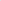 Специфика вида спорта предъявляет различные требования к качествам и структуре психологической подготовленности спортсмена.Спортсменов, специализирующихся в легкой атлетике, отличают эффективное зрительное восприятие, быстрота сенсомоторного реагирования и оперативного мышления, широкое распределение, быстрое переключение и устойчивость внимания, сообразительность, настойчивость, решительность, смелость, быстрота и точность сложных двигательных реакций, легкость образования и перестройки двигательных навыков.Психологическая подготовка помогает создавать такое психическое состояние, которое способствует, с одной стороны, наибольшему использованию физической и технической подготовленности, а с другой - позволяет противостоять предсоревновательным и соревновательным сбивающим факторам.2.3.2. Учебно-тренировочные мероприятияДля обеспечения круглогодичной спортивной подготовки, подготовки к спортивным соревнованиям и активного отдыха (восстановления) для обучающихся, проходящих спортивную подготовку, организуются учебно-тренировочные мероприятия, являющиеся составной частью (продолжением) учебно-тренировочного процесса.Таблица 5Учебно-тренировочные мероприятияУчебно-тренировочные мероприятия проводятся для подготовки обучающихся к соревновательной деятельности, а также для контроля за уровнем подготовленности. Период проведения учебно-тренировочных мероприятий учитываются в учебно-тренировочном графике.Организация формирует количественный состав обучающихся для участия в учебно-тренировочных мероприятиях (сборах) с учетом участия обучающихся в спортивных мероприятиях, включенных в Единый календарный план межрегиональных, всероссийских и международных физкультурных и спортивных мероприятий, а также в календарный план официальных спортивных мероприятий Ханты-Мансийского автономного округа – Югры.2.3.3. Спортивные соревнованияСоревновательная деятельность для лиц с нарушением зрения, проходящих спортивную подготовку, представляет собой участие в соревнованиях контрольных, отборочных и основных соревнованиях.Система спортивных соревнований является важнейшей частью подготовки обучающихся, представляет собой ряд официальных и неофициальных спортивных соревнований, включённых в единую систему спортивной подготовки. Она предполагает постепенное увеличение соревновательной нагрузки от этапа к этапу спортивной подготовки и для каждой возрастной группы.Достижение высокого результата в спортивных соревнованиях, имеющих наибольшее значение на определённом этапе подготовки обучающегося, выступает как цель, которая придаёт единую направленность всей системе, всем компонентам подготовки. Наряду с этим другие (менее значительные) спортивные соревнования выполняют важную подготовительную функцию, поскольку участие в спортивных соревнованиях является мощным фактором совершенствования специфических физических качеств, технической, тактической и психической подготовленности. Подчёркивая ведущую роль системы спортивных соревнований в подготовке, необходимо учитывать, что взятая отдельно она не может рассматриваться как самостоятельная система, способная обеспечить полноценную подготовленность обучающегося.Различают:– контрольные соревнования, в которых выявляются возможности обучающихся, уровень подготовленности, а также готовность обучающегося к главным стартам;– основные соревнования, наиболее социально значимые, престижные, крупномасштабные соревнования, успешное выступление на которых является основной целью на определённом этапе многолетней подготовки обучающихся.Требованиями к участию в спортивных соревнованиях лиц, проходящих спортивную подготовку, являются:– соответствие возраста и пола участника положению (регламенту) об официальных спортивных соревнованиях и правилам вида спорта;– соответствие уровня спортивной квалификации участника положению (регламенту) об официальных спортивных соревнованиях согласно Единой Всероссийской спортивной классификации и правилам вида спорта;– выполнение плана спортивной подготовки;– прохождение предварительного соревновательного отбора;– наличие соответствующего медицинского заключения о допуске к участию в спортивных соревнованиях;– соблюдение общероссийских антидопинговых правил, утверждённых международными антидопинговыми организациями.В легкой атлетике принято следующее построение основного варианта периодизации – год составляет один большой цикл и делится на три периода: подготовительный, соревновательный и переходный.Соревновательный период имеет главной целью достижение наивысшей спортивной формы и её реализацию. На это время приходится ряд основных спортивных соревнований сезона, в которых обучающийся должен показать наивысшие спортивные результаты.Таблица 6Объем соревновательной деятельности2.4. Годовой учебно-тренировочный планВ годичном учебно-тренировочном цикле легкоатлетов с нарушением зрения так же, как и у здоровых спортсменов, четко просматриваются три периода – подготовительный, соревновательный и переходный. В зависимости от календаря соревнований годичный цикл может быть одноцикловой, двухцикловой и т.д.Наиболее длительным периодом является подготовительный, состоящий из двух этапов – общеподготовительного и специально-подготовительного, общая задача которых заключается в развитии спортивной формы легкоатлетов. Особенностью данного этапа является то, что построение микроциклов в мезоцикле проходит по следующей схеме: на общеподготовительном этапе - 2-3 недели рабочие, неделя восстановительная. У спортсменов с нарушениями зрения рабочих недель на одну меньше, чем у здоровых спортсменов.Общеподготовительный этап включает в себя два мезоцикла со своими определенными задачами:а) втягивающий общеподготовительный – постепенное увеличение объемов средств общефизической подготовки;б) базовый общеподготовительный – развитие силы, скоростных качеств, выносливости средствами общефизической подготовки, техническая подготовка.Основными средствами подготовки, используемыми в указанных мезоциклах, являются неспецифические упражнения общефункционального действия. До 75% времени учебно-тренировочного воздействия уделяется развитию аэробных механизмов спортсменов.Вместе с тем в базовом мезоцикле находят применение и специализированные тренировки, занимающие более трети общего времени, затраченного на тренировку.Специально-подготовительный этап состоит из следующих мезоциклов:а) базовый специализированный, основные задачи которого заключаются в следующем:– перенос тренированности с общефизических упражнений на специализированные;– развитие скоростно-силовой выносливости, техники выполнения упражнений (в зависимости от избранного вида).б) восстановительный мезоцикл, основными задачами которого являются:– восстановление физической и психической работоспособности;– профилактика нарушений здоровья, лечение возможных травм;в) специально-подготовленный мезоцикл, основные задачи которого таковы:– повышение уровня специальной подготовленности;– поддержание необходимого уровня функциональной подготовленности;– поддержание необходимого уровня функциональной подготовленности средствами ОФП и СФП.Основными признаками мезоцикла: невысокий темп учебно-тренировочного процесса, постепенный рост объемов работы по сравнению с предыдущим мезоциклом; средства ОФП занимают до 40% от общего, затраченного на тренировку времени; в конце мезоцикла около 60% учебно-тренировочного времени уделяется специальной подготовке при значительном увеличении учебно-тренировочных нагрузок;г) контрольно-подготовительный мезоцикл (3-4 недели) имеет следующие задачи:– определение уровня подготовленности;– дальнейшее развитие специальной подготовки;– дальнейшее совершенствование техники.Характерные признаки мезоцикла: объемы тренировок достигают максимума ко времени учебно-тренировочного воздействия; активно используются специальные тренировки; интенсивность учебно-тренировочных занятий достигает максимума в годичном цикле подготовки.Необходимо отметить, что с завершением контрольно-подготовительного мезоцикла заканчиваются два подготовительных цикла, первый из которых включает из себя время от вводного общеподготовительного до момента начала восстановительного мезоцикла, второй – с начала восстановительного до окончания контрольно-подготовительного мезоцикла, входящего в соревновательный (основной) период.Соревновательный этап. На соревновательном этапе решаются следующие задачи:– достижение наивысшей спортивной формы к главным стартам сезона;– повышение уровня общей и специальной физической подготовленности.Переходный период. Задачи переходного периода заключаются в постепенном снижении уровня спортивной тренированности, профилактике психофизического утомления. Основное время тренировок спортсмены уделяют нагрузкам аэробной направленности средствами ОФП.Основное содержание учебно-тренировочной работы в мезоциклах составляют микроциклы, в основе которых заложена семидневная схема. В зависимости от целей и задач микроциклов меняется количество учебно-тренировочных дней и тренировок, дней отдыха, интенсивность отдельных занятий в микроцикле. Объемы учебно-тренировочных нагрузок в отдельных микроциклах в зависимости от задач имеют значительные колебания не только во времени учебно-тренировочных занятий, но и в средствах ОФП и СФП. При двухцикловом планировании переходный период сокращается или проводится в начале следующего общеподготовительного этапа.Для многолетней подготовки легкоатлетов с нарушением зрения характерно неуклонное увеличение времени, отводимого на становление техники, улучшения общей и специальной физической подготовленности, с целью всестороннего развития и достижения возможно высокого уровня развития двигательных качеств и функциональных возможностей. При этом необходим тщательный учет возможностей индивидуальных особенностей обучающихся. При подборе средств общей физической подготовки следует учитывать направленность специализации легкоатлета, и его недостатки в физической подготовленности. По мере роста подготовленности спортсмена круг средств по ОФП несколько сужается, а средства СФП значительно расширяются в соответствии со спецификой основного направления в техническом совершенствовании спортсмена.Общегодовой объем учебно-тренировочной работы, предусмотренный указанными режимами работы, начиная с учебно-тренировочного этапа подготовки, может быть сокращен не более, чем на 25%.Таблица 7 Годовой учебно-тренировочный план Таблица 8ПРИМЕРНЫЙ УЧЕБНО-ТРЕНИРОВОЧНЫЙ ПЛАН-ГРАФИК (НП)Таблица 9ПРИМЕРНЫЙ УЧЕБНО-ТРЕНИРОВОЧНЫЙ ПЛАН-ГРАФИК(УТЭ)Таблица 10ПРИМЕРНЫЙ УЧЕБНО-ТРЕНИРОВОЧНЫЙ ПЛАН-ГРАФИК(УТЭ свыше трех лет)Таблица 11ПРИМЕРНЫЙ УЧЕБНО-ТРЕНИРОВОЧНЫЙ ПЛАН-ГРАФИК (ССМ)Таблица 12ПРИМЕРНЫЙ УЧЕБНО-ТРЕНИРОВОЧНЫЙ ПЛАН-ГРАФИК (ВСМ)2.5. Календарный план воспитательной работыПлан воспитательной работы предусматривает воспитание обучающихся в учебно-тренировочной деятельности, в совместной педагогической работе организации, семьи и других институтов общества.Методы воспитания спортсменов основаны на общих педагогических положениях и в то же время отражают специфику воспитательной работы тренера-преподавателя. Они делятся на следующие группы:– формирование нравственного сознания (нравственное просвещение);– формирование общественного поведения;– использование положительного примера;– стимулирование положительных действий (поощрение);– предупреждение и осуждение отрицательных действий (наказание).Таблица 13Календарный план воспитательной работыТаблица 14План мероприятий, направленный на формирование у обучающихся неприятия идеологии терроризма, неонацизма, различных деструктивных течений2.6. План мероприятий, направленный на предотвращение допинга в спорте и борьбу с ним2.6.1. Теоретическая частьАнтидопинговые мероприятия осуществляются в соответствии с приказом Министерства спорта РФ от 24 июня 2021 года № 464 (с изменениями) «Об утверждении Общероссийских антидопинговых правил».Антидопинговые программы призваны сохранить то, что действительно важно и ценно для спорта, что часто называют «духом спорта». Это является сущностью олимпийского движения – стремлении к достижению человеком превосходства благодаря совершенствованию природных талантов каждого человека. Это то, что определяет наше стремление к честной игре. Дух спорта – это прославление человеческого духа, тела и разума и отображение следующих ценностей, которые мы находим в том числе в самом спорте и благодаря ему:этика, справедливость и честность;здоровье;высочайший уровень выступления;характер и образование;удовольствие и радость;коллективизм;преданность и верность обязательствам;уважение к правилам и законам;уважение к себе и к другим участникам соревнований;мужество;общность и солидарность.Проблема допинга в спортеОдна из наиболее острых проблем, стоящих сегодня перед спортивным обществом – проблема допинга. Но речь идет не только об элитных спортсменах, принимающих участие в крупных международных соревнованиях. Проблема допинга коснулась и молодых людей, не являющихся профессиональными спортсменами. Следует отметить, что переоценка своих возможностей в самом начале спортивной карьеры объективно подталкивает спортсмена к использованию допинга и дальше, как средства компенсации неправильно принятого решения. Допинг пагубно действует на систему спорта:Допинг может отвратить людей от спорта (спортсмены, ратующие за «чистый» спорт, могут быть обескуражены мыслью, что им будет нужно использовать допинг, если они не хотят отстать от соперников; родители могут опасаться за своих детей).Допинг может превратить честные спортивные состязания в одну из разновидностей шоу (зрители станут цинично воспринимать спортивные результаты и потеряют интерес к соревнованиям).Допинг может сильно навредить имиджу спорта (волонтеры и спонсоры не захотят рисковать своей репутацией, так как она будет связана с ценностями, которые они не поддерживают).Допинг может нанести серьёзный вред здоровью спортсмена.Употребление допинга опасно в социальном аспекте, так как это своего рода наркомания. Ужесточение антидопинговых мер таких как допинг-контроль и дисквалификация – это, несомненно, важная составляющая борьбы с применением запрещенных препаратов. Однако, следует отметить, что именно педагогический аспект антидопинговой политики играет огромную роль в формировании отношения к допингу у молодых спортсменов.В результате антидопинговой работы у спортсменов должны сформироваться:представление о допинге в спорте и самое важное о его последствиях для спортсменов, общества и спорта высших достижений;представление о законодательных и программно-нормативных документах по антидопинговой политике в спорте;четкие ценностные морально-этические ориентации к принципам «Справедливой игры» в спорте;устойчивые ценностные ориентации к паралимпийским идеалам и ценностям;нулевая терпимость и резко негативное отношение к допингу в спорте.Наказание за использования допинга и склонение к употреблению допинга.Понятие «Допинг», нарушение антидопинговых правилДопинг – применение лекарственных препаратов и методов, спортсменами для искусственного, принудительного повышения работоспособности в период учебно-тренировочного процесса и соревновательной деятельности.Нарушения антидопинговых правил:Наличие запрещенной субстанции, или ее метаболитов, или маркеров в пробе, взятой у спортсмена. Использование или попытка использования спортсменом запрещенной субстанции или запрещенного метода. Уклонение, отказ или неявка на процедуру сдачи проб.Нарушение порядка предоставления информации о местонахождении. Фальсификация или попытка фальсификации в любой составляющей допинг-контроля.Обладание запрещенной субстанцией или запрещенным методом.Распространение или попытка распространения любой запрещенной субстанции или запрещенного метода. Назначение или попытка назначения любому спортсмену субстанции или метода, запрещенного в соответствующий период (соревновательный или внесоревновательный). Соучастие. Помощь, поощрение, подстрекательство, вступление в сговор, сокрытие или любой другой вид намеренного соучастия в нарушении антидопинговых правил. Запрещенное сотрудничество. Действия Спортсмена или иного Лица, направленные на воспрепятствование или преследование за предоставление информации уполномоченными органами.Как спортсмен, так и персонал спортсмена должны знать антидопинговые правила – незнание данных правил не освобождает от ответственности за их нарушение!Спортсмен и персонал спортсмена может быть дисквалифицирован в случае нарушения антидопинговых правил. Кроме этого, спортсмена могут лишить заработанных медалей, призов и очков. В некоторых случаях на спортсмена могут быть наложены финансовые санкции и расторгнут трудовой договор.2.6.2. Запрещённые вещества и методыЗапрещенные субстанции: Субстанции, которые запрещены всегда (как в соревновательный, так и во внесоревновательный периоды):– неодобренные субстанции;– анаболические агенты;– пептидные гормоны, факторы роста, подобные субстанции и миметики;– бета-2 агонисты;– гормоны и модуляторы метаболизма;– диуретики и маскирующие агенты.Субстанции, запрещенные в соревновательный период:– стимуляторы; – наркотики; – каннабиноиды;– глюкокортикоиды.Субстанции, запрещенные в отдельных видах спорта.Запрещенные методы: Манипуляции с кровью и ее компонентами. Химические и физические манипуляции.Генный допинг.2.6.3. Права и обязанности спортсмена при проведении допинг-контроля.Прежде всего, спортсмены должны быть знакомы с Всемирным антидопинговый кодексом, своими правами и обязанностями при проведении допинг-контроля.Всемирный антидопинговый кодекс был единогласно принят в Копенгагене в 2003 г. на Всемирной конференции по борьбе с допингом в спорте и начал действовать в 2004 году. Впоследствии в него три раза вносились изменения: в первый раз с вступлением в силу с 1 января 2009 года, во второй раз – с 1 января 2015 года и в третий раз – с 1 апреля 2018 года (поправки о соответствии). Новая редакция Всемирного антидопингового кодекса вступила в силу 1 января 2021 года. Запрещенный список – это Международный стандарт, определяющий какие субстанции и методы запрещены в спорте. В списке также указаны вещества, которые запрещены для отдельных видов спорта. Каждый год ВАДА публикует новую версию Запрещенного списка. Новая версия публикуется за три месяца до вступления списка в силу.Структура Запрещенного списка.Если спортсмен не знает точно, какие субстанции входят в состав какого-либо препарата, нельзя использовать его до тех пор, пока не будет уверенность, что он не содержит запрещенных субстанций. Незнание никогда не оправдывает прием допинга. Всегда надо быть осторожным при приеме субстанций, прием которых разрешен во внесоревновательный период. Их применение непосредственно перед началом соревнований может привести к положительному результату допинг-контроля во время соревнований. Пищевые добавки.ВАДА обращает внимание на использование спортсменами пищевых добавок, так как во многих странах правительства не регулируют соответствующим образом их производство. Это означает, что ингредиенты, входящие в состав препарата, могут не соответствовать веществам, указанным на его упаковке, могут быть запрещенные в соответствии с антидопинговыми правилами. Значительная часть положительных результатов допинг-контроля является следствием использования некачественных пищевых добавок.Позиция ВАДА по использованию пищевых добавок состоит в том, что спортсменам международного уровня они необходимы. ВАДА обеспокоено тем, что многие спортсмены собираются принимать те или иные пищевые добавки без достаточных знаний о пользе данного препарата, а также о том, содержится или нет запрещенная субстанция в препарате. Использование некачественной пищевой добавки не служит оправданием при рассмотрении дел об обнаружении допинга. Спортсмены должны помнить о том, что пищевые добавки могут содержать опасные и вредные вещества, а также о принципе полной ответственности спортсмена.Спортсмен должен в первую очередь проконсультироваться с компетентным специалистом, таким как диетолог (специалист по спортивному питанию) или спортивный врач, чтобы получить совет, каким образом можно получить необходимые организму вещества, употребляя обычную пищу. Если специалисты рекомендуют прием пищевых добавок, то надо быть уверенным, что добавки не принесут вреда здоровью. Приняв решение о приеме добавок, следует использовать препараты, выпущенные производителями, имеющими солидную репутацию и использующими качественное оборудование, такими как всемирно известные международные фармацевтические компании.Программы допинг-контроля.В Кодексе говорится, что антидопинговые организации должны планировать и проводить соревновательные и внесоревновательные тестирования спортсменов, входящих в регистрируемый пул. Речь идет о тестировании международными федерациями и ВАДА спортсменов международного класса, а также о спортсменах международного и национального уровней, тестируемых РУСАДА или, в некоторых случаях, государственными спортивными учреждениями.Соревновательное тестирование.Антидопинговые организации координируют процесс соревновательных тестирований таким образом, что только одна организация проводит тестирования во время спортивного мероприятия или соревнования. Критерии отбора спортсменов определяются заранее и основаны на правилах соответствующей международной федерации или организационного комитета соревнований. Как правило, именно антидопинговая организация страны-устроительницы занимается сбором проб, если международная федерация или организаторы соревнований не имеют какой-либо альтернативной программы антидопингового контроля. Спортсмены, выбранные для прохождения допинг-контроля, сразу после соревнований должны сдать пробу мочи в соответствии с Международными стандартами тестирования. Пробы проверяются на наличие субстанций, применение которых запрещено во время соревнований в соответствии с запрещенным списком.Внесоревновательное тестирование. Проведение внесоревновательных тестирований или любых тестирований, проводимых не во время соревнований, является прерогативой антидопинговых организаций. Внесоревновательное тестирование означает, что любой спортсмен может быть выбран для прохождения тестирования в любое время и любом месте. Анализ проб ведется в соответствии со списком субстанций и методов, запрещенных во внесоревновательный период.Информация о местонахождении спортсменов.Для того чтобы спортсмен, включенный антидопинговой организацией в регистрируемый пул тестирования, необходимо предоставлять точную информацию о местонахождении один раз в три месяца, хотя в национальных антидопинговых агентствах могут существовать свои правила на этот счет. Если планы спортсмена меняются, он должен своевременно предоставлять информацию об этих изменениях. Информация о местонахождении спортсменов включает домашний адрес, рабочее расписание, расписание тренировок, сборов и соревнований; другими словами – это информация, которая помогает представителям антидопинговой службы разыскать спортсмена в назначенный   для проведения тестирования день.В соответствии с Кодексом, если спортсмен международного класса или спортсмен, выступающий на национальном уровне, включен в регистрируемый пул тестирования, то прямой обязанностью спортсмена является предоставление информации о его местонахождении. Отказ предоставить точную информацию о местонахождении рассматривается    как нарушение антидопинговых правил и влечет за собой наложение санкций на спортсмена.Санкции.  Спортсмены должны знать, что несмотря на то, что международная федерация и персонал (тренер и спортивный врач) играют важную роль в предоставлении спортсмену информации обо всех аспектах допинг-контроля, основная ответственность лежит именно на спортсмене. Именно спортсмен ответственен за все, что попадает в его организм, и он должен знать антидопинговые правила.Спортсменам следует:подробно изучить антидопинговый кодекс;знать, какие субстанции запрещены в спорте слепых (легкая атлетика);ставить в известность врача или фармацевта о том, что спортсмен может быть подвергнут допинг-контролю;консультироваться с антидопинговой организацией или организаторами соревнований в том случае, если по медицинским показаниям спортсмену необходим прием субстанций, входящих в Запрещенный список – в этом случае необходимо заранее сделать запрос на терапевтическое использование;осторожно относиться к нелицензированным препаратам, таким как пищевые добавки или гомеопатические средства, так как они могут содержать запрещенные субстанции;предоставлять информацию о своем местонахождении и быть доступным для тестирования в случае необходимости.2.6.4. План антидопинговых мероприятийЦель  антидопинговой  деятельности в  учреждении: формирование у спортсменов культуры нулевой терпимости к допингу; понимания, что персональной обязанностью каждого спортсмена является недопущение попадания запрещенной субстанции в его организм, а также неиспользование запрещенных методов; ответственности за любую запрещенную субстанцию, или ее метаболиты, или маркеры, обнаруженные во взятых у них пробах.Антидопинговая работа проводится согласно плану антидопинговых мероприятий для ознакомления спортсменов с информацией по предупреждению применения допинга в спорте, основам антидопинговой политики, а также формирования практических навыков соблюдения антидопинговых правил и нравственных убеждений у спортсменов.Основными документами, регламентирующими антидопинговую деятельность, являются:– Федеральный закон «О физической культуре и спорте в Российской Федерации» от 4 декабря 2007 года № 329-ФЗ;– Федеральный закон «Об основах охраны здоровья граждан в РФ» № 323 от 21.11.2011 (с изм., от 04.06.2014 № 145-ФЗ);– Федеральный закон от 27 декабря 2006 г. № 240-ФЗ «О ратификации Международной конвенции о борьбе с допингом в спорте»;– Общероссийские антидопинговые правила, приказ Минспорта России № 464 от 24.06.2021;– Приказ Минспорта России «Об утверждении перечней субстанций и (или) методов, запрещенных для использования в спорте» от 18 ноября 2022 г. № 1013;– Кодекс РФ об административных правонарушениях (Ст. 3.11, 6.18);– Федеральный закон «О внесении изменений в Трудовой кодекс Российской Федерации» от 29 декабря 2017 г. № 461-ФЗ;– Уголовный Кодекс РФ (Ст. 234, 226.1, 230.1 и 230.2);– Всемирный антидопинговый кодекс 2021;– Международный стандарт по тестированию и расследованиям 2023;– Международный стандарт по соответствию кодексу подписавшихся сторон​ 2021;– Международный стандарт по образованию 2021;– Международный стандарт по защите неприкосновенности частной жизни и личной информации 2021​;–  Международный стандарт по терапевтическому использованию 2023.Основные направления антидопинговой работы:– организация и проведение лекций, бесед, семинаров с обучающимися и их родителями/законными представителями, в том числе с приглашением специалистов;– ознакомление с антидопинговыми правилами спортсменов;– проведение просветительской работы по антидопингу: оформление стенда с постоянным и своевременным обновлением материала;– участие в семинарах по антидопинговой тематике.Таблица 15План проведения антидопинговых мероприятий2.7. Планы инструкторской и судейской практикиОдной из задач спортивной подготовки является подготовка спортсмена к роли помощника тренера-преподавателя, инструктора и участие в организации и проведении спортивных соревнований в качестве судьи.Решение этой задачи целесообразно начинать на этапе спортивной специализации и продолжать инструкторско-судейскую практику на последующих этапах подготовки.Занятия следует проводить в форме бесед, семинаров, самостоятельного изучения литературы, практических занятий. Спортсмены с 1-го года обучения:– должны знать принятую в виде спорта терминологию и командный язык для построения, проведение строевых и порядковых упражнений;– овладеть основными методами построения учебно-тренировочного занятия: разминка, основная и заключительная части, обязанностями дежурного по группе (подготовка мест занятий, получение необходимого инвентаря и оборудования и сдача его после окончания занятия).Во время проведения занятий необходимо развивать способность обучающихся наблюдать за выполнением упражнений, технических приемов другими спортсменами, находить ошибки и исправлять их. Обучающиеся должны научиться вместе с тренером-преподавателем проводить разминку; участвовать в судействе.Привитие судейских навыков осуществляется путем изучения правил соревнований, привлечения спортсменов к непосредственному выполнению отдельных судейских обязанностей в своей и других группах, ведение протоколов соревнований.Принимать участие в судействе в детско-юношеских спортивных и общеобразовательных школах в роли судьи, арбитра, секретаря в городских соревнованиях - в роли судьи, секретаря.Для спортсменов этапа совершенствования спортивного мастерства и высшего спортивного мастерства итоговым результатом является выполнение требований на присвоение звания инструктора по спорту и судьи по спорту.План инструкторской и судейской практики представлен в таблице 16.       Таблица 16Планы инструкторской и судейской практикиРешение данной задачи имеет большое воспитательное значение – у обучающихся воспитывается вкус к наставничеству, сознательное отношение к учебно-тренировочному процессу и уважение к решениям судей.2.8. Планы медицинских, медико-биологических мероприятий и восстановительных средствМедицинское, медико-биологическое сопровождение спортсменов учреждения осуществляет отдел медицинского обеспечения спортивной подготовки БУ ХМАО – Югры «Клинический врачебно-физкультурный диспансер», в структуре которого организована работа профильных медицинских кабинетов, медицинских работников, включая спортивных врачей по спортивной медицине по видам спорта.Неотъемлемой составной частью каждого плана тренировки должно быть использование средств восстановления. Все многочисленные средства восстановления подразделяются на три группы: педагогические, психологические, медико-биологические.Под психолого-педагогическими средствами подразумеваются:          1) оптимальное чередование учебно-тренировочных и соревновательных нагрузок;          2) применение средств общей физической подготовки с целью переключения форм двигательной активности и создания благоприятных условий для протекания процесса восстановления;  3) оптимальная продолжительность отдыха между занятиями, варьирование интервалов отдыха между упражнениями;           4) применение средств и методов психорегулирующей тренировки.Из психологических средств используются такие как внушение,    специальные дыхательные упражнения, беседы.Эффективность средств во многом зависит от профессионального  уровня тренера-преподавателя и активности самого спортсмена.К медико-биологическим средствам относятся:– специализированное питание, фармакологические средства;– распорядок дня;– спортивный массаж (ручной и вибрационный);– гидропроцедуры (ванны, разнообразные души и парная баня);– электросветотерапия;– баротерапия;– кислородотерапия.Применение восстанавливающих средств должно осуществляться           на фоне гигиенически целесообразного распорядка дня спортсменов с нарушениями состояния здоровья и рационального питания.Режим дня и питания могут иметь специальную восстанавливающую направленность. Следует умело использовать восстанавливающую роль сна.Продолжительность ночного сна после значительных учебно-тренировочных нагрузок может быть увеличена до 9-10 часов за счет более раннего отхода  ко сну (на 1-1,5 часа) и более позднего подъема (на 30-60 минут), особенно в осенне-зимний сезон. Дневной сон спортсмена-инвалида на учебно-тренировочных мероприятиях (сборах) обусловливает восстановление и поддержание спортивной работоспособности на высоком уровне во второй половине дня. После тренировок и соревнований для спортсмена-инвалида в течение дня наиболее приемлемы пассивные формы отдыха, не связанные с большой эмоциональной нагрузкой, но создающие положительный эмоциональный фон.Восстановительный пищевой рацион спортсменов-инвалидов должен быть построен на основе сбалансированности, т.е. соответствия калорийности рациона суточным энергозатратам спортсмена и оптимального соотношения, как основных пищевых веществ, так и их компонентов. Он должен включать продукты, богатые легкоусвояемыми углеводами (молоко, особенно молочнокислые изделия, хлеб из пшеничной муки высшего сорта, мед, варенье, компоты и др.). Следует включать растительные масла без термической обработки как основной источник полиненасыщенных жирных кислот, усиливающих восстановительные процессы.Восстановительный рацион должен быть богат балластными веществами и пектином, источниками которых являются овощи и фрукты. Наряду с молочнокислыми продуктами они способствуют выведению шлаков из организма и нормализуют функции желудочно-кишечного тракта. С целью восстановления потерь воды и солей может быть несколько повышена суточная норма потребления воды и поваренной соли.Между тренировками и во время соревнований следует применять специализированные продукты, обогащенные белком, витаминами, углеводно-минеральными продуктами.Применение активных восстанавливающих средств, в том числе доз витаминов, не должно подавлять и подменять естественных процессов восстановления организма спортсмена с поражением ОДА. В отдельных случаях, обязательно по рекомендации врача, назначаются фармакологические средства.Таблица 17Фармакологические препараты в циклических видах спортаВрачебный контроль за спортсменами осуществляется силами врачей в тесном контакте с тренерским коллективом. Врачебный контроль является составной частью общего учебно-тренировочного плана подготовки спортсменов с поражением ОДА.Существуют следующие виды медицинского обследования – углубленное, этапное, текущее и оперативное.Углубленное медицинское обследование спортсмены проходят 1 раз в год. Заключение должно содержать: оценку состояния здоровья, оценку физического развития, уровень функционального состояния, рекомендации по лечебно-профилактическим и восстановительным мероприятиям, рекомендации по учебно-тренировочному режиму.Этапное обследование проводится в сроки основных периодов годичного учебно-тренировочного цикла. При этом ставится задача – оценить состояние здоровья, изучить динамику тренированности и переносимость учебно-тренировочных нагрузок.Текущий контроль проводится по заранее намеченному плану либо после того, как спортсмен приступил к тренировкам после перенесенного заболевания, либо по заявке тренера. Его цель – выявить, как спортсмен переносит максимальные учебно-тренировочные нагрузки (одно учебно-тренировочное занятие, недельный цикл и т.д.).Методы исследования зависят от возможности медицинских работников и наличия аппаратуры. Минимальный комплекс включает измерение частоты сердечных сокращений, артериального давления, электрокардиограмму, адаптацию к дополнительной нагрузке. Оценка результатов обследования должна содержать медицинское заключение о состоянии здоровья, физического развития, биологического возраста, функциональной подготовленности и специальной тренированности. В зависимости от этапа многолетней подготовки содержание медицинского заключения должно включать или все параметры, или только часть из них.Программа обследования соревновательной деятельности (ОСД).Обследование в процессе соревновательной деятельности (ОСД) направлено на определение степени реализации различных сторон подготовки в процессе соревновательной деятельности, включая функциональное состояние, психологическую устойчивость, техническую и тактическую подготовку спортсмена, для внесения рекомендаций и коррекции планов подготовки. ОСД обеспечивает возможность проследить динамику тренированности спортсменов сборной команды, сопоставить данные с показателями основных соперников. Регистрация исследуемых показателей в процессе ОСД осуществляется с помощью цифровой видеокамеры и персонального компьютера, программы «видеомоушен». Для контроля за функциональным состоянием спортсмена во время соревновательной деятельности используется пульсометрия (кардиомонитор «Полар – 810», Garmin Forerunner 404), биохимический анализ крови до нагрузки и после нагрузки (лактат), утром (мочевина). Основные рекомендации, выдаваемые в процессе подготовки.По результатам основных направлений комплексного контроля и проведенных обследований представляются данные по:  оценке состояния здоровья; оценке общей работоспособности; морфофункциональным показателям, характеризующим функциональные резервные возможности; оценке пульсовой стоимости учебно-тренировочных нагрузок; течению восстановления различных систем и функций организма;   оценке адаптационных возможностей на этапах подготовки; оценке текущего функционального состояния и уровня подготовленности;  учёту учебно-тренировочных нагрузок;  анализу соревновательной деятельности;  оперативной диагностике слабых звеньев адаптации и симптомов дезадаптации к нагрузкам. На основании результатов обследования представляются рекомендации:  по индивидуальной коррекции учебно-тренировочного процесса;  по улучшению восстановления;  по коррекции слабых звеньев и симптомов дезадаптации;  мероприятиям по профилактике заболеваемости и травматизма;  повышению иммунореактивности;  по коррекции (при необходимости) питания;  по необходимости дополнительных обследований;  по оценке соревновательной деятельности. 3. СИСТЕМА КОНТРОЛЯ3.1. Требования к результатам прохождения дополнительной образовательной программы спортивной подготовки, в том числе к участию в спортивных соревнованиях По итогам освоения Программы применительно к этапам спортивной подготовки обучающемуся, проходящему спортивную подготовку, необходимо выполнить следующие требования к результатам прохождения Программы, в том числе, к участию в спортивных соревнованиях. 3.1.1. Этап начальной подготовки.	На этапе начальной подготовки, обучающийся должен:  	–  изучить основы безопасного поведения при занятиях спортом; –  повысить уровень физической подготовленности;  –  овладеть основами техники по легкой атлетике вида спорта «спорт слепых»;  –  получить общие знания об антидопинговых правилах; – ежегодно выполнять контрольно-переводные нормативы (испытания) по видам спортивной подготовки;  – принять участие в официальных спортивных соревнованиях для спортивных дисциплин, содержащих в своем наименовании слова и словосочетание: «легкая атлетика»;– проходить физическую реабилитацию, а также социальную адаптацию и интеграцию. 3.1.2. Учебно-тренировочный этап. На учебно-тренировочном этапе (этапе спортивной специализации) спортсмены должны:– повышать уровень физической, технической, тактической, теоретической и психологической подготовленности;– изучить правила безопасности при занятиях по легкой атлетике вида спорта «спорт слепых» и успешно применять их в ходе проведения учебно-тренировочных занятий и участия в спортивных соревнованиях;– соблюдать режим учебно-тренировочных занятий;– изучить основные методы саморегуляции и самоконтроля;– овладеть общими теоретическими знаниями о правилах по легкой атлетике вида спорта «спорт слепых»;– изучить антидопинговые правила;– соблюдать антидопинговые правила и не иметь их нарушений;– ежегодно выполнять контрольно-переводные нормативы (испытания) по видам спортивной подготовки;– принимать участие в официальных спортивных соревнованиях не ниже уровня спортивных соревнований муниципального образования на первом, втором и третьем году;– принимать участие в официальных спортивных соревнованиях не ниже уровня спортивных соревнований субъекта Российской Федерации, начиная с четвертого года;– получить уровень спортивной квалификации (спортивный разряд), необходимый для зачисления и перевода на этап совершенствования спортивного мастерства;– проходить физическую реабилитацию, а также социальную адаптацию и интеграцию. 3.1.3. На этапе совершенствования спортивного мастерства: – повышать уровень физической, технической, тактической, теоретической и психологической подготовленности;– соблюдать режим учебно-тренировочных занятий (включая самостоятельную подготовку), спортивных мероприятий, восстановления и питания;– приобрести знания и навыки оказания первой доврачебной помощи;– овладеть теоретическими знаниями о правилах по легкой атлетике вида спорта «спорт слепых»;– выполнить план индивидуальной подготовки;– закрепить и углубить знания антидопинговых правил;– соблюдать антидопинговые правила и не иметь их нарушений;– ежегодно выполнять контрольно-переводные нормативы (испытания) по видам спортивной подготовки;– принимать участие в официальных спортивных соревнованиях не ниже уровня межрегиональных спортивных соревнований;– получить уровень спортивной квалификации (спортивный разряд или спортивное звание), необходимый для зачисления и перевода на этап высшего спортивного мастерства;– проходить физическую реабилитацию, а также социальную адаптацию и интеграцию. 3.1.4. На этапе высшего спортивного мастерства: – совершенствовать уровень общей физической и специальной физической, технической, тактической, теоретической и психологической подготовленности;– соблюдать режим учебно-тренировочных занятий (включая самостоятельную подготовку), спортивных мероприятий, восстановления и питания;– выполнить план индивидуальной подготовки;– знать и соблюдать антидопинговые правила и не иметь их нарушений;– ежегодно выполнять контрольно-переводные нормативы (испытания) по видам спортивной подготовки;– принимать участие в официальных спортивных соревнованиях не ниже уровня всероссийских спортивных соревнований;– достичь результатов уровня спортивной сборной команды субъекта Российской Федерации и (или) спортивной сборной команды Российской Федерации;– демонстрировать высокие спортивные результаты в межрегиональных, всероссийских и международных официальных спортивных соревнованиях; – проходить физическую реабилитацию, а также социальную адаптацию и интеграцию. . Оценка результатов освоения дополнительной образовательной программы спортивной подготовки (комплекс контрольных упражнений (тесты)).Оценка результатов освоения Программы сопровождается аттестацией обучающихся, проводимой организацией реализующей Программу, на основе разработанных комплексов контрольных упражнений, перечня тестов и (или) вопросов по видам подготовки, не связанным с физическими нагрузками (далее – тесты), а также с учетом результатов участия обучающегося в спортивных соревнованиях и достижения им соответствующего уровня спортивной квалификации.В предметной области «Теоретические основы физической культуры и спорта»:– знание истории развития спорта;– знание места и роли физической культуры и спорта в современном обществе;– знание основ законодательства в области физической культуры и спорта;– знания, умения и навыки гигиены;– знание режима дня, основ закаливания организма, здорового образа жизни;– знание основ здорового питания;– формирование осознанного отношения к физкультурно-спортивной деятельности, мотивации к регулярным занятиям физической культурой и спортом.При оценки теоретического раздела могут использоваться тестовые задания (Приложение 1).В предметной области «Общая физическая подготовка»:– укрепление здоровья, разностороннее физическое развитие, способствующее улучшению приспособленности организма к изменяющимся условиям внешней среды;– повышение уровня физической работоспособности и функциональных возможностей организма, содействие гармоничному физическому развитию как основы дальнейшей специальной физической подготовки;– развитие физических способностей (силовых, скоростных, скоростно- силовых, координационных, выносливости, гибкости) и их гармоничное сочетание применительно к специфике занятий избранным видом спорта;– формирование двигательных умений и навыков;– освоение комплексов общеподготовительных, общеразвивающих физических упражнений;– формирование социально значимых качеств личности;– получение коммуникативных навыков, опыта работы в команде (группе);– приобретение навыков проектной и творческой деятельности.В предметной области «Вид спорта»:– развитие физических способностей (силовых, скоростных, скоростно-силовых, координационных, выносливости, гибкости) в соответствии со спецификой избранного вида спорта;– овладение основами техники и тактики избранного вида спорта;– освоение	комплексов	подготовительных и подводящих физических упражнений;– освоение соответствующих возрасту, полу и уровню подготовленности обучающихся учебно-тренировочных нагрузок;– знание требований к оборудованию, инвентарю и спортивной экипировке в избранном виде спорта;– знание требований техники безопасности при занятиях избранным спортом;– приобретение опыта участия в физкультурных и спортивных мероприятиях;– знание основ судейства по избранному виду спорта.В предметной области «Специальные навыки»:          – умение точно и своевременно выполнять задания, связанные с обязательными для избранного вида спорта специальными навыками;          – умение развивать профессионально необходимые физические качества по избранному виду спорта;          – умение определять степень опасности и использовать необходимые меры страховки и самостраховки, а также владение средствами и методами предупреждения травматизма и возникновения несчастных случаев;          – умение соблюдать требования техники безопасности при самостоятельном выполнении физических упражнений.Контрольные и контрольно-переводные нормативы (испытания) по видам спортивной подготовкиС помощью контроля определяются сильные и слабые стороны в подготовке спортсменов по виду спорта «спорт слепых» (легкая атлетика). Контроль используется для оценки эффективности средств и методов тренировки в соответствии с установленными контрольными нормативами для выявления динамики развития спортивной формы и прогнозирования спортивных достижений.Контрольное испытание необходимо проводить приблизительно в одно и то же время. Это позволит объективно оценить состояние спортсмена. В адаптивном спорте выделяют следующие виды контроля - этапный, текущий и оперативный.Задача этапного контроля заключается в выявлении изменений в состоянии спортсмена на протяжении относительно длительного периода тренировки. Частота обследований текущего контроля может быть различной и зависит от особенностей построения годичного цикла. Для получения исходной информации в начале подготовительного периода проводится первое тестирование. Следующее контрольное тестирование проходит в конце специально-подготовительного этапа. Его цель – проверка эффективности выполненных в течение первого подготовительного периода нагрузок. Третье тестирование проводится в конце второго специально-подготовительного этапа. После второго и третьего тестирования возможна определенная коррекция учебно-тренировочных нагрузок в зависимости от степени достижения того или иного контрольного норматива. И последнее тестирование на этапе основных соревнований имеет целью достижение контрольных нормативов во всех тестовых упражнениях, что обеспечивает выполнение целевого спортивного результата на основной дистанции. Оперативный контроль предусматривает оценку оперативных состояний - срочных реакций организма на нагрузку в ходе отдельных занятий и соревнований.В соответствии с «Федеральным стандартом спортивной подготовки по виду спорта «спорт слепых» (легкая атлетика) в таблицах 18-21 приведены нормативы общей физической и специальной физической подготовки для зачисления и перевода спортсменов в группы на разных этапах спортивной подготовки.Таблица 18Нормативы общей физической и специальной физической подготовки для зачисления и перевода на этап начальной подготовки по виду спорта «спорт слепых»Таблица 19Нормативы общей физической и специальной физической подготовки и уровень спортивной квалификации (спортивные разряды) для зачисления и перевода на учебно-тренировочный этап (этап спортивной специализации) по виду спорта «спорт слепых»Таблица 20Нормативы общей физической и специальной физической подготовки и уровень спортивной квалификации (спортивные разряды) для зачисления и перевода на этап совершенствования спортивного мастерства по виду спорта «спорт слепых»Таблица 21 Нормативы общей физической и специальной физической подготовки и уровень спортивной квалификации (спортивные разряды) для зачисления и перевода на этап высшего спортивного мастерства по виду спорта «спорт слепых» Рабочая Программа по спорту слепых (легкая атлетика), состоящая из программного материала для учебно-тренировочных занятий по каждому этапу спортивной подготовки и учебно-тематического плана.4.1. Программный материал для учебно-тренировочных занятий.Многолетняя подготовка спортсмена с нарушением зрения, рассматривается как единый учебно-тренировочный процесс, который осуществляется на основе следующих методических положений:1. Строгая преемственность задач, средств и методов тренировки детей, подростков, юниоров и взрослых спортсменов с нарушением зрения.2. Неуклонное возрастание объема средств общей и специальной физической подготовки, соотношение между которыми постепенно меняется: из года в год увеличивается удельный вес объема СФП (по отношению к общему объему учебно-тренировочных нагрузок) и соответственно уменьшается удельный вес ОФП.3. Непрерывное совершенствование спортивной техники.4. Неуклонное соблюдение принципа постепенности применения учебно-тренировочных и соревновательных нагрузок в процессе многолетней тренировки спортсменов с нарушением зрения.5. Правильное планирование соотношения учебно-тренировочных и соревновательных нагрузок, принимая во внимание периоды полового созревания.6. Развитие физических качеств спортсменов с нарушением зрения на всех этапах подготовки с учетом особенностей преимущественного развития отдельных физических качеств в наиболее благоприятные возрастные периоды. Возрастные периоды у детей с нарушением зрения могут существенно отличаться от здоровых спортсменов, но нельзя оставлять без внимания развитие тех качеств, которые в данном возрасте не совершенствуются. Особенно важно соблюдать соразмерность в развитии общей выносливости со скоростными качествами и силой, так как они имеют под собой разные физиологические механизмы. При организации учебно-тренировочного процесса со спортсменами с нарушением зрения необходимо учитывать, что у этих спортсменов основной дефект сопровождается рядом вторичных отклонений со стороны двигательной сферы, функциональных систем организма, здоровья в целом.Отсутствие зрения создают определенные трудности при обучении физическим упражнениям. Поэтому в работе с ними особая роль отводится методам обучения, которые компенсируют метод наглядности.При планировании группового учебно-тренировочного занятия важно правильно распределить используемые средства и методы в форме учебно-тренировочного задания, рационально размещая и чередуя их, определив величину нагрузки и ее последовательность. Учебно-тренировочное занятие делится на три части. Подготовительная часть – разминка, включаются общеразвивающие, специальные и игровые упражнения. Основная часть – включает изучение техники спортивного упражнения, обеспечение общей и специальной подготовки. Физические упражнения в виде учебно-тренировочных заданий (10-20 мин) в основной части располагают в следующей последовательности: упражнения (комплексы и игры), направленные на воспитание быстроты, силы и выносливости (40-45 мин). Комплексы упражнений, направленных на воспитание силы, включают во вторую половину основной части тренировки. Комплексы упражнений силовой направленности подкрепляют соответствующими силовыми играми и игровыми упражнениями. Затем даются упражнения на выносливость.Заключительная часть. Включает упражнения на восстановление организма, упражнения на расслабление, игры. 	Повторное применение учебно-тренировочных и соревновательных нагрузок органически связано с интервалами отдыха между ними. Число повторений, упражнений, характер и продолжительность интервалов отдыха зависят от задач, средств и методов подготовки, а также от особенностей видов легкой атлетики, уровня подготовленности спортсмена и внешних условий.Между отдельными упражнениями и занятиями во всех случаях важно установить такие перерывы для отдыха, которые с учетом используемой величины нагрузки и характера выполняемых движений обеспечивают соответствующий учебно-тренировочный эффект. В зависимости от формы организации отдых бывает пассивным и активным. В перерывах между упражнениями, которые требуют точных движений и большого сосредоточения внимания, активный отдых дает хорошие результаты в восстановлении работоспособности. Например, во время занятий сложно-координационными видами легкой атлетики (метание копья) для отдыха применяют медленный бег, ходьбу или непродолжительные спортивные и подвижные игры. И наоборот, во время занятий циклическими видами можно предложить для отдыха кратковременное выполнение движений со сложной координацией.Каждое новое повторение должно проходить на фоне утомления от предыдущих действий. Продолжительность отдыха в этих случаях колеблется от 1 мин (в метаниях) до 3-4 мин (в тройном прыжке). По продолжительности отдых между нагрузками можно разделить на три вида: 1. полный (ординарный); 2. неполный (суперкомпенсаторный); 3. минимакс (жесткий). Варьируя интервалами отдыха при одинаковом объеме (или интенсивности) нагрузки, можно добиться различного результата в развитии двигательных качеств. Например, в занятиях циклическими видами легкой атлетики неполный отдых в большей мере обеспечивает развитие выносливости, полный – скорости, сокращенный – учебно-скоростной выносливости, а продолжительный обеспечивает восстановление работоспособности после напряженной части занятий или после переутомления (перетренировки).Количественные и качественные компоненты нагрузки органически взаимосвязаны. Но в зависимости от построения процесса подготовки спортсмена (задач, средств, методов, уровня нагрузок и т.д.) отношения между ними различны, соответственно различны адаптационные процессы. Качественные изменения (морфологические, физиологические, биохимические, психологические и биомеханические) обуславливают изменения количественной стороны в деятельности организма спортсмена. Важную роль в увеличении продолжительности действий упражнений является экономизация энергозатрат.Выполнение любого физического упражнения требует времени. И как бы оно ни было мало, это уже определенное количество работы, что составляет объем учебно-тренировочной или соревновательной нагрузки. А то количество нервно-мышечной работы, которая выполнена за единицу времени и связана с ее объемом, определяет интенсивность нагрузки. Объем и интенсивность в спорте неотделимы друг от друга. Отдельно существовать они могут лишь как понятия. В спортивной практике это две органически взаимосвязанные стороны любого выполняемого спортсменом физического упражнения. Так, например, длина дистанции и продолжительность бега – количество учебно-тренировочной работы (объем нагрузки), а скорость передвижения - ее интенсивность; выполненное количество бросков метателем - объем специфической нагрузки, а результативность этих бросков - ее интенсивность.Довольно точно определяет уровень учебно-тренировочной нагрузки интегральный показатель сдвигов в организме – частота сердечных сокращений (ЧСС). Для этого измеряют пульс во время выполнения упражнений, после него и в период отдыха. Сопоставляя эти показатели с интенсивностью нагрузки, с ее направленностью и учитывая время восстановления после нее, можно более объективно управлять учебно-тренировочным процессом.По величине нагрузку условно можно разделить на максимальную, большую, среднюю и малую. Максимальная нагрузка находится в пределах возможностей спортсмена. Ее критерии - неспособность спортсмена продолжать выполнение предложенного задания. Пульс при этом достигает величины 180 и более ударов в минуту (уд/мин). Если усилием воли спортсмен постарается перейти эту границу, то нагрузка становится запредельной и может привести к перетренировке спортсмена.Большая нагрузка по количеству упражнений и интенсивности движений составляет 70 - 80 % от максимальной, т. е. дает возможность продолжать действие на фоне утомления. Показатели пульса здесь могут быть в пределах 150-175 уд/мин.Средняя нагрузка определяется количеством упражнений и интенсивностью движений в пределах 40 - 60% от максимальной, т.е. упражнение продолжается до появления чувства утомления. При этом показатели ЧСС доходят до 120-145 уд/мин.Малая нагрузка составляет 20 - 30 % от максимальной по количеству упражнений и интенсивности движений. Двигательное задание выполняется легко, свободно, без видимого напряжения, и пульс при этом не превышает 120-130 уд/мин.По мере роста тренированности спортсмена нагрузка, которая вначале рассматривалась как максимальная, на последующих этапах становится большой или средней и т.д. Особенно это касается такого компонента нагрузки, как интенсивность. Чем выше интенсивность выполняемого упражнения, чем оно продолжительнее, тем больше затраты организма спортсмена, тем значительнее нагрузка на его психику. Надо учитывать и требования к таким качествам, как смелость, решительность, воля к победе и т.д. В принципе, чем выше интенсивность учебно-тренировочной работы, тем меньше ее объем, и наоборот. Уровень интенсивности обусловлен в первую очередь видом легкой атлетики. Там, где успех определяется максимальными усилиями (прыжки, метания, спринт), естественно, очень высок и уровень интенсивности специальной учебно-тренировочной работы; в других видах (бег на средние и длинные дистанции, спортивная ходьба) главное – высокий средний уровень скорости передвижения.С целью более эффективного выполнения спортсменом упражнений, с заданным учебно-тренировочным усилием, следует определять зоны интенсивности, как отношение заданной величины учебно-тренировочных или соревновательных напряжений к максимально возможным данным спортсмена. Зона 80-90% от максимума во всех видах легкой атлетики считается зоной развития. Применяя учебно-тренировочную нагрузку в зонах 90-100%, происходит воздействие на развитие быстроты, ее следует включать почти в каждое учебно-тренировочное занятие и строить таким образом, чтобы на протяжении каждого занятия применялась нагрузка во всех зонах интенсивности, с оптимальным ее соотношением. Учебно-тренировочная нагрузка в зонах 50-80 % от максимума решает в основном задачи специальной разминки и восстановления, что способствует благоприятному протеканию всего учебно-тренировочного процесса.Результат в легкой атлетике зависит от высокого уровня выносливости и диктует определенную избирательность учебно-тренировочных воздействий, которые обеспечиваются аэробными (с доступом кислорода), анаэробными (без доступа кислорода) и аэробно-анаэробными (смешанными) процессами организма спортсмена. При использовании аэробного режима учебно-тренировочных воздействий пульс должен находиться в пределах 120-160 уд/мин. При выполнении нагрузки в смешанном режиме частота пульса должна достигать 170-180 уд/мин. Анаэробный режим тренировки возможен при пульсе 190 и более ударов в минуту.Очень важное значение в определении адекватности предложенных нагрузок имеет контроль за пульсом во время восстановления. Основная цель контроля пульса заключается в том, чтобы, определяя учебно-тренировочное напряжение, соблюдать главное требование тренировки - избежать чрезмерного перенапряжения, предупредив случаи переутомления и перетренировок. Если пульс спортсмена после нагрузки не восстанавливается в течение определенного времени до нужного уровня (например, пульс остается свыше 120 уд/мин более 5 - 6 мин после средней нагрузки), то это говорит о том, что нагрузка, вероятно, очень высока и учебно-тренировочная работа (количество, темп) должна быть снижена либо прекращена.При скоростной тренировке время восстановления ЧСС до 120 уд/мин должно занимать 1 - 4 мин между повторениями упражнений и 2 -5 мин между сериями до пульса 100-120 уд/мин. Развивая скоростную выносливость, следует ориентироваться на восстановление пульса до 120-140 уд/мин через 1-3 мин после выполнения работы, а между сериями пульс должен восстанавливаться до 100-120 уд/мин в течение 2 -5 мин.При восстановлении после стрессовой тренировки (контрольный бег, прикидка) пульс должен достигать 100-120 уд/мин в течение 4-10 мин. Повторное выполнение такой нагрузки возможно через 10-20 мин, если пульс в период восстановления достигает менее 100 уд/мин. Показателями для прекращения учебно-тренировочной работы следует считать пульс свыше 120 уд/мин после 5 - 10 мин отдыха.Уровни восстановления частоты сердечных сокращений несколько индивидуальны и могут обуславливаться возрастом, состоянием анаэробных функций, генетическим характером. Они могут быть между 108 -132 уд/мин. На процессы восстановления влияют также следующие моменты: спортсмен не в форме, слишком тяжелая учебно-тренировочная работа, предыдущая учебно-тренировочная нагрузка была слишком высокой, болезнь, утомление или переутомление. У большинства спортсменов уровень восстановления многих функций организма соответствует пульсу 120 уд/мин. Спортсмены с большим генетическим потенциалом могут восстанавливаться быстрее даже при высокой учебно-тренировочной нагрузке. При большом объеме работы с пониженной интенсивностью достаточно снизить показатели ЧСС до 120- 140 уд/мин во время отдыха, чтобы, частично восстановив энергетический потенциал и начать работу снова. При малом объеме работы с вышесредней интенсивностью достаточно в период отдыха достичь показателей ЧСС 120 уд/мин, чтобы возникла возможность в дальнейшем продолжать работу так же эффективно, как в начале. Когда выполняется ударная работа с высокой интенсивностью, в период восстановления (отдыха) ЧСС должна достигать 90-100 уд/мин, прежде чем повторить предложенную нагрузку.Рекомендации по планированию спортивных результатов	При планировании спортивных результатов по годам учебно-тренировочных занятий следует соблюдать известную меру: во-первых, установить верхнюю границу, за которой лежит непозволительная форсированная тренировка, а во-вторых, некоторую нижнюю границу, за которой прирост спортивных результатов идет недопустимо медленно по отношению к запланированному результату. При этом надо иметь в виду, что наиболее высокие темпы прироста результатов имеют место в первые 2-3 года специализированной подготовки.На начальном этапе подготовки спортсменов с нарушением зрения следует очень осторожно подходить к соревновательным моментам, так как в данном случае сознание и мышечная деятельность будут направлены не на способ освоения техники, а на его быстрейшее выполнение, что может привести к появлению ошибок в технике движений, которые исправлять гораздо труднее, чем их предупреждать.Исходными данными для составления планов подготовки и спортивных результатов являются оптимальный возраст для достижения наивысших результатов, продолжительность подготовки для их достижения, темпы роста спортивных результатов от разряда к разряду, индивидуальные особенности спортсменов с нарушением зрения, условия проведения учебно-тренировочных занятий и другие факторы. Планы подготовки и планы спортивных результатов составляются как для группы спортсменов, так и для одного спортсмена.Групповые планы должны содержать данные, намечающие перспективу и основные направления подготовки всей группы к достижению высоких спортивных результатов. В них должны быть отражены тенденции к возрастанию требований к различным сторонам подготовки спортсмена с нарушением зрения, а конкретные показатели планов по годам должны соответствовать уровню развития спортсменов данной группы.Индивидуальные планы обязательно содержат конкретные показатели и результаты, которые намечает тренер-преподаватель совместно со спортсменом на основе анализа предшествующего опыта подготовки и выступления на соревнованиях с учетом его индивидуальных особенностей.На основании перспективного индивидуального плана составляются годовые планы, планы подготовки и планы спортивных результатов к отдельным соревнованиям, определяются задачи и средства учебно-тренировочных циклов и каждого занятия.Планирование дает возможность для последующего анализа, прогнозирования, совершенствования и выявления позитивных и негативных этапов развития.Изучение динамики темпов прироста спортивного результата само по себе не дает желаемого эффекта из-за общего числа факторов, оказывающих существенное влияние на эту динамику, что обуславливает необходимость изучения взаимодействия свойств всех иерархических уровней индивидуальности в системе спортивной подготовки в соответствии с ее условиями и требованиями. На результативность спортсмена оказывает влияние, как его темперамент, так и личностные особенности, эти данные дают представление о срочном эффекте.Общая физическая подготовкаОбщая физическая подготовка направлена на общее развитие организма легкоатлета с нарушением зрения: укрепление органов и систем организма, повышение их функциональных возможностей, улучшение координационных способностей, повышение до требуемого уровня силы, быстроты, выносливости, ловкости, гибкости, исправление дефектов телосложения и осанки.С возрастом и ростом мастерства количество задач всестороннего физического развития и упражнений ОФП уменьшается, и они становятся более специализированными.Объем упражнений ОФП в системе тренировки спортсмена зависит от его подготовленности. Под подготовленностью подразумевается работоспособность сердечно-сосудистой и дыхательной систем, процессов обмена и выделения. Чтобы повысить функциональные возможности этих систем, необходимы тренировки в кроссах, в ходьбе на лыжах. Это позволит спортсменам повысить общие функциональные возможности организма, а значит увеличить объем специальной тренировки и улучшить восстановительные способности. Также необходимо выполнять профилактические и корригирующие упражнения. Так, например, нужно укреплять мышцы, почти не участвующие в выполнении избранного вида легкой атлетики, но которые могут быть повреждены при случайных отклонениях в технике движений.Для достижения высокого уровня ОФП используются:– метод длительного воздействия («до отказа»);– повторный метод;– метод контрольного тестирования;– игровой метод;– круговой метод.Развитие силы.Под силой как физическим качеством, необходимо понимать преодоление внешнего сопротивления или противодействие ему путем мышечных усилий.Упражнения для развития и совершенствования силы:1. Статические упражнения с собственным весом.2. Упражнения с набивными мячами.3. Прыжковые упражнения.4. Упражнения с партнером: приседания с партнером на плечах, упражнения с преодолением сопротивления партнера и т.д.5. Упражнения с амортизаторами.6. Упражнения с отягощениями.7. Упражнения на атлетических тренажерах.В большей мере упражнения для развития силы нужно применять в подготовительном периоде тренировки и меньшей – в соревновательном.Развитие выносливости.Выносливость – способность спортсмена к длительному выполнению какого-либо вида деятельности без снижения его эффективности-способность противостоять утомлению. Основную нагрузку при развитии выносливости берет на себя сердце, а также система дыхания и работающие мышцы. Глубокое дыхание, являющееся неотъемлемой частью программы, обеспечивает мышцы кислородом, что повышает выносливость и снимает мышечную напряженность. Выносливость необходима всем легкоатлетами для участия в соревновании, и для выполнения большого объема учебно-тренировочной работы.Упражнения для развития и совершенствования выносливости:Бег с умеренной скоростью по пересеченной местности.Лыжная подготовка.Плавание.Подвижные и спортивные игры (20-60 мин).Развитие быстроты.Быстрота-способность выполнять двигательные действия в минимальный отрезок времени – является важной характеристикой двигательной деятельности. Быстрота проявляется в следующих формах: скрытый период двигательной реакции, темп движений и их точность во времени, скорость перемещения отдельных звеньев тела в пространстве. Быстрота определяется рядом факторов, ведущее место среди которых принадлежит подвижности нервных процессов, т.е. смене процессов возбуждения и торможения.Высокий уровень быстроты позволяет легкоатлетам с нарушением зрения легче выполнять менее быстрые движения, что способствует развитию выносливости в длительной работе.Упражнения для развития и совершенствования быстроты:1. Ускорения в беге на короткие отрезки.2. Бег по нанесенным отметкам.3. Бег под уклон.    4. Бег на месте с опорой (max частота движений).6. Бег с отягощением (выполнение упражнений с использованием бегового парашюта).8.Челночный бег. 9. Подвижные игры для развития быстроты и спортивные игры.Развитие гибкости.Гибкость – это способность свободно и непринужденно изменять форму тела и его отдельных частей. Упругая растягиваемость мышечных и соединительных тканей определяет уровень развития гибкости. Достаточная гибкость суставно-связочного аппарата, обусловленная строением суставов, эластичностью связок и мышц, позволяет сравнительно легко выполнять различные упражнения. Измерителем гибкости является максимальная амплитуда движения. Регулярные тренировки на гибкость уменьшают туго-подвижность мышц и делают все тело более расслабленным, обеспечивают более легкие и свободные движения, облегчают координацию, увеличивают подвижность суставов, диапазон движения в суставах, способствуют кровообращению, предотвращают такие повреждения, как растяжения мышц, сухожилий, связок, помогают лучше функционировать всему телу, существенно влияют на осанку. Гибкость имеет большое значение в жизнедеятельности человека.Упражнения для развития и совершенствования гибкости:Гимнастические упражнения: упражнения с амортизаторами, гимнастической палкой.Упражнения, выполняемые с максимальной амплитудой (махи, выпады, наклоны, седы, выкруты, шпагаты).Акробатические упражнения.Развитие ловкости.Ловкость – способность быстро и легко овладевать новыми движениями, осознанно выполнять движения, быстро перестраивать двигательную деятельность в соответствии с требованиями меняющейся обстановки и всегда находить оптимальное решение. Это качество определяет высшую степень координации движений. Ловкость нужна при неожиданно возникающей двигательной задаче, требующей быстроты ориентировки и безотлагательного выполнения. В процессе занятий многие внешние воздействия могут нарушить правильность техники. Если у обучающегося развита ловкость, то он восстановит равновесие, исправит положение или движение и не ухудшит результата.Упражнения для развития и совершенствования ловкости:1. Челночный бег 3 х 10 м. 2. Гимнастические и акробатические упражнения: стойки, прыжки через  скакалку, перекаты, кувырки и др.3. Подвижные игры и спортивные игры.4. Эстафеты.5. Работа с мячами в парах, жонглирование, броски мячей в цель.Специальная физическая подготовкаСпециальная физическая подготовка - направленный процесс воспитания физических качеств, обеспечивающих развитие тех двигательных способностей, которые наиболее необходимы для конкретного вида легкой атлетики.Для развития специальных физических качеств (быстрота, выносливость, скоростные и скоростно-силовые качества) применяется широкий комплекс упражнений, направленных на подготовку наиболее важных в лёгкой атлетике мышц верхних и нижних конечностей.Скоростно-силовая подготовка – процесс воспитания и совершенствования способности спортсмена выполнять упражнения, требующие проявления взрывной силы (способность проявлять наибольшую силу в наименьшее время). Упражнения для скоростно-силовой подготовки:1. Прыжковые упражнения с отягощением и без отягощения.2. Занятия в тренажёрном зале.3. Упражнения со снарядами (ядро, диск, копьё, молот).Специальная выносливость – способность эффективно выполнять спортивную работу, несмотря на возникшее утомление. Специальная сила - способность проявлять наибольшую силу в наименьшее время. Проявление силы с максимальным ускорением (например, сила, развиваемая при отталкивании прыгуна). Упражнения на развитие специальной силы:1. Бег на короткие дистанции – от 15 до 30 метров.2. Прыжки толчком одной или двумя ногами в различных направлениях.3. Прыжки в приседе вперёд-назад, влево – вправо.4. Выпрыгивание вверх с хлопком над головой.5. Бег скоростным шагом в различных направлениях.6. Жим от груди методом отбивания.Техническая подготовкаНа возрастном уровне групп начальной подготовки неправомерно требовать от обучающихся чёткого, технически безупречного выполнения конкретных заданий в упражнениях.Основными принципами работы тренера-преподавателя являются последовательность и преемственность заданий и упражнений, переход от простого к сложному.Чтобы достичь наилучшего результата в легкой атлетике необходима совершенная техника – это значит подобрать наиболее рациональный и эффективный способ выполнения упражнения.Техника бега, прыжков и метаний должна быть рационально с позиции биомеханики (направление, амплитуда, скорость, ускорения и замедление отдельных звеньев, инерция, темп, ритм, напряжение и сокращение мышц, усилия и др.), наиболее целесообразной по проявлению легкоатлетов силы мышц, быстроты движений, выносливости, подвижности в суставах, оптимальной по функциям, психической сферы.Главное условие успешного овладения техникой – сознательность спортсмена на протяжении всего учебно-тренировочного процесса, а также осмысление каждого движения. Легкоатлет должен осознавать, что выполняемая им техника является рациональной, а не бездумно повторять движения, показанные тренером-преподавателем.Освоение спортивной техники является непрерывным процессом, который можно разделить на ряд этапов:1. Этап начального разучивания.2. Этап детализированного разучивания с формированием умений.3. Этап закрепления и дальнейшего совершенствования навыка. Теоретическая подготовкаТеоретическая подготовка является одной из важнейших составных частей спортивной тренировки, для спортсменов с нарушением зрения осуществляется с помощью ознакомления с методическими пособиями, и проведение бесед. Подбор упражнений для исправления выявленных погрешностей техники с обязательным учетом индивидуальных особенностей. Теоретическая подготовка во многом определяет качество реализации на практике методического принципа физического воспитания.Тема 1. Физическая культура и спорт в России. История развития легкой атлетики. История Паралимпийских игр.– Понятие «физическая культура». Физическая культура как составная часть общей культуры. Значение физической культуры для укрепления здоровья, физического развития. Роль физической культуры в воспитании молодежи. Влияние адаптивной физической культур и спорта на реабилитацию и абилитацию  людей с инвалидностью.– История развития легкой атлетики.– Легкая атлетика – как вид спорта.– История Паралимпийских игр.– История развития лёгкой атлетики в Паралимпийских играх. Тема 2. Гигиенические требования к обучающимся адаптивным спортом. Профилактика заболеваемости и травматизма в спорте.Понятие о гигиене и санитарии.Гигиенические требования к спортивной одежде и обуви.Значение дыхания для жизнедеятельности организма.Понятия о рациональном питании и общем расходе энергии.Режим дня спортсмена.Вредные привычки – курение, употребление спиртных напитков. Профилактика вредных привычек.Простудные заболевания у спортсменов. Причины и профилактика.Предупреждение инфекционных заболеваний, источники инфекций и пути их распространения.Травматизм в процессе занятий; оказание первой доврачебной помощи при несчастных случаях, приёмы искусственного дыхания, транспортировка пострадавшего.	Тема 3. Самоконтроль.При изучении теоретической части необходимо уделить особое внимание самоконтролю спортсменов с нарушением зрения.1. Сущность самоконтроля и роль его при занятиях.2. Контроль пульса во время учебно-тренировочного занятия.3. Методы пальпаторного подсчета частоты пульса.4. Определение фаз спортивной работоспособности по данным (чистота сердечных сокращений) ЧСС. Понятие о тренированности, утомлении, перетренированности.5. Оценка напряженности учебно-тренировочной работы с помощью ЧСС, выбор оптимальных режимов в соответствии с направленностью беговых нагрузок. Контроль динамики величин учебно-тренировочных нагрузок в микроциклах с помощью ЧСС. 6. Построение тренировки спринтеров в макро-, мезо- и микроциклах.7. Временные ограничения и противопоказания к учебно-тренировочным занятиям и соревнованиям.8. Ведение дневника самоконтроля. Объективные и субъективные показатели: пульс, дыхание, вес тела, сон, работоспособность, самочувствие.Таблица 22Учебно-тематический план.Особенности осуществления спортивной подготовки Реализация дополнительных образовательных программ спортивной подготовки проводится с учетом этапа спортивной подготовки и спортивных дисциплин вида спорта «спорт слепых», по которым осуществляется спортивная подготовка.Особенности осуществления спортивной подготовки по спортивным дисциплинам вида спорта «спорт слепых» учитываются организациями, реализующими дополнительные образовательные программы спортивной подготовки, при формировании дополнительных образовательных программ спортивной подготовки, в том числе годового учебно-тренировочного плана.Для зачисления на этап спортивной подготовки лицо, желающее пройти спортивную подготовку, должно достичь установленного возраста в календарный год зачисления на соответствующий этап спортивной подготовки. Возраст обучающихся на этапах совершенствования спортивного мастерства и высшего спортивного мастерства не ограничивается при условии вхождения их в список кандидатов в спортивную сборную команду субъекта Российской Федерации по виду спорта «спорт слепых» и участия в официальных спортивных соревнованиях по виду спорта «спорт слепых» не ниже уровня всероссийских спортивных соревнований.В зависимости от условий и организации учебно-тренировочных занятий, а также условий проведения спортивных соревнований подготовка обучающихся осуществляется на основе обязательного соблюдения требований безопасности, учитывающих особенности осуществления спортивной подготовки по спортивным дисциплинам вида спорта «спорт слепых».Требования по технике безопасности и правила поведения при занятиях легкой атлетикойПри проведении учебно-тренировочных занятий предусматриваются основные организационно-профилактические меры обеспечения безопасности и снижения травматизма, обязательные к выполнению.Учебно-тренировочные занятия и спортивно-массовые мероприятия разрешается проводить:– при условии наличия соответствующей квалификации у тренерского-преподавательского состава и медицинского обслуживающего персонала;– при условии наличия допуска обучающихся к занятиям адаптивной физической культурой и адаптивным спортом;– при соответствии спортивной экипировки санитарно-гигиеническим нормам, правилам соревнований и методике тренировки;– при соответствии мест проведения учебно-тренировочного процесса, соревнований и спортивно-массовых мероприятий санитарным нормам;– при условии готовности места проведения, инвентаря и оборудования к конкретному мероприятию;– все учебно-тренировочные занятия должны проводиться только под руководством тренера, согласно утвержденному расписанию.Спортивные соревнования и спортивно-массовые мероприятия проводятся в присутствии медицинского персонала, тренеров, инструкторов и судейской коллегии.Учебно-тренировочный процесс, соревнования, спортивно-массовые мероприятия могут быть начаты только после выполнения всех требований настоящих правил и принятия мер, обеспечивающих профилактику спортивного травматизма и безопасности проведения мероприятий, как для спортсменов, так и для зрителей.Во время учебно-тренировочного процесса необходимо строго соблюдать правила организации занятий. Несоблюдение правил нередко приводит к травмам. Необходимо соблюдение следующих требований:– соблюдение правил поведения в легкоатлетическом манеже, на стадионе, в спортивном и тренажёрном залах;– занимаются на тренажёрах только в присутствии тренера-преподавателя;– соблюдение правил личной гигиены.Запрещается без разрешения тренера-преподавателя: выполнять какие-либо технические действия; заниматься на снарядах.Условия реализации дополнительной образовательной программы спортивной подготовки, включающие материально-технические, кадровые и информационно-методические условияМатериально-технические условия реализации Программы Требования к материально-техническим условиям реализации этапов спортивной подготовки предусматривают (в том числе на основании договоров, заключенных в соответствии с гражданским законодательством Российской Федерации, существенным условием которых является право пользования соответствующей материально-технической базой и (или) объектом инфраструктуры):– наличие беговой дорожки для спортивных дисциплин: «легкая атлетика - бег на короткие дистанции», «легкая атлетика - бег на средние и длинные дистанции»;– наличие места для метания (толкания), состоящего из площадки (на которой расположен круг, ограниченный кольцом) или дорожки для разбега, с которых производится бросок (толчок), и сектора или коридора для приземления снарядов, для спортивной дисциплины «легкая атлетика - метания»;– наличие места для прыжков, состоящего из дорожки (сектора) для разбега и места (ямы) для приземления, для спортивной дисциплины «легкая атлетика - прыжки»; – наличие тренировочного спортивного зала;– наличие тренажерного зала;– наличие раздевалок, душевых;– наличие медицинского пункта, оборудованного в соответствии с приказом Минздрава России от 23.10.2020 № 1144н «Об утверждении порядка организации оказания медицинской помощи лицам, занимающимся физической культурой и спортом (в том числе при подготовке и проведении физкультурных мероприятий и спортивных мероприятий), включая порядок медицинского осмотра лиц, желающих пройти спортивную подготовку, заниматься физической культурой и спортом в организациях и (или) выполнить нормативы испытаний (тестов) Всероссийского физкультурно-спортивного комплекса «Готов к труду и обороне» (ГТО)» и форм медицинских заключений о допуске к участию физкультурных и спортивных мероприятиях» (зарегистрирован Минюстом России 03.12.2020, регистрационный № 61238);– обеспечение оборудованием и спортивным инвентарем, необходимыми для прохождения спортивной подготовки (приложение № 10 к ФССП);– обеспечение спортивной экипировкой (приложение № 11 к ФССП);– обеспечение обучающихся проездом к месту проведения спортивных мероприятий и обратно;– обеспечение обучающихся питанием и проживанием в период проведения спортивных мероприятий;– медицинское обеспечение обучающихся, в том числе организацию систематического медицинского контроля.К иным условиям реализации дополнительной образовательной программы спортивной подготовки относятся трудоемкость дополнительной образовательной программы спортивной подготовки (объемы времени на ее реализацию) с обеспечением непрерывности учебно-тренировочного процесса, а также порядок и сроки формирования учебно-тренировочных групп.Таблица 23Обеспечение оборудованием и спортивным инвентарем, необходимыми для прохождения спортивной подготовкиТаблица 24 Спортивный инвентарь, передаваемый в индивидуальное пользованиеТаблица 25Спортивная экипировка, передаваемая в индивидуальное пользованиеКадровые условия реализации ПрограммыОрганизации, реализующие дополнительные образовательные программы спортивной подготовки, должны обеспечить соблюдение требований к кадровым условиям реализации этапов спортивной подготовки и иным условиям, установленным ФССП.Требования к кадровому составу организаций, реализующих дополнительные образовательные программы спортивной подготовки:Уровень квалификации лиц, осуществляющих спортивную подготовку, должен соответствовать требованиям, установленным профессиональным стандартом «Тренер-преподаватель по адаптивной физической культуре и спорту», утвержденный приказом Минтруда России от 19.10.2021 № 734н (зарегистрирован Минюстом России 19.11.2021, регистрационный № 65904), профессиональным стандартом «Тренер-преподаватель», утвержденным приказом Минтруда России от 24.12.2020 № 952н (зарегистрирован Минюстом России 25.01.2021, регистрационный № 62203), профессиональным стандартом «Тренер по адаптивной физической культуре и адаптивному спорту», утвержденным приказом Минтруда России от 02.04.2019 № 199н (зарегистрирован Минюстом России 29.04.2019, регистрационный № 54541), профессиональным стандартом «Тренер», утвержденным приказом Минтруда России от 28.03.2019 № 191н (зарегистрирован Минюстом России 25.04.2019, регистрационный № 54519), профессиональным стандартом «Инструктор-методист по адаптивной физической культуре и адаптивному спорту», утвержденным приказом Минтруда России от 02.04.2019 № 197н (зарегистрирован Минюстом России 29.04.2019, регистрационный № 54540), профессиональным стандартом «Специалист по инструкторской и методической работе в области физической культуры и спорта», утвержденным приказом Минтруда России от 21.04.2022 № 237н (зарегистрирован Минюстом России 27.05.2022, регистрационный № 68615), профессиональным стандартом «Сопровождающий инвалидов, лиц с ограниченными возможностями здоровья и несовершеннолетних лиц на спортивные мероприятия», утвержденным приказом Минтруда от 31.03.2022 № 191н (зарегистрирован Минюстом России 11.05.2022, регистрационный № 68499), профессиональным стандартом «Специалист по обслуживанию и ремонту спортивного инвентаря и оборудования», утвержденным приказом Минтруда России от 28.03.2019 № 192н (зарегистрирован Минюстом России 23.04.2019, регистрационный № 54475), или Единым квалификационным справочником должностей руководителей, специалистов и служащих, раздел «Квалификационные характеристики должностей работников в области физической культуры и спорта», утвержденным приказом Минздравсоцразвития России от 15.08.2011 № 916н (зарегистрирован Минюстом России 14.10.2011, регистрационный № 22054).Для проведения учебно-тренировочных занятий и участия в официальных спортивных соревнованиях на учебно-тренировочном этапе (этапе спортивной специализации), этапах совершенствования спортивного мастерства и высшего спортивного мастерства, кроме основного тренера-преподавателя, допускается привлечение тренера-преподавателя по видам спортивной подготовки, с учетом специфики вида спорта «спорт слепых», а также на всех этапах спортивной подготовки привлечение иных специалистов (при условии их одновременной работы с обучающимися).Для подготовки спортивного инвентаря и спортивной экипировки к учебно-тренировочным занятиям и спортивным соревнованиям, обслуживания техники, оборудования и спортивных сооружений, необходимых для осуществления спортивной подготовки в организациях, реализующих дополнительные образовательные программы спортивной подготовки, на всех этапах спортивной подготовки допускается привлечение соответствующих специалистов.6.3. Информационно-методические условия реализации ПрограммыИнформационное обеспечениеИнформационное обеспечение деятельности Учреждения – многогранный процесс, направленный на решение профессиональных, организационных и воспитательных задач, формирование и структурирование информационного пространства Организации с использованием всей совокупности информационных ресурсов и информационных технологий в целях гармонизации спортивной и образовательной деятельности.Примерный перечень информационного обеспечения Программы1. Абалян А. Г. Система комплексного педагогического контроля в подготовке спортсменов-паралимпийцев высокого класса: Монография. – М.: ООО «Принт Про», 2018. – 400 с.2. Верхало Ю.Н. Табель оснащения спортивных сооружений массового пользования спортивным оборудованием и инвентарем по видам спорта среди инвалидов с нарушением зрения, интеллекта, слуха и с поражением опорно-двигательного аппарата. - М., 2007.3. Евсеев С.П. Теория и организация адаптивной физической культуры: учебник. - Т.1 - М. 2005.4. Евсеев С.П. Теория и организация адаптивной физической культуры: учебник - Т.1 - М. 2007.5. Евсеев С. П., Шапкова Л. В. Адаптивная физическая культура: Учеб. пособие. – М.: Советский спорт, 2000, – 296 с.6. Литвак А. Г, Психология слепых и слабовидящих. – СПб.: КАРО, 2006. – 336 с. 7.	Макарова Г.А. Основы медико-биологического обеспечения. – М. 2022 г. Евсеев С.П. Адаптивный спорт. – М. 2021.8. Маллаев, Д. М. Игры для слепых и слабовидящих. – М.: Советский спорт, 2002. – 136 с.9. Никулина Г. В. Формирование коммуникативной культуры лиц с нарушением зрения: теоретико-экспериментальное исследование. – СПб.: КАРО, 2006. – 400 с.10. Паралимпийский спорт: нормативное правовое и методическое регулирование. М.: Советский спорт, 2010., А.В. Царик, П.А. Рожков. 11. Царик А.В. Паралимпийский спорт: нормативное правовое и методическое регулирование. - М„ 2001. 12. Царик Л.В. Правила соревнований по паралимпийским видам спорта: сборник. – М., 2009.  13. Шапкова Л.В. Средства адаптивной физической культуры. М., 2001.14. Шапкова Л.B. Частные методики адаптивной физической культуры: учебник. - М., 2007. Информационные ресурсы:1. Комитет по легкой атлетике Международного паралимпийского комитета: www.ipc-athletics.org2. Международный паралимпийский комитет: www.paralympic.org3. Минспорт России: https://minsport.gov.ru/       4. Паралимпийский комитет России: www.paralymp.ru  5. РУСАДА: www.rusada.ru  6. Общероссийская физкультурно-спортивная общественная организация «Всероссийская федерация спорта слепых» http://fss.org.ru/Приложение 1к дополнительной образовательной программе спортивной подготовки по легкой атлетикепо виду спорта «спорт слепых», утвержденной приказомБУ ХМАО – Югры «Центр адаптивного спорта» от «___» _________ 2023 г. № ____  Тестовые задания для оценки теоретического раздела Этап начальной подготовки: 1. Где в 1960 году прошли первые Паралимпийские игры?1) в Лондоне   2) в Риме3) в Мельбурне4) в Париже2. Кто является основателем паралимпийского движения?1) Пьер де Кубертен2) Людвиг Гуттман3) П.А. Рожков4) Ю. К.Шрайвер3. В каком году образован Международный паралимпийский комитет?1) 19802) 19863) 19894) 19904. «Королевой спорта» называют?1) художественную гимнастику;2) синхронное плавание;3) спортивную гимнастику;4) легкую атлетику.5. Здоровый образ жизни – это способ жизнедеятельности, направленный на:1) поддержание высокой работоспособности людей2) воспитание с раннего детства здоровых привычек3)отказ от вредных привычек4) сохранение и улучшение здоровья людей6. ДОПИНГ – это: 1) Совершение одного или нескольких нарушений антидопинговых правил2) Наличие запрещенной субстанции, ее метаболитов или маркеров в пробе3) Уклонение, отказ или неявка спортсмена на процедуру сдачи проб4) Использование или попытка использования спортсменом запрещенной субстанции или запрещенного метода7. Как называется положение, из которого начинают выполнять физическое упражнение?1) основная стойка2) свободная стойка3) исходное положение4) стойка ноги врозь8. С каких частей тела необходимо начинать разминку?1) с мышц ног2) с мышц шеи3) последовательность роли не играет4) с мышц брюшного пресса и спины.9. Какие команды подаются судьей на старте бега на 3000 метров?а) « На старт! Внимание! Марш!»б) « На старт! Марш!»в) «Внимание! Марш!»г) «Приготовиться! Марш!»10. Какому богу посвящались Олимпийские игры?
1) Аполлону
2) Дионису
3) Зевсу11. Какова протяженность марафонской дистанции на Олимпийских играх?1) 42 км 195 м
2) 32 км 195 м3) 50 км 195 м
4) 45 км 195 мУчебно-тренировочный этап: 1.  Какая дистанция в легкой атлетике не является классической?1) 100 м2) 200 м3) 500 м4) 1500 м2. ДОПИНГ – это:1) Совершение одного или нескольких нарушений антидопинговых правил2) Наличие запрещенной субстанции, ее метаболитов или маркеров в пробе3) Уклонение, отказ или неявка спортсмена на процедуру сдачи проб4) Использование или попытка использования спортсменом запрещенной субстанции или запрещенного метода3. Олимпийские кольца на флаге располагаются в следующем порядке: 1) красный, синий, желтый, зеленый, черный 2) зеленый, черный, красный, синий, желтый  3) синий, желтый, черный, зеленый, красный4. Здоровый образ жизни – это:
1) лечебно-оздоровительный комплекс мероприятий
2) индивидуальная система поведения, направленная на сохранение и укрепление здоровья 
3) перечень мероприятий, направленных на укрепление и сохранение здоровья5. Для развития мышечной выносливости следует выполнять?
1) упражнения на тренажерах
2) упражнения с преодолением веса собственного тела +
3) упражнения на растягивание мышц6. Под быстротой как физическим качеством понимают…1) Способность быстро бегать2) Способность совершать двигательные действия за минимальное время3) Движения человека, обеспечивающие активное перемещение в пространстве4) Способность поддерживать высокий темп движения при очень быстром передвижении.7. В каком году образован Международный паралимпийский комитет?1) 19802) 19863) 19894) 19908. Отсутствие разминки перед соревнованиями (или перед основной нагрузкой в тренировке) чаще всего приводит к  ... 1) экономии сил 2) улучшению спортивного результата  3) травмам9. Укажите последовательность решения задач в процессе обучения двигательным действиям (1. Закрепление 2. Ознакомление 3. Разучивание4. Совершенствование)а) 1, 2, 3, 4б) 2, 3, 1, 4в) 3, 2, 4, 1.г) 4, 3, 2, 1.10. В каком году Олимпийские игры проходили в Москве?
1) 1980 
2) 1984
3) 198811. Впервые на Олимпийских играх в Мехико – появился талисман. А под каким талисманом и какие игры проходили в Москве?1) XIX – ягуар2) XXII – медвежонок3) XXIV – тигренок4) XXIII – орленок12. В лёгкой атлетике ядро?1) Метают2) Бросают3) Толкают4) Запускают13. Что такое терапевтическое использование (ТИ) допинга?1)  Использование допинга на соревнованиях в случае заболевания спортсмена 2) использование допинга по медицинским показателям, согласованное со всемирным антидопинговым агентством (ВАДА) 3) использование допинга спортсменом, имеющий статус "инвалид" 4) использование допинга по показаниями врачей по спортивной медицине14. Что делать, если Вы должны принимать, то или иное лекарство по медицинским показаниям согласно инструкции врача?1) По медицинским показаниям можно принимать что угодно
2) Врач обязан убедиться, что лекарство не содержит запрещенных субстанций
3) Если результаты тестирования окажутся положительными из-за препарата, который был получен от врача, то это его вина
4) Все препараты, которые дает врач, безопасны15. Кто подает запрос на терапевтическое использование?1) Врач
2) Тренер
3) Менеджер
4) Спортсмен16.  Снаряд, выпуск которого в лёгкой атлетике выполняется после «скачка», называется:1) Копьё2) Молот3) Ядрог) Диск17.  На дальность полёта спортивных снарядов при метании в лёгкой атлетике не влияет…1) Начальная скорость вылета снаряда2) Угол вылета снаряда3) Высота точки, в которой снаряд покидает руку метателя4) Температура воздуха при метанииЭтап совершенствования спортивного мастерства: 1. Здоровый образ жизни – это:
1) лечебно-оздоровительный комплекс мероприятий
2) индивидуальная система поведения, направленная на сохранение и укрепление здоровья 
3) перечень мероприятий, направленных на укрепление и сохранение здоровья2. Для развития мышечной выносливости следует выполнять?
1) упражнения на тренажерах
2) упражнения с преодолением веса собственного тела
3) упражнения на растягивание мышц3.  Кросс – это?1) Бег с ускорением2) Бег по искусственной дорожке стадиона3) Бег по пересечённой местности4) Разбег перед прыжком4. Назовите снаряд, который не метают в легкой атлетике?1) Стрела2) Копьё3) Молот4) Мяч5. Для развития мышечной выносливости следует выполнять?
1) упражнения на тренажерах
2) упражнения с преодолением веса собственного тела 
3) упражнения на растягивание мышц6. В каком году Олимпийские Игры проходили в Москве?
1) 1980 
2) 1984
3) 19887. Первой на церемонии открытия Олимпийских Игр идет делегация?1) США2) Страны, которая была хозяйкой предыдущей Олимпиады3) Греции4) Страны, где будут проходить соревнования8. Что прежде всего следует сделать при оказании первой помощи пострадавшему от ушиба какой-либо части тела о твёрдую поверхность?1) охладить ушибленное место2) приложить тепло на ушибленное место3) обработать ушибленное место йодом4) наложить шину9. Какой витамин благоприятно действует на функции центральной нервной системы, повышает сопротивляемость организма к воздействию неблагоприятных факторов? Его недостаток приводит к снижению умственной и физической работоспособности, а избыток – к бессоннице, головной боли, отложению камней в почках.1) Аб) Вв) Сг) РР10. Что такое терапевтическое использование (ТИ) допинга:1)  Использование допинга на соревнованиях в случае заболевания спортсмена 2) использование допинга по медицинским показателям, согласованное со всемирным антидопинговым агентством (ВАДА) 3) использование допинга спортсменом, имеющий статус "инвалид" 4) использование допинга по показаниями врачей по спортивной медицине11. Кто подает запрос на терапевтическое использование?1) Врач
2) Тренер
3) Менеджер
4) Спортсмен12. Что делать, если Вы должны принимать, то или иное лекарство по медицинским показаниям согласно инструкции врача?1) По медицинским показаниям можно принимать что угодно
2) Врач обязан убедиться, что лекарство не содержит запрещенных субстанций
3) Если результаты тестирования окажутся положительными из-за препарата, который был получен от врача, то это его вина
4) Все препараты, которые дает врач, безопасны13. Согласно Российскому законодательству какую ответственность может понести персонал спортсмена (тренер, врач) за склонение спортсмена к использованию субстанций и (или) методов, запрещенных для использования в спорте?1) Административную
2) Уголовную14. Где найти достоверную информацию об антидопинговых правилах и процедурах?1) На официальных сайтах международных федераций, национальных антидопинговых организациях или во Всемирном антидопинговом агентстве
2) В сети интернет
3) В журналах про спорт
4) У друзей
5) В социальных сетях у популярных блогеров15. В каком порядке проводятся мероприятия первой помощи при ранении?1) Остановка кровотечения, наложение повязки2) Обеззараживание раны, наложение повязки, остановка кровотечения3) Остановка кровотечения, обеззараживание раны, наложение повязки16. В чем заключается первая помощь пострадавшему, находящемуся в сознании, при повреждении позвоночника?1) Пострадавшему, лежащему на спине, подложить под шею валик из одежды и приподнять ноги2) Лежащего пострадавшего не перемещать. Следует наложить ему на шею импровизированную шейную шину, не изменяя положения шеи и тела3) Уложить пострадавшего на бок17. Признаки венозного кровотечения:1) кровь пассивно стекает из раны2) над раной образуется валик из вытекающей крови3) очень темный цвет крови4) алая кровь из раны вытекает фонтанирующей струей  Этап высшего спортивного мастерства: 1. В каком году была создана Международная спортивная ассоциация слепых?1) 19712) 19813) 19902. Укажите, что не является основным направлением адаптивного спорта?1) паралимпийское2) специальное Олимпийское движение3) Всемирные игры глухих4) специальное Европейское движение3. Что является мерилом выносливости?1) амплитуда движений2) сила мышц3) время4) быстрота двигательной реакции4. Какой вид состязаний из названных, входил в программу Олимпийских игр древности:
1) метание копья 
2) плавание
3) спортивная гимнастика5. Какая спортивная дисциплина учреждена Пьер де Кубертеном?1) Хоккей на траве2) Триатлон3) Бадминтон4) Современное пятиборье6. Что такое терапевтическое использование (ТИ) допинга?1)  Использование допинга на соревнованиях в случае заболевания спортсмена 2) использование допинга по медицинским показателям, согласованное со всемирным антидопинговым агентством (ВАДА) 3) использование допинга спортсменом, имеющий статус "инвалид" 4) использование допинга по показаниями врачей по спортивной медицине7. Как долго может длиться процедура тестирования спортсмена? 1) Если в течение 30 минут спортсмен не смог предоставить необходимое количество мочи, то процедура считается законченной 2) Столько, сколько потребуется спортсмену для сдачи необходимого количества мочи 3) Столько, сколько посчитает необходимым спортсмен8. Какое количество мочи необходимо сдать при прохождении процедуры тестирования? 1) 250 мл 2) 90 мл 3) Это решает врач спортсмена9. Запрещенный список обновляется не реже, чем?1) 1 раз в год2) 1 раз в четыре года3) 1 раз в два года4) 1 раз в квартал10. Выберите верное утверждение:1) Российское антидопинговое агентство «РУСАДА» – одно из подразделений ВАДА
2) Российское антидопинговое агентство «РУСАДА» – одно из подразделений Международного Олимпийского комитета
3) Российское антидопинговое агентство «РУСАДА» – независимая антидопинговая организация на территории Российской федерации
4) Российское антидопинговое агентство «РУСАДА» – одно из подразделений Олимпийского и Паралимпийского комитетов России11. Какие данные спортсмена известны антидопинговой лаборатории, проводящей обработку проб?1) Пол и вид спорта
2) Фамилия и имя спортсмена
3) Контактная информация
4) Все вышеперечисленные ответы12. Выберите верное утверждение:1) Антидопинговая лаборатория принадлежит РУСАДА
2) Антидопинговая лаборатория принадлежит Всемирной ассоциации здравоохранения
3) Антидопинговая лаборатория принадлежит ВАДА
4) Антидопинговая лаборатория автономная, независимая организация13. Какой витамин благоприятно действует на функции центральной нервной системы, повышает сопротивляемость организма к воздействию неблагоприятных факторов? Его недостаток приводит к снижению умственной и физической работоспособности, а избыток – к бессоннице, головной боли, отложению камней в почках.1) Аб) Вв) Сг) РР14.Самая объемная мышца бедра?1) четырехглавая2) трехглавая3) двухглавая4) большая приводящая.15.Признаки венозного кровотечения?1) кровь пассивно стекает из раны2) над раной образуется валик из вытекающей крови3) очень темный цвет крови4) алая кровь из раны вытекает фонтанирующей струей16. Разрешено ли давать пострадавшему лекарственные средства при оказании ему первой помощи?1) Разрешено2) Запрещено3) Разрешено в случае крайней необходимости17. Куда накладывается кровоостанавливающий жгут на конечность при кровотечении?1) Непосредственно на рану.2) Ниже раны на 4-6 см.3) Выше раны на 4-6 см.18. В каком порядке проводятся мероприятия первой помощи при ранении?1) Остановка кровотечения, наложение повязки2) Обеззараживание раны, наложение повязки, остановка кровотечения3) Остановка кровотечения, обеззараживание раны, наложение повязки19. В чем заключается первая помощь пострадавшему, находящемуся в сознании, при повреждении позвоночника?1) Пострадавшему, лежащему на спине, подложить под шею валик из одежды и приподнять ноги2) Лежащего пострадавшего не перемещать. Следует наложить ему на шею импровизированную шейную шину, не изменяя положения шеи и тела3) Уложить пострадавшего на бокПриложение 2к дополнительной образовательной программе спортивной подготовки по легкой атлетикепо виду спорта «спорт слепых», утвержденной приказомБУ ХМАО – Югры «Центр адаптивного спорта» от «___» _________ 2023 г. № ____  Пример программы мероприятия «Веселые старты»Целевая аудитория:• спортсмены этапа начальной подготовки.Цель:• ознакомление спортсменов с ценностями спорта и принципами честной игры.• формирование “нулевой терпимости к допингу”.План реализации:• проведение интерактивных занятий с использованием методических рекомендаций РУСАДА.Мы предлагаем темы, для иллюстрации которых Вы можете придумать игры, связанные с Вашим видом спорта:• равенство и справедливость;• роль правил в спорте;• важность стратегии;• необходимость разделения ответственности;• гендерное равенство.Также Вы можете воспользоваться следующими играми (которые основаны на рекомендациях ВАДА, сформулированных в пособии «Sport values in every classroom»).1. Равенство и справедливость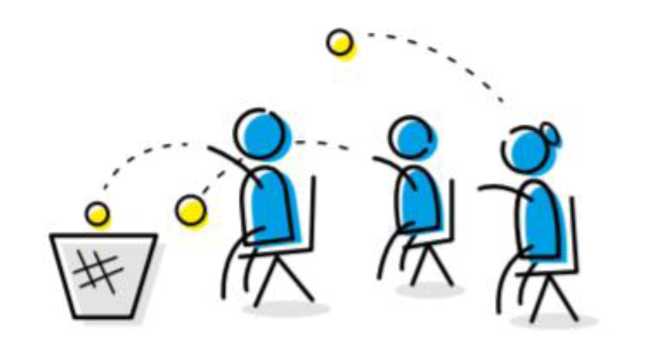 Правила: все участники располагаются на разном расстоянии от корзины и пытаются попасть в неё мячиком, не двигаясь с места.Цель: показать участникам важность проведения соревнований в равных для всех условиях. Какие вопросы необходимо задать спортсменам:• кто из участников оказался в более/менее выгодном положении?• что необходимо изменить в правилах, чтобы сделать соревнования справедливыми и равными?2 вариантПравила: участники делятся на 2 команды. Каждой команде изначально дают разный спортивный инвентарь (мяч и обруч/теннисная ракетка или баскетбольный мяч и пляжный мяч). Первая пара участников, удерживая предмет (мяч, обруч и т.д.) одной рукой, бежит до конуса, обегает его и меняет руки удерживая предмет, затем возвращается к своей команде и передает предмет следующим игрокам.Цель: показать участникам важность проведения соревнований в равных для всех условиях. Какие вопросы необходимо задать спортсменам:- какая команда оказалась в более/менее выгодном положении?- что необходимо изменить в правилах, чтобы сделать соревнования справедливыми и равными?- можно повторить эстафету выбрав для команд уже одинаковый спортивный инвентарь.2. Роль правил в спорте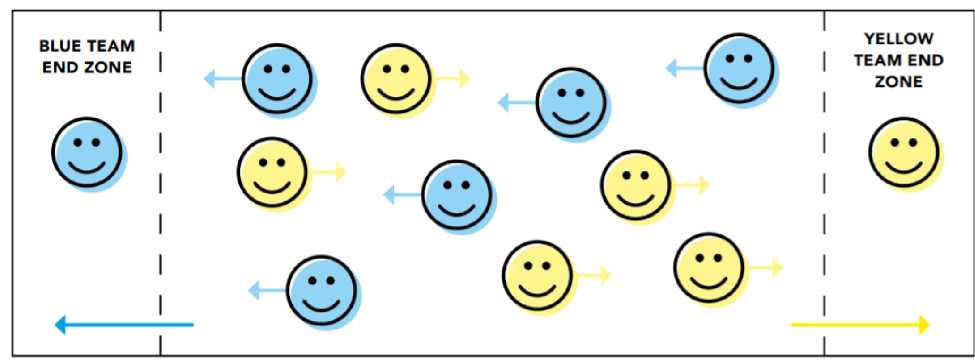 Правила: игроки делятся на две команды, занимающие две противоположные стороны поля. Один из игроков всегда находится в зоне своей команды. Остальные члены обеих команд остаются в общей зоне (посередине площадки). Их задача - перенаправить игроку любым удобным способом, находящемуся в зоне их команды, наибольшее количество мячей.Цель: показать необходимость наличия и соблюдения правил в спорте.Какие вопросы необходимо задать спортсменам?• как бы вы могли улучшить данную игру?• какие правила необходимо добавить, чтобы сделать эту игру более равной (например, запретить перебрасывать мяч напрямую игроку, находящемуся в зоне команды)?3. Ценности спортаЗаранее распечатать карточки со словами/словосочетаниями, которые относятся к ценностям спорта (честность, дружба, уважение, здоровье, воля к победе, смелость, работа над собой, справедливость, равенство, порядочность, успех, признание, солидарность, мужество, решимость, сила воли, командный дух, правильное питание, распорядок дня и т.д.) и которые противоречат ценностям спорта (обман, допинг, оскорбление, ложь, скандал, унижение, победа любой ценой, высокомерие, наркотики и т.д.). Карточки могут быть как с одинаковыми словами для обеих команд, так и с разными (на усмотрение организатора).Правила: выбрать из каждой команды по 10-12 человек. Участникам необходимо добежать до стола, выбрать карточку со словом, которое относится к ценностям спорта и вернуться с ней обратно в свою команду. Передать эстафету следующему участнику. По окончании эстафеты проверить у команд выбранные слова на предмет ценностей спорта.Цель: объяснить участникам, что противоречит ценностям спорта.Какие вопросы необходимо задать спортсменам?• что не относится к ценностям спорта?• почему допинг является негативным явлением в спорте?* можно взять распечатанные слова в руки и наглядно показать.4. Финальная играЗаранее распечатать буквы на листах А 4, из которых нужно составить фразу “МЫ ЗА ЧЕСТНЫЙ СПОРТ!” (слово МЫ можно заменить названием вида спорта (дисциплины), например: “ЛЕГКАЯ АТЛЕТИКА ЗА ЧЕСТНЫЙ СПОРТ!”).Правила: ведущий раздаёт участникам обеих команд по одному листу с буквой. За определенное время (30 сек-1 мин) они должны собрать одну общую фразу “МЫ ЗА ЧЕСТНЫЙ СПОРТ!”, выстроившись в один ряд. Когда участники соберут фразу, ведущий поздравляет участников игры (акцентируя свою речь на ценностях спорта) и делает общее фото (участники держат в руках буквы, сохраняя фразу).Цель: объединить участников обеих команд под девизом “Мы за честный спорт!”.Приложение 3к дополнительной образовательной программе спортивной подготовки по легкой атлетикепо виду спорта «спорт слепых», утвержденной приказомБУ ХМАО – Югры «Центр адаптивного спорта» от «___» _________ 2023 г. № ____  Программа мероприятия на тему «Запрещённый список и ТИ»Целевая аудитория:• спортсмены всех уровней подготовки;• персонал спортсменов (медицинский персонал, тренеры).Цели:• ознакомление с Запрещенным списком;• формирование навыков по проверке препаратов с помощью специальных сервисов;• обозначение риска, связанного с использованием БАДов;• ознакомление с процедурой получения разрешения на ТИ.Обязательные темы:1. Принцип строгой ответственности• спортсмен несет ответственность за всё, что попадает в его организм.2. Запрещенный список• критерии включения субстанций и методов в Запрещенный список;• отвечает любым двум из трех следующих критериев: наносит вред здоровью спортсмена;противоречит духу спорта; улучшает спортивные результаты.• маскирует использование других запрещенных субстанций.• Запрещенный список обновляется как минимум 1 раз в год;• Запрещенный список публикуется на официальном сайте ВАДА, а русскоязычная версия - на официальном сайте РУСАДА.3. Сервисы по проверке препаратов• list.rusada.ru• принципы проверки (вводить полное название препарата, обращать внимание на комментарии (запрещено всё время или только в соревновательный период, максимальная дозировка и т.д.)4. Опасность БАДов• регулируются только Роспотребнадзором (в отличие от лекарственных препаратов, рынок которых контролируется Министерством здравоохранения);• менее строгие стандарты качества;• риск производственной халатности.5. Оформление разрешения на ТИ• критерии получения разрешения на ТИ;• процедура подачи запроса (в какой орган, где найти бланк, как заполнить);• процедура рассмотрения запроса (каким органом, в какие сроки);• ретроактивное разрешение на ТИ.Рекомендованные источники:Всемирный антидопинговый кодекс (ред. 1 января 2021 года)Обзор основных изменений во Всемирном антидопинговом кодексе 2023 г. Запрещенный список (актуальная версия).Общероссийские антидопинговые правила (утв. Министерством спорта РФ 24 июня 2021 г.)Приложение 4к дополнительной образовательной программе спортивной подготовки по легкой атлетикепо виду спорта «спорт слепых», утвержденной приказомБУ ХМАО – Югры «Центр адаптивного спорта» от «___» _________ 2023 г. № ____  Программа для родителей (1 уровень)Целевая аудитория:• родители спортсменов этапов начальной подготовки в учреждениях, осуществляющих подготовку спортивного резерва.Направлена на:• определение важности влияния среды на формирование антидопинговой культуры спортсмена;• ознакомление родителей с действующими антидопинговыми правилами;• формирование у родителей необходимых навыков для общения со спортсменами в «группе риска»;• формирование у родителей необходимых навыков для соблюдения принципов антидопинговой безопасности.План презентации/доклада:• определение допинга согласно Всемирному антидопинговому кодексу;• виды нарушений антидопинговых правил;• роль влияния среды на формирование антидопинговой культуры спортсмена;• роль родителей в системе профилактики употребления допинга;• группы риска;• проблема допинга вне профессионального спорта;• знакомство с онлайн-курсом rusada.triagonal.net;• сервисы по проверке лекарственных препаратов на наличие в составе запрещенных субстанций;• последствия допинга;• деятельность Российского антидопингового агентства «РУСАДА». Рекомендованные источники:Всемирный антидопинговый кодекс (ред. 1 января 2021 года)Обзор основных изменений во Всемирном антидопинговом кодексе 2023 г. Запрещенный список (актуальная версия).Общероссийские антидопинговые правила (утв. Министерством спорта РФ 24 июня 2021 г.)Приложение 5к дополнительной образовательной программе спортивной подготовки по легкой атлетикепо виду спорта «спорт слепых», утвержденной приказомБУ  ХМАО – Югры «Центр адаптивного спорта» от «___» _________ 2023 г. № ____  Программа для родителей (2 уровень)Целевая аудитория:• родители спортсменов, принимающих участие в мероприятиях, входящих в Единый Календарный План.Направлена на:• определение важности влияния среды на формирование антидопинговой культуры спортсмена;• ознакомление родителей с действующими антидопинговыми правилами;• ознакомление с видами ответственности персонала за нарушение антидопинговых правил;• ознакомление родителей с информацией о пулах тестирования и системе ADAMS;• раскрытие этапов процедуры допинг-контроля;• ознакомление с актуальной версией Запрещенного списка и сервисом по проверке лекарственных препаратов;• ознакомление с порядок получения разрешения на ТИ;• формирование у родителей необходимых навыков для общения со спортсменами в «группе риска»;• формирование у родителей необходимых навыков для соблюдения принципов антидопинговой безопасности.План презентации/доклада:• актуальные документы в сфере антидопингового законодательства;• определение допинга согласно Всемирному антидопинговому кодексу;• виды нарушений антидопинговых правил;• профессиональное сотрудничество с персоналом спортсмена, отбывающим дисквалификацию за нарушение антидопинговых правил.• ответственность спортсмена и персонала спортсмена за нарушение антидопинговых правил;• сервисы по проверке лекарственных препаратов на наличие в составе запрещенных субстанций;• процедура допинг-контроля;• пулы тестирования и система ADAMS;• правила оформления запросов на терапевтическое использование (ТИ).Рекомендованные источники:Всемирный антидопинговый кодекс (ред. 1 января 2021 года)Обзор основных изменений во Всемирном антидопинговом кодексе 2023 г. Запрещенный список (актуальная версия).Общероссийские антидопинговые правила (утв. Министерством спорта РФ 24 июня 2021 г.)Этап спортивной подготовкиПродолжительность этапов (в годах)Этап начальной подготовкиНе ограничивается Учебно-тренировочный этап (этап спортивной специализации)Не ограничиваетсяЭтап совершенствования спортивного мастерства Не ограничиваетсяЭтап высшего спортивного мастерства Не ограничиваетсяПояснительная запискаПояснительная записка41.Общие положения52.Характеристика дополнительной образовательной программы спортивной подготовки72.1.Сроки реализации этапов спортивной подготовки и возрастные границы лиц, проходящих спортивную подготовку, количество лиц, проходящих спортивную подготовку в группах на этапах спортивной подготовки 72.2.Объем дополнительной образовательной программы спортивной подготовки132.3.Виды (формы) обучения, применяющиеся при реализации дополнительной образовательной программы спортивной подготовки152.3.1.Учебно-тренировочные занятия152.3.2.Учебно-тренировочные мероприятия182.3.3.Спортивные соревнования202.4.Годовой учебно-тренировочный план212.5.Календарный план воспитательной работы322.6.План мероприятий, направленных на предотвращение допинга в спорте и борьбу с ним382.6.1.Теоретическая часть382.6.2.Запрещенные вещества и методы402.6.3.Права и обязанности спортсмена при проведении допинг-контроля412.6.4.План антидопинговых мероприятий.442.7.Планы инструкторской и судейской практики502.8.Планы медицинских, медико-биологических мероприятий и применения восстановительных средств523.Система контроля583.1.Требования к результатам прохождения дополнительной образовательной программы спортивной подготовки, в том числе к участию в спортивных соревнованиях.583.1.1.Этап начальной подготовки583.1.2.Учебно-тренировочный этап (этап спортивной специализации)593.1.3.Этап совершенствования спортивного мастерства593.1.4.Этап высшего спортивного мастерства603.2.Оценка результатов освоения дополнительной образовательной программы спортивной подготовки (комплекс контрольных упражнений (тесты))603.3.Контрольные и контрольно-переводные нормативы (испытания) по видам спортивной подготовки 624.Рабочая программа по виду спорта «спорт слепых» (легкая атлетика)704.1.Программный материал для учебно-тренировочных занятий 704.2.Учебно-тематический план835.Особенности осуществления спортивной подготовки по отдельным спортивным дисциплинам906.Условия реализации дополнительной образовательной программы спортивной подготовки 916.1.Материально-технические условия реализации Программы916.2.Кадровые условия реализации Программы976.3.Информационно-методические условия реализации Программы98ПРИЛОЖЕНИЕПРИЛОЖЕНИЕПРИЛОЖЕНИЕПриложение 1. Тестовые задания для оценки теоретического разделаПриложение 1. Тестовые задания для оценки теоретического раздела100Приложение 2. Пример программы мероприятия «Веселые старты»Приложение 2. Пример программы мероприятия «Веселые старты»111Приложение 3. Программа мероприятия на тему «Запрещенный список и ТИ»Приложение 3. Программа мероприятия на тему «Запрещенный список и ТИ»114Приложение 4. Программа для родителей (1 уровень)Приложение 4. Программа для родителей (1 уровень)116Приложение 5. Программа для родителей (2 уровень)Приложение 5. Программа для родителей (2 уровень)118Этапы спортивной подготовкиСрок реализации этапов спортивной подготовки(лет)Возрастные границы лиц, проходящих спортивнуюподготовку  (лет)КлассНаполняемость групп (человек)*Для спортивных дисциплин «легкая атлетика - бег на короткие дистанции», «легкая атлетика - бег на средние и длинные дистанции», «легкая атлетика - метания», «легкая атлетика - прыжки»Для спортивных дисциплин «легкая атлетика - бег на короткие дистанции», «легкая атлетика - бег на средние и длинные дистанции», «легкая атлетика - метания», «легкая атлетика - прыжки»Для спортивных дисциплин «легкая атлетика - бег на короткие дистанции», «легкая атлетика - бег на средние и длинные дистанции», «легкая атлетика - метания», «легкая атлетика - прыжки»Для спортивных дисциплин «легкая атлетика - бег на короткие дистанции», «легкая атлетика - бег на средние и длинные дистанции», «легкая атлетика - метания», «легкая атлетика - прыжки»Для спортивных дисциплин «легкая атлетика - бег на короткие дистанции», «легкая атлетика - бег на средние и длинные дистанции», «легкая атлетика - метания», «легкая атлетика - прыжки»Этапначальной подготовкине ограничивается9B35Этапначальной подготовкине ограничивается9B24Этапначальной подготовкине ограничивается9B12Учебно-тренировочный этап (этап спортивной специализации)не ограничивается11B33Учебно-тренировочный этап (этап спортивной специализации)не ограничивается11B22Учебно-тренировочный этап (этап спортивной специализации)не ограничивается11B12Этап совершенствования спортивного мастерстване ограничивается14B33Этап совершенствования спортивного мастерстване ограничивается14B21Этап совершенствования спортивного мастерстване ограничивается14B11Этап высшегоспортивного мастерстване ограничивается15B32Этап высшегоспортивного мастерстване ограничивается15B21Этап высшегоспортивного мастерстване ограничивается15B11Спортивный классСтепень ограничения функциональных возможностейВ1Полная потеря зренияВ2Тяжелое нарушение зренияВ3Выраженное нарушение зренияЭтапный нормативЭтап начальной подготовкиЭтап начальной подготовкиУчебно-тренировочный
этап(этап спортивной специализации)Учебно-тренировочный
этап(этап спортивной специализации)Этап совершенствования спортивного мастерстваЭтап высшего спортивного мастерстваЭтапный нормативДо годаСвыше годаДо трех летСвыше трех летЭтап высшего спортивного мастерстваДля спортивных дисциплин «легкая атлетика - бег на короткие дистанции», «легкая атлетика - бег на средние и длинные дистанции», «легкая атлетика - метания», «легкая атлетика - прыжки»»Для спортивных дисциплин «легкая атлетика - бег на короткие дистанции», «легкая атлетика - бег на средние и длинные дистанции», «легкая атлетика - метания», «легкая атлетика - прыжки»»Для спортивных дисциплин «легкая атлетика - бег на короткие дистанции», «легкая атлетика - бег на средние и длинные дистанции», «легкая атлетика - метания», «легкая атлетика - прыжки»»Для спортивных дисциплин «легкая атлетика - бег на короткие дистанции», «легкая атлетика - бег на средние и длинные дистанции», «легкая атлетика - метания», «легкая атлетика - прыжки»»Для спортивных дисциплин «легкая атлетика - бег на короткие дистанции», «легкая атлетика - бег на средние и длинные дистанции», «легкая атлетика - метания», «легкая атлетика - прыжки»»Для спортивных дисциплин «легкая атлетика - бег на короткие дистанции», «легкая атлетика - бег на средние и длинные дистанции», «легкая атлетика - метания», «легкая атлетика - прыжки»»Для спортивных дисциплин «легкая атлетика - бег на короткие дистанции», «легкая атлетика - бег на средние и длинные дистанции», «легкая атлетика - метания», «легкая атлетика - прыжки»»Количество часовв неделю3-64-66-1212-16выполнение индивидуального плана спортивной подготовкивыполнение индивидуального плана спортивной подготовкиОбщее количество часов в год156-312208-312312-624624-832выполнение индивидуального плана спортивной подготовкивыполнение индивидуального плана спортивной подготовки№ п/пРазделы спортивной подготовкиЭтап начальной подготовкиУчебно-тренировочный этап (этап спортивнойСпециализацииЭтап совершенствованияспортивного мастерстваЭтап высшего спортивного мастерстваДля спортивных дисциплин, содержащих в своем наименовании слова «легкая атлетика»Для спортивных дисциплин, содержащих в своем наименовании слова «легкая атлетика»Для спортивных дисциплин, содержащих в своем наименовании слова «легкая атлетика»Для спортивных дисциплин, содержащих в своем наименовании слова «легкая атлетика»Для спортивных дисциплин, содержащих в своем наименовании слова «легкая атлетика»Для спортивных дисциплин, содержащих в своем наименовании слова «легкая атлетика»1.Общая физическая подготовка (%) 55-6349-5640-4835-442.Специальная физическая подготовка (%) 26-3032-4632-4623-483.Участие 
в спортивных соревнованиях (%)-1-54-55-64.Техническая подготовка (%) 3-71-54-65-65.Тактическая, теоретическая, психологическая подготовка (%) 1-92-103-103-106.Инструкторская и судейская 
практика (%) -1-22-32-37.Медицинские, медико-биологические, восстановительные мероприятия, тестирование
и контроль (%) 1-21-22-34-58.Интегральная подготовка (%) 1-32-43-55-7№  п/пВиды учебно-тренировочных мероприятийПредельная продолжительность учебно-тренировочных мероприятий по этапам спортивной подготовки (количество суток) 
(без учета времени следования к месту проведения учебно-тренировочных мероприятий и обратно)Предельная продолжительность учебно-тренировочных мероприятий по этапам спортивной подготовки (количество суток) 
(без учета времени следования к месту проведения учебно-тренировочных мероприятий и обратно)Предельная продолжительность учебно-тренировочных мероприятий по этапам спортивной подготовки (количество суток) 
(без учета времени следования к месту проведения учебно-тренировочных мероприятий и обратно)Предельная продолжительность учебно-тренировочных мероприятий по этапам спортивной подготовки (количество суток) 
(без учета времени следования к месту проведения учебно-тренировочных мероприятий и обратно)Предельная продолжительность учебно-тренировочных мероприятий по этапам спортивной подготовки (количество суток) 
(без учета времени следования к месту проведения учебно-тренировочных мероприятий и обратно)№  п/пВиды учебно-тренировочных мероприятийЭтап начальной подготовкиУчебно-тренировочный этап (этап спортивной специализации)Учебно-тренировочный этап (этап спортивной специализации)Этап совершенствования спортивного мастерстваЭтап высшего спортивного мастерства1. Учебно-тренировочные мероприятия по подготовке к спортивным соревнованиям1. Учебно-тренировочные мероприятия по подготовке к спортивным соревнованиям1. Учебно-тренировочные мероприятия по подготовке к спортивным соревнованиям1. Учебно-тренировочные мероприятия по подготовке к спортивным соревнованиям1. Учебно-тренировочные мероприятия по подготовке к спортивным соревнованиям1. Учебно-тренировочные мероприятия по подготовке к спортивным соревнованиям1. Учебно-тренировочные мероприятия по подготовке к спортивным соревнованиям1.1.Учебно-тренировочные мероприятия 
по подготовке 
к международным спортивным соревнованиям---21211.2.Учебно-тренировочные мероприятия 
по подготовке 
к чемпионатам России, кубкам России, первенствам России-141418211.3.Учебно-тренировочные мероприятия 
по подготовке к другим всероссийским спортивным соревнованиям-141418181.4.Учебно-тренировочные мероприятия 
по подготовке 
к официальным спортивным соревнованиям субъекта 
Российской Федерации-141414142. Специальные учебно-тренировочные мероприятия2. Специальные учебно-тренировочные мероприятия2. Специальные учебно-тренировочные мероприятия2. Специальные учебно-тренировочные мероприятия2. Специальные учебно-тренировочные мероприятия2. Специальные учебно-тренировочные мероприятия2. Специальные учебно-тренировочные мероприятия2.1.Учебно-тренировочные мероприятия по общей и (или) специальной физической подготовке-141418182.2.Восстановительные мероприятия---До 10 сутокДо 10 суток2.3.Мероприятия 
для комплексного медицинского обследования---До 3 суток, но не более 2 раз в годДо 3 суток, но не более 2 раз в год2.4.Учебно-тренировочные мероприятия 
в каникулярный периодДо 21 суток подряд и не более двух учебно-тренировочных мероприятий в год До 21 суток подряд и не более двух учебно-тренировочных мероприятий в год До 21 суток подряд и не более двух учебно-тренировочных мероприятий в год --2.5.Просмотровые 
учебно-тренировочные мероприятия--До 60 сутокДо 60 сутокДо 60 сутокВиды спортивных соревнованийЭтапы и годы спортивной подготовкиЭтапы и годы спортивной подготовкиЭтапы и годы спортивной подготовкиЭтапы и годы спортивной подготовкиВиды спортивных соревнованийЭтап начальной подготовкиУчебно-тренировочный этап (этап спортивной специализации)Этап совершенствования спортивного мастерстваЭтап высшего спортивного мастерстваДля спортивных дисциплин «легкая атлетика - бег на короткие дистанции», «легкая атлетика - бег на средние и длинные дистанции», «легкая атлетика - метания», «легкая атлетика - прыжок»Для спортивных дисциплин «легкая атлетика - бег на короткие дистанции», «легкая атлетика - бег на средние и длинные дистанции», «легкая атлетика - метания», «легкая атлетика - прыжок»Для спортивных дисциплин «легкая атлетика - бег на короткие дистанции», «легкая атлетика - бег на средние и длинные дистанции», «легкая атлетика - метания», «легкая атлетика - прыжок»Для спортивных дисциплин «легкая атлетика - бег на короткие дистанции», «легкая атлетика - бег на средние и длинные дистанции», «легкая атлетика - метания», «легкая атлетика - прыжок»Для спортивных дисциплин «легкая атлетика - бег на короткие дистанции», «легкая атлетика - бег на средние и длинные дистанции», «легкая атлетика - метания», «легкая атлетика - прыжок»Контрольные4567Отборочные-344Основные-233№ п/пВиды подготовки и иные мероприятияЭтапы подготовкиЭтапы подготовкиЭтапы подготовкиЭтапы подготовкиЭтапы подготовкиЭтапы подготовки№ п/пВиды подготовки и иные мероприятияЭтап начальной подготовкиЭтап начальной подготовкиУчебно-тренировочный этап (этап спортивной специализации)Учебно-тренировочный этап (этап спортивной специализации)Этап совершенствования спортивного мастерстваЭтап высшего спортивного мастерства№ п/пВиды подготовки и иные мероприятияДо годаСвыше годаДо годаСвыше годаЭтап совершенствования спортивного мастерстваЭтап высшего спортивного мастерства№ п/пВиды подготовки и иные мероприятияНедельная нагрузка в часахНедельная нагрузка в часахНедельная нагрузка в часахНедельная нагрузка в часахНедельная нагрузка в часахНедельная нагрузка в часах№ п/пВиды подготовки и иные мероприятия3-64-66-1212-16Выполнение индивидуального плана спортивной подготовкиВыполнение индивидуального плана спортивной подготовки№ п/пВиды подготовки и иные мероприятияМаксимальная продолжительность одного учебно-тренировочного занятия в часахМаксимальная продолжительность одного учебно-тренировочного занятия в часахМаксимальная продолжительность одного учебно-тренировочного занятия в часахМаксимальная продолжительность одного учебно-тренировочного занятия в часахМаксимальная продолжительность одного учебно-тренировочного занятия в часахМаксимальная продолжительность одного учебно-тренировочного занятия в часах№ п/пВиды подготовки и иные мероприятия223344№ п/пВиды подготовки и иные мероприятияНаполняемость групп (человек) в зависимости от классов лицНаполняемость групп (человек) в зависимости от классов лицНаполняемость групп (человек) в зависимости от классов лицНаполняемость групп (человек) в зависимости от классов лицНаполняемость групп (человек) в зависимости от классов лицНаполняемость групп (человек) в зависимости от классов лиц№ п/пВиды подготовки и иные мероприятия5-25-23-23-23-12-11.Общая физическая подготовка (%) 55-6355-6349-5649-5640-4835-442.Специальная физическая подготовка (%) 26-3026-3032-4632-4632-4623-483.Участие 
в спортивных соревнованиях (%)--1-51-54-55-64.Техническая подготовка (%) 3-73-71-51-54-65-65.Тактическая, теоретическая, психологическая подготовка (%) 1-91-92-102-103-103-106.Инструкторская и судейская 
практика (%) --1-21-22-32-37.Медицинские, медико-биологические, восстановительные мероприятия, тестирование
и контроль (%) 1-21-21-21-22-34-58.Интегральная подготовка (%) 1-31-32-42-43-55-7Общее количество часов в годОбщее количество часов в год156-312208-468312-624624-832Выполнение индивидуального плана спортивной подготовкиВыполнение индивидуального плана спортивной подготовкиСтруктура годичного цикла циклы первый первый первый первый первый второй второй второй второй третий третий третий третий Структура годичного цикла периоды подготовительный подготовительный соревновательный соревновательный соревновательный соревновательный соревновательный переходный переходный подготовительный подготовительный подготовительный подготовительный Структура годичного цикла этапы общеподготовитель ный общеподготовитель ный соревновательный соревновательный соревновательный соревновательный соревновательный общеподготовительный общеподготовительный Специально-подготови тельный Специально-подготови тельный Месяцы I II III IV V V VI VII VIII IX X XI XII Недели 1-5 6-9 10-13 14-17 18-22 18-22 23-26 27-30 31-35 36-39 40-44 45-48 49-52 Содержание подготовки Теория: Техника безопасности, правила поведения в зале и на стадионе, меры предупреждения травматизма  5 1 1 1 1 1 Исторический обзор развития легкой атлетики в России 1 1 Основы техники видов л/атлетики 1 1 Гигиена, закаливание, режим и питание спортсмена 1 1 Периодизация спортивной тренировки 1 Методика развития: силы, выносливости, скоростно-силовых качеств, быстроты. 1 1 Правила организации и проведения соревнований по л/а 1 1 1 Общие понятия о системе физического воспитания и о теории спорта;  1 1 Допинг. Запрещенные вещества, запрещенные методы. 1 1 Итого часов 13 2 2 1 2 - - 1 - 1 1 1 1 1 Практика: ОФП (подвижные и спортивные игры) 160 8 12 15 14 12 12 14 14 15 15 14 13 14 СФП 70 4 5 6 6 5 5 6 7 7 7 6 5 6 Технико-тактическая подготовка 57 3 4 5 5 5 5 5 5 5 5 5 5 5 Восстановительные мероприятия - - - - - - - - - - - - - - Инструкторская и судейская практика - - - - - - - - - - - - - - Итого часов 287 15 21 26 25 22 22 25 26 27 27 25 23 25 Участие в соревнованиях: 4 2 2 Нормативы по ОФП и СФП  2 2 2 Нормативы по СФП Контрольно-переводные нормативы 2 2 Итого часов 8 2 2 2 2 2 Мед. обследования 4 2 2 2 Итого часов 4 2 2 2 Всего часов31217232729262626262826262828Структура годичного цикла циклы первый первый первый первый второй второй второй второй третий третий третий третий периоды соревновательны й соревновательны й подготовите льный подготовите льный соревновательный соревновательный соревновательный п е р е х о д ный подготовительный подготовительный подготовительный подготовительный этапы Зимний сор-ый Зимний сор-ый 1-ый базовый развивающий 1-ый базовый развивающий Летний  сор-ый Летний  сор-ый п е р е х о д ный 2-ой базовый развивающий 2-ой базовый развивающий 2-ой базовый развивающий Месяцы I II III IV V VI VII VIII IX X XI XII Недели 1-5 6-9 10-13 14-17 18-22 23-26 27-30 31-35 36-39 40-44 45-48 49-52 Содержание подготовки Теория: Техника безопасности, правила поведения в зале и  на  стадионе,  меры предупреждения травматизма  4 1 1 1 1 Развития легкой атлетики в России и в мире 1 1 Цель и задачи разминки, основной и заключительной части учебно-тренировочного занятия 1 1 Гигиена, закаливание, режим и питание спортсмена 3 1 1 1 Общая характеристика техники избранного вида л/а 1 1 Средства и методы развития основных физ. качеств 1 1 Правила организации и проведения соревнований по л/а, судейство 6 1 2 1 2 Построение учебно-тренировочных занятий в микро-, мезо-, макро-циклах  1 1 Самоконтроль за учебно-тренировочным процессом, ведение и анализ спортивного дневника 2 1 1 Допинг. Запрещенные вещества, запрещенные методы. 3 1 1 1 Итого часов 23 3 1 1 2 3 1 1 2 2 1 4 2 Практика: ОФП  156 10 12 14 14 12 13 14 14 14 14 12 13 СФП 220 15 17 19 19 17 19 20 20 20 19 16 19 Технико-тактическая подготовка 194 14 16 17 17 15 16 17 17 17 17 15 16 Восстановительные мероприятия 3 1 1 1 Инструкторская и судейская практика 5 2 2 1 Итого часов 578 39 45 50 52 44 49 52 52 53 50 44 48 Контрольные соревнования 7 2 1 2 2 Контрольно-переводные нормативы 4 2 2 Нормативы по ОФП и СФП Отборочные соревнования 2 1 1 Основные соревнования 6 2 2 2 Итого часов 19 2 - 1 3 2 4 - - 2 - 4 1 Мед. обследования 4 2 2 Итого часов 4 - - - - 2 - - - - - 2 - Всего часов: 624 44 46 52 57 51 54 53 54 57 51 54 51 Структура годичного цикла циклы первый первый первый первый второй второй второй второй третий третий третий третий период ы соревновательны й соревновательны й подготовите льный подготовите льный соревновательный соревновательный соревновательный п е р е х о д ный подготовительный подготовительный подготовительный подготовительный этапы Зимний сор-ый Зимний сор-ый 1-ый базовый развивающий 1-ый базовый развивающий Летний  сор-ый Летний  сор-ый п е р е х о д ный 2-ой базовый развивающий 2-ой базовый развивающий 2-ой базовый развивающий Месяцы I II III IV V VI VII VIII IX X XI XII Недели 1-5 6-9 10-13 14-17 18-22 23-26 27-30 31-35 36-39 40-44 45-48 49-52 Содержание подготовки Теория: Техника безопасности, правила поведения в зале и  на  стадионе,  меры предупреждения травматизма  4 1 1 1 1 Развития легкой атлетики в России и в мире 1 1 Цель и задачи разминки, основной и заключительной части учебно-тренировочного занятия 1 1 Гигиена, закаливание, режим и питание спортсмена 3 1 1 1 Общая характеристика техники избранного вида л/а 1 1 Средства и методы развития основных физ. качеств 1 1 Правила организации и проведения соревнований по л/а, судейство 6 1 2 1 2 Построение учебно-тренировочного занятий в микро-, мезо-, макро-циклах  1 1 Самоконтроль за учебно-тренировочным процессом, ведение и анализ спортивного дневника 2 1 1 Допинг. Запрещенные вещества, запрещенные методы. 3 1 1 1 Итого часов 23311231122142Практика: ОФП  306161628282627282828282627СФП 268192122232123242424242023Технико-тактическая подготовка 196141617171516171717171617Восстановительные мероприятия 3111Инструкторская и судейская практика 5221Итого часов 778495367706267707071696367Контрольные соревнования 72122Контрольно-переводные нормативы 422Нормативы по ОФП и СФП 0Отборочные соревнования 211Основные соревнования 6222Итого часов 19201324002041Мед. обследования 422Итого часов 4000020000020Всего часов: 824545469756972717275707370Структура годичного цикла циклы первый первый первый первый второй второй второй второй третий третий третий период ы соревновательный соревновательный подготовитель ный подготовитель ный соревновательный соревновательный соревновательный соревновательный п е р е х о д ны й подготовительный подготовительный подготовительный этапы Зимний сор-ый Зимний сор-ый Общ е подг отовитель ный Спец иальн о подго товит ельн ый  Основных соревновательный Основных соревновательный Основных соревновательный п е р е х о д ны й Обще подго товит ельн ый Специально подготовите льный Специально подготовите льный Месяцы I II III IV V VI VII VIII IX X XI XII Недели 1-5 6-9 10-13 14-17 18-22 23-26 27-30 31-35 36-39 40-44 45-48 49-52 Содержание подготовки Теория: Техника безопасности, правила поведения в зале и  на  стадионе,  меры предупреждения травматизма  4 1 1 1 1 Развитие легкой атлетики в России и в мире 1 1 Цель и задачи разминки, основной и заключительной части учебно-тренировочного занятия 1 1 Гигиена, закаливание, режим и питание спортсмена 2 1 1 Общая характеристика техники избранного вида л/а 1 1 Средства и методы развития основных физ. качеств 6 1 1 1 1 1 1 Правила организации и проведения соревнований по л/а, судейство 3 1 1 1 Построение учебно-тренировочных занятий в микро-, мезо-, макро-циклах  2 1 1 Самоконтроль за учебно-тренировочным процессом, ведение и анализ спортивного дневника 4 1 1 1 1 Допинг. Запрещенные вещества, запрещенные методы. 3 1 1 1 Итого часов 27 3 2 2 3 2 2 3 2 2 2 2 2 Практика: ОФП (подвижные и спортивные игры) 193 12 16 17 17 16 17 17 17 16 17 16 16 СФП 381 28 30 33 32 31 32 33 33 33 33 31 32 Технико-тактическая подготовка 299 17 24 26 26 25 26 26 26 26 26 25 26 Восстановительные мероприятия 3 1 1 1 Инструкторская и судейская практика 5 1 1 1 1 1 Итого часов 881 58 71 77 74 72 76 77 77 75 77 73 74 Контрольные соревнования 12 2 2 2 2 2 2 Контрольно-переводные нормативы 2 2 Нормативы по ОФП и СФП 2 2 Отборочные соревнования 4 2 2 Основные соревнования 4 2 2 Итого часов 24 2 2 2 2 - 4 2 2 - 2 4 2 Мед. обследования 4 2 2 Итого часов 4 2 2 Всего часов: 936 78 75 78 78 75 78 81 78 78 81 75 81 Структура годичного цикла циклы первый первый первый первый второй второй второй второй третий третий третий период ы 1-й соревнова тельный 1-й соревнова тельный 1-й подготовитель ный 1-й подготовитель ный 2-й соревновательный 2-й соревновательный 2-й соревновательный 2-й соревновательный 2-й соревновательный перех одны й 2-й подготовите льный 2-й подготовите льный этапы Зимний сор-ый Зимний сор-ый Общ е подг отовитель ный Спец иальн о подго товит ельн ый  Специал ьно подгото вительн ый Специал ьно подгото вительн ый Основных соревнователь ный Основных соревнователь ный перех одны й Обще подго тов ите ль ны й Спец иальн о подго товит ельн ый  Месяцы I II III IV V VI VI VII VIII IX X XI XII Недели 1-5 6-9 10-13 14-17 18-22 23-26 23-26 27-30 31-35 36-39 40-44 45-48 49-52 Содержание подготовки Теория: Техника безопасности, правила поведения в зале и  на  стадионе,  меры предупреждения травматизма  4 1 1 1 1 Развитие легкой атлетики в России и в мире 1 1 Цель и задачи разминки, основной и заключительной части учебно-тренировочного занятия 1 1 Гигиена, закаливание, режим и питание спортсмена 2 1 1 1 Общая характеристика техники избранного вида л/а 1 1 Средства и методы развития основных физ. качеств 6 1 1 1 1 1 1 Правила организации и проведения соревнований по л/а, судейство 3 1 1 1 1 Построение учебно- тренировочного занятий в микро-, мезо-, макро-циклах  2 1 1 Самоконтроль за учебно-тренировочным процессом, ведение и анализ спортивного дневника 4 1 1 1 1 Допинг. Запрещенные вещества, запрещенные методы. 3 1 1 1 Итого часов 27 3 2 2 3 2 2 2 3 2 2 2 2 2 Практика: ОФП (подвижные и спортивные игры) 190 14 15 16 16 15 16 16 16 17 16 17 16 16 СФП 581 45 48 49 49 48 48 48 49 49 49 49 49 49 Технико-тактическая подготовка 415 31 33 35 35 34 35 35 36 36 35 36 34 35 Восстановительные мероприятия 3 1 1 1 1 Инструкторская и судейская практика 4 1 1 1 1 Итого часов 1193 91 96 101 100 97 100 100 102 104 100 103 99 100 Контрольные соревнования 12 2 2 2 2 2 2 Контрольно-переводные нормативы 2 2 Нормативы по ОФП и СФП 2 2 2 Отборочные соревнования 4 2 2 2 Основные соревнования 4 2 2 Итого часов 24 2 2 2 2 - 4 4 2 2 - 2 4 2 Мед. обследования 4 2 2 Итого часов 4 2 2 Всего часов: 1248 101 102 104 105 104 104 104 105 105 104 105 104 105 № п/пНаправление работыМероприятияСроки проведения1.Профориентационная деятельностьПрофориентационная деятельностьПрофориентационная деятельность1.1.Судейская практикаУчастие в спортивных соревнованиях различного уровня, в рамках которых предусмотрено:- практическое и теоретическое изучение и применение правил вида спорта и терминологии, принятой в виде спорта; - приобретение навыков судейства и проведения спортивных соревнований в качестве помощника спортивного судьи и (или) помощника секретаря спортивных соревнований;- приобретение навыков самостоятельного судейства спортивных соревнований;- формирование уважительного отношения к решениям спортивных судей.В течение года1.2. Инструкторская практикаУчебно-тренировочные занятия, в рамках которых предусмотрено:- освоение навыков организации и проведения учебно-тренировочных занятий в качестве помощника тренера-преподавателя, инструктора;- составление конспекта учебно-тренировочного занятия в соответствии с поставленной задачей;- формирование навыков наставничества;
- формирование сознательного отношения к учебно-тренировочному и соревновательному процессам; - формирование склонности к педагогической работе.В течение года1.3.Профориентационная работа Посещение учебных заведений среднего и высшего профессионального образования спортивной направленностиВ течение года2. Здоровьесбережение Здоровьесбережение Здоровьесбережение2.1.Организация и проведение мероприятий, направленных на формирование здорового образа жизниПроведение:- бесед, открытых уроков, мастер-классов, викторин (о культуре здоровья, здоровом образе жизни, вредных привычках, особенностях и принципах формирования экологической культуры и т.д.);- спортивных мероприятий;- инструктажей по технике безопасности;- участие в мероприятиях по антидопингу.В течение года2.2.Режим питания и отдыхаПрактическая деятельность и восстановительные процессы обучающихся: - формирование навыков правильного режима дня с учетом спортивного режима (продолжительности учебно-тренировочного процесса, периодов сна, отдыха, восстановительных мероприятий после тренировки, оптимальное питание, профилактика переутомления и травм, поддержка физических кондиций, знание способов закаливания и укрепления иммунитета).В течение года2.3.Организационные и практические меры по профилактике незаконного потребления наркотических средств и психотропных веществ- беседы;- встречи;- родительские собрания.В течение года3.Патриотическое воспитание обучающихсяПатриотическое воспитание обучающихсяПатриотическое воспитание обучающихся3.1.Теоретическая подготовка(воспитание патриотизма, чувства ответственности перед Родиной, гордости за свой край, свою Родину, уважение государственных символов (герб, флаг, гимн), готовность к служению Отечеству, его защите на примере роли, традиций и развития вида спорта в современном обществе, легендарных спортсменов в Российской Федерации, в регионе, культура поведения болельщиков и спортсменов на соревнованиях)Проведение:- бесед, диспутов, круглых столов, направленных на формирование у обучающихся высокого патриотического сознания, чувства верности, уважения к своему Отечеству, традициям своего народа, готовности к выполнению гражданского долга и конституционных обязанностей по защите интересов Родины;- Просмотр кинофильмов, посещение выставок, музеев и.т.д.В течение года3.2.Практическая подготовка(участие в физкультурных мероприятиях и спортивных соревнованиях и иных мероприятиях)Участие в:- физкультурных и спортивно-массовых мероприятиях, спортивных соревнованиях, в том числе в парадах, церемониях открытия (закрытия), награждения на указанных мероприятиях;- тематических физкультурно-спортивных праздниках, организуемых в том числе организацией, реализующей дополнительные образовательные программы спортивной подготовки;В течение года4.Развитие творческого мышленияРазвитие творческого мышленияРазвитие творческого мышления4.1.Практическая подготовка (формирование умений и навыков, способствующих достижению спортивных результатов)Семинары, мастер-классы, показательные выступления для обучающихся, направленные на:- формирование умений и навыков, способствующих достижению спортивных результатов;- развитие навыков спортсменов и их мотивации к формированию культуры спортивного поведения, воспитания толерантности и взаимоуважения;- правомерное поведение болельщиков;- расширение общего кругозора юных спортсменов.В течение года№ п/пНаименование мероприятияСрокипроведениямероприятияМесто проведениямероприятия(площадка размещения)КонтингентЛицо,ответственное запроведение мероприятияПрофилактические мероприятия (беседы, консультации, просвещающие видеоролики)Профилактические мероприятия (беседы, консультации, просвещающие видеоролики)Профилактические мероприятия (беседы, консультации, просвещающие видеоролики)Профилактические мероприятия (беседы, консультации, просвещающие видеоролики)Профилактические мероприятия (беседы, консультации, просвещающие видеоролики)Профилактические мероприятия (беседы, консультации, просвещающие видеоролики)1.Профилактические беседы по вопросам распространения в сети различного рода спама, который несет в себе пропаганду и/или угрозу достоинству личности, распространение недостоверной информации различного характера.Неформальные молодежные объединения, субкультуры и группировки экстремистской направленности (АУЕ, колумбайн/скулшутинг).Признаки и функции криминальной субкультуры, ее влияние на личность.Символика криминальных субкультур.В течение годаФронтально Обучающиеся(14 лет и старше)ПсихологТренерский состав2.Информационно-просветительская беседа: «Что нужно предпринять родителю, чтобы ребенок не стал экстремистом  или террористом?»ЯнварьОчно, онлайнТренеры-преподаватели, родителиПсихолог3.«Информационно-просветительская беседа»: «Как реагировать на противоправный контент»МартРассылка в тренерские группы ViberТренеры-преподаватели, родители, обучающиеся(14 лет и старше)ПсихологТренерский состав4.Антитеррористический видеоролик  «30 секунд - 30 жизней»Июль Рассылка в тренерские группы ViberТренеры-преподаватели, родители, обучающиеся (14 лет и старше)ПсихологТренерский состав5.3 сентября — День солидарности в борьбе с терроризмом.Антитеррористический ролик о телефонном терроризме	СентябрьРассылка в тренерские группы ViberТренеры-преподаватели, родители, обучающиеся (14 лет и старше)ПсихологТренерский состав6.Социальный видеоролик «О чем молчит подросток» Декабрь Рассылка в родительские группы ViberТренеры-преподаватели, родителиПсихологТренерский составРаспространение памяток, буклетов, размещение информации на официальном сайте, информационных стендах, в социальных сетяхРаспространение памяток, буклетов, размещение информации на официальном сайте, информационных стендах, в социальных сетяхРаспространение памяток, буклетов, размещение информации на официальном сайте, информационных стендах, в социальных сетяхРаспространение памяток, буклетов, размещение информации на официальном сайте, информационных стендах, в социальных сетяхРаспространение памяток, буклетов, размещение информации на официальном сайте, информационных стендах, в социальных сетяхРаспространение памяток, буклетов, размещение информации на официальном сайте, информационных стендах, в социальных сетях1.Памятка «О психологической безопасности» ЯнварьРассылка в тренерские группы ViberТренеры-преподаватели, родители, обучающиеся(14 лет и старше)ПсихологТренерский состав2.Памятка «Ответственность за распространение информации экстремистской направленности и террористического характера»Апрель Рассылка в тренерские группы ViberИнформационный стендТренеры-преподаватели, родители, обучающиеся(14 лет и старше)ПсихологТренерский состав3.Что делать при угрозе террора?Май Рассылка в тренерские группы ViberИнформационный стендТренеры-преподаватели, родители, обучающиеся(14 лет и старше)ПсихологТренерский состав4.Памятка «Что относится к экстремистскому контенту» Август Рассылка в тренерские группы ViberИнформационный стендТренеры-преподаватели, родители, обучающиеся(14 лет и старше)ПсихологТренерский составСпортсменыВид программыТемаТемаОтветственный за проведение мероприятияОтветственный за проведение мероприятияСрокиСрокиРекомендации по проведению мероприятияЭтапначальнойподготовки1. Веселые старты«Честная игра»«Честная игра»Тренер-преподавательТренер-преподаватель1-2 раза в год1-2 раза в годПример программы мероприятия(приложение 2)Обязательное составление отчета о проведении мероприятия: сценарий/программа, фото/видеоЭтапначальнойподготовки2. Теоретическое занятие«Ценности спорта. Честная игра»«Ценности спорта. Честная игра»Ответственный заантидопинговое обеспечение в регионеОтветственный заантидопинговое обеспечение в регионе1 разв год1 разв годСогласовать с ответственным за антидопинговое обеспечение в регионеЭтапначальнойподготовки3. Проверка лекарственных препаратов (знакомство с международным стандартом «Запрещенный список»)Тренер-преподавательТренер-преподаватель1 раз в месяц1 раз в месяцНаучить спортсменов проверять лекарственные препараты через сервисы по проверке препаратов в виде домашнего задания (тренер называет спортсмену 2-3 лекарственных препарата для самостоятельной проверки дома). Сервис по проверке препаратов на сайте РАА «РУСАДА»: http ://list.rusada. ru/ (приложение 3).Этапначальнойподготовки4. Антидопинговая викторина«Играй честно»«Играй честно»Ответственный за антидопинговое обеспечение в регионе РУСАДАОтветственный за антидопинговое обеспечение в регионе РУСАДАПо назначениюПо назначениюПроведение викторины на крупных спортивных мероприятиях в регионе.Этапначальнойподготовки5. Онлайн обучение на сайте РУСАДАСпортсменСпортсмен1 раз в год1 раз в годПрохождение онлайн-курса – это неотъемлемая часть системыантидопингового образования. Ссылка на образовательный курс:httos://newrusada.triagonal.netЭтапначальнойподготовки6. Родительскоесобрание«Рольродителей в процессе формированияантидопинговой культуры»«Рольродителей в процессе формированияантидопинговой культуры»Тренер-преподавательТренер-преподаватель1-2 раза в год1-2 раза в годВключить в повестку родительского собрания вопрос по антидопингу. Использовать памятки для родителей. Научить родителей пользоваться сервисом по проверке препаратов на сайте РАА «РУСАДА»: http ://list.rusada. ru/ (приложение 4) в онлайн формате с показом презентации (приложения 4 и 5). Обязательное предоставление краткогоописательного отчета (независимо от формата проведения родительского собрания) и 2-3 фотоЭтапначальнойподготовки7. Семинар для тренеров«Виды нарушений антидопинговых правил», «Роль тренера и родителей в процессе формирования антидопинговой культуры»«Виды нарушений антидопинговых правил», «Роль тренера и родителей в процессе формирования антидопинговой культуры»Ответственный за антидопинговое обеспечение в регионе РУСАДАОтветственный за антидопинговое обеспечение в регионе РУСАДА1-2 раза в год1-2 раза в годСогласовать с ответственным за антидопинговое обеспечение в регионе8. Ознакомление с нормативно-правовыми актами Учреждения по организации антидопингового обеспечения.Тренеры-преподавателиТренеры-преподавателиВ течение годаВ течение годаУчебно-тренировочный этап (этап спортивной специализации)1.Веселые старты«Честная игра»Тренер-преподавательТренер-преподаватель1-2 раза в год1-2 раза в годПример программы мероприятия(приложение 2)Обязательное составление отчета о проведении мероприятия: сценарий/программа, фото/видеоПример программы мероприятия(приложение 2)Обязательное составление отчета о проведении мероприятия: сценарий/программа, фото/видеоУчебно-тренировочный этап (этап спортивной специализации)2.Онлайн обучение на сайте РУСАДАСпортсменСпортсмен1 раз в год1 раз в годПрохождение онлайн-курса - это неотъемлемая часть системыантидопингового образования. Ссылка на образовательный курс: httos://newrusada.triagonal.netПрохождение онлайн-курса - это неотъемлемая часть системыантидопингового образования. Ссылка на образовательный курс: httos://newrusada.triagonal.netУчебно-тренировочный этап (этап спортивной специализации)3. Антидопинговая викторина«Играй честно»Ответственный за антидопинговое обеспечение в регионе РУСАДАОтветственный за антидопинговое обеспечение в регионе РУСАДАПо назначениюПо назначениюПроведение викторины на крупных спортивных мероприятиях в регионе.Проведение викторины на крупных спортивных мероприятиях в регионе.Учебно-тренировочный этап (этап спортивной специализации)4.Семинар для спортсменов и тренеров-преподавателей«Виды нарушений антидопинговых правил» Проверка лекарственных средств»Ответственный за антидопинговое обеспечение в регионе РУСАДАОтветственный за антидопинговое обеспечение в регионе РУСАДА1-2 раза в год1-2 раза в годСогласовать с ответственным за антидопинговое обеспечение в регионеСогласовать с ответственным за антидопинговое обеспечение в регионеУчебно-тренировочный этап (этап спортивной специализации)5.Родительское собрание«Рольродителей в процессе формирования антидопинговой культуры»Тренер-преподавательТренер-преподаватель1-2 раза в год1-2 раза в годВключить в повестку родительского собрания вопрос по антидопингу. Использовать памятки для родителей. Научить родителей пользоваться сервисом по проверке препаратов на сайте РАА «РУСАДА»: http://list.rusada. ru/ (приложение 3).Собрания можно проводить в онлайн формате с показом презентации (приложения 4 и 5). Обязательное предоставление краткогоописательного отчета (независимо от формата проведения родительского собрания) и 2-3 фотоВключить в повестку родительского собрания вопрос по антидопингу. Использовать памятки для родителей. Научить родителей пользоваться сервисом по проверке препаратов на сайте РАА «РУСАДА»: http://list.rusada. ru/ (приложение 3).Собрания можно проводить в онлайн формате с показом презентации (приложения 4 и 5). Обязательное предоставление краткогоописательного отчета (независимо от формата проведения родительского собрания) и 2-3 фотоУчебно-тренировочный этап (этап спортивной специализации)6. Ознакомление с нормативно-правовыми актами Учреждения по организации антидопингового обеспечения.Ответственный за антидопинговое обеспечение в регионе РУСАДАОтветственный за антидопинговое обеспечение в регионе РУСАДА1 раз в год1 раз в год7. Ознакомление с нормативно-правовыми актами Всемирного антидопингового агентство WADA:Ответственный за антидопинговое обеспечение в регионе РУСАДАОтветственный за антидопинговое обеспечение в регионе РУСАДА1 раз в год1 раз в годвсемирный антидопинговый кодекс;международная конвенция о борьбе с допингом в спорте;международный стандарт по тестированию и расследованиям;международный стандарт по терапевтическому использованию;всемирный антидопинговый кодекс;международная конвенция о борьбе с допингом в спорте;международный стандарт по тестированию и расследованиям;международный стандарт по терапевтическому использованию;8. Ознакомление с нормативно-правовыми актами Российского антидопингового агентства РУСАДА:Ответственный за антидопинговое обеспечение в регионе РУСАДАОтветственный за антидопинговое обеспечение в регионе РУСАДА1 раз в год1 раз в годобщероссийские допинговые правила;стратегия РУСАДА по предотвращению использования допинга;основная миссия РУСАДА;запрещенный список;общероссийские допинговые правила;стратегия РУСАДА по предотвращению использования допинга;основная миссия РУСАДА;запрещенный список;Этапсовершенствованияспортивного мастерства,этап высшего спортивного мастерства1.Онлайн обучение на сайте РУСАДАСпортсменСпортсмен1 раз в год1 раз в годПрохождение онлайн-курса - это неотъемлемая часть системы антидопингового образования. Ссылка на образовательный курс:httos://newrusada.triagonal.netПрохождение онлайн-курса - это неотъемлемая часть системы антидопингового образования. Ссылка на образовательный курс:httos://newrusada.triagonal.netЭтапсовершенствованияспортивного мастерства,этап высшего спортивного мастерства2.Семинар«Виды нарушений антидопинговых правил» «Процедура допинг-контроля» «Подача запроса на ТИ» «Система АДАМС»Ответственный за антидопинговое обеспечение в регионе РУСАДАОтветственный за антидопинговое обеспечение в регионе РУСАДА1-2 раза в год1-2 раза в годСогласовать с ответственным за антидопинговое обеспечение в регионеСогласовать с ответственным за антидопинговое обеспечение в регионеЭтапсовершенствованияспортивного мастерства,этап высшего спортивного мастерства3. Ознакомление с нормативно-правовыми актами Учреждения по организации антидопингового обеспечения.Ответственный за антидопинговое обеспечение в регионе РУСАДАОтветственный за антидопинговое обеспечение в регионе РУСАДА1 раз в год1 раз в годЭтапсовершенствованияспортивного мастерства,этап высшего спортивного мастерства4. Ознакомление с нормативно-правовыми актами Всемирного антидопингового агентство WADA:Ответственный за антидопинговое обеспечение в регионе РУСАДАОтветственный за антидопинговое обеспечение в регионе РУСАДА1 раз в год1 раз в годвсемирный антидопинговый кодекс;международная конвенция о борьбе с допингом в спорте;международный стандарт по тестированию и расследованиям;международный стандарт по терапевтическому использованию;всемирный антидопинговый кодекс;международная конвенция о борьбе с допингом в спорте;международный стандарт по тестированию и расследованиям;международный стандарт по терапевтическому использованию;Этапсовершенствованияспортивного мастерства,этап высшего спортивного мастерства5. Ознакомление с нормативно-правовыми актами Российского антидопингового агентства РУСАДА:Ответственный за антидопинговое обеспечение в регионе РУСАДАОтветственный за антидопинговое обеспечение в регионе РУСАДА1 раз в год1 раз в годобщероссийские допинговые правила;стратегия РУСАДА по предотвращению использования допинга;основная миссия РУСАДА;запрещенный список;общероссийские допинговые правила;стратегия РУСАДА по предотвращению использования допинга;основная миссия РУСАДА;запрещенный список;Учебно-тренировочный этап (этап спортивной специализации)Учебно-тренировочный этап (этап спортивной специализации)Учебно-тренировочный этап (этап спортивной специализации)Учебно-тренировочный этап (этап спортивной специализации)№ п/пЗадачиВиды практических заданийСроки проведения1.Освоение обязанностей судей при проведении спортивных мероприятийИзучение этики поведения спортивных судей, овладение спортивной терминологиейВ течение года1.Освоение обязанностей судей при проведении спортивных мероприятийИзучение правил соревнований по избранному виду спортаВ течение года1.Освоение обязанностей судей при проведении спортивных мероприятийИзучение обязанностей и прав участников соревнований. Изучение общих обязанностей судей в главной судейской коллегии и других бригад спортивных судейВ течение года1.Освоение обязанностей судей при проведении спортивных мероприятийЗнакомство и изучение с подготовкой и оформлением мест проведения соревнованийВ течение года2.Освоение методики проведения учебно-тренировочных занятий по избранному виду спортаРазработка комплексов упражнений для развития основных физических качеств спортсменовВ течение года2.Освоение методики проведения учебно-тренировочных занятий по избранному виду спортаПоказ простых упражнений для совершенствования технической подготовкиВ течение года2.Освоение методики проведения учебно-тренировочных занятий по избранному виду спортаСоставление комплексов упражнений для подготовительной, основной и заключительной частей занятия, разминки перед соревнованиями.В течение года3.Судейство спортивно- массовых мероприятий и соревнованийВыполнение обязанностей спортивных судей на различных позициях.В течение года3.Судейство спортивно- массовых мероприятий и соревнованийОказание помощи в оформлении мест проведения спортивно - массовых мероприятий и соревнованийВ течение годаЭтап совершенствования спортивного мастерстваЭтап совершенствования спортивного мастерстваЭтап совершенствования спортивного мастерстваЭтап совершенствования спортивного мастерства1.Освоение обязанностей судей при проведении спортивных мероприятийПрименение и совершенствование этики поведения спортивных судей, овладение спортивной терминологиейВ течение года1.Освоение обязанностей судей при проведении спортивных мероприятийИзучение и применение правил соревнований по избранному виду спортаВ течение года1.Освоение обязанностей судей при проведении спортивных мероприятийИзучение обязанностей и прав участников соревнованийВ течение года2.Судейство спортивно- массовых мероприятий и соревнованийВыполнение обязанностей спортивных судей на различных позициях в судейской бригаде В течение года2.Судейство спортивно- массовых мероприятий и соревнованийОформление мест проведения спортивно - массовых мероприятий и соревнованийВ течение года3.Освоение методики проведения учебно-тренировочных занятий по лыжным гонкамПроведение подготовительной (разминочной), основной, заключительной частей учебно-тренировочного занятияВ течение года3.Освоение методики проведения учебно-тренировочных занятий по лыжным гонкамСоставление комплексов упражнений для развития основных физических качеств спортсменовВ течение года3.Освоение методики проведения учебно-тренировочных занятий по лыжным гонкамПоказ упражнений для совершенствования отдельных элементов технической подготовки спортсменовВ течение года3.Освоение методики проведения учебно-тренировочных занятий по лыжным гонкамСоставление планов-конспектов учебно-тренировочных занятий В течение года3.Освоение методики проведения учебно-тренировочных занятий по лыжным гонкамСоставление комплексов упражнений для подготовительной, основной и заключительной частей занятия, разминки перед соревнованиями.В течение годаЭтап высшего спортивного мастерстваЭтап высшего спортивного мастерстваЭтап высшего спортивного мастерстваЭтап высшего спортивного мастерства1.Выполнение обязанностей судей при проведении спортивных мероприятийПрименение этики поведения спортивных судей, спортивной терминологииВ течение года1.Выполнение обязанностей судей при проведении спортивных мероприятийПрименение знаний правил соревнований по избранному виду спортаВ течение года1.Выполнение обязанностей судей при проведении спортивных мероприятийОформление мест проведения спортивно - массовых мероприятий и соревнованийВ течение года2.Судейство спортивно- массовых мероприятий и соревнованийОказание помощи в организации и приема нормативов Всероссийского физкультурно-спортивного комплекса ГТО В течение года2.Судейство спортивно- массовых мероприятий и соревнованийВыполнение обязанностей спортивных судей на различных позициях в судейской бригаде в избранном виде спортаВ течение года3.Проведение учебно-тренировочного занятияОрганизация и проведение учебно-тренировочного занятия под руководством тренераВ течение года3.Проведение учебно-тренировочного занятияСоставление комплексов упражнений для развития основных физических качеств спортсменаВ течение года3.Проведение учебно-тренировочного занятияСовершенствование технической подготовки В течение года3.Проведение учебно-тренировочного занятияСоставление планов-конспектов учебно-тренировочных занятий В течение года3.Проведение учебно-тренировочного занятияСоставление комплексов упражнений для подготовительной, основной и заключительной частей занятия, разминки перед соревнованиями.В течение года№МероприятиеСодержание1.Организация и проведение медицинских обследований спортсменов поступающихПроведение комплексного анализа и оценки ряда медико-биологических показателей спортсменов по следующим критериям: - оценка состояния здоровья и медицинских противопоказаний к занятиям в избранном виде спорта;- анализ факторов, лимитирующих физическую работоспособность и достижение максимального спортивного результата;- оценка функционального состояния и уровня физической работоспособности;- анализ физиологических резервов и адаптационно-приспособительных возможностей организма.2.Организация углубленных медицинских обследований спортсменовУглубленные медицинские обследования спортсмены проходят в БУ ХМАО-Югры «Клинический врачебно-физкультурный диспансер» согласно приказу Министерства здравоохранения РФ от 23.10.2020 № 1144 н3.Организация и проведение комплексных, этапных, текущих медицинских обследований спортсменов и врачебно-педагогических наблюденийПроведение медицинских обследований осуществляется в рамках системы медико-биологического обеспечения спортсменов в соответствии с планом спортивной подготовки по видам спорта и действующей лицензией на осуществление медицинской деятельности5.Медицинское обеспечение учебно-тренировочных мероприятий и соревнований спортсменовПроводится штатными медицинскими работниками Учреждения, в том числе в выездной форме, в соответствии с планом спортивной подготовки по видам спорта и действующей лицензией на осуществление медицинской деятельности.6.Лечебная работа со спортсменами при возникновении заболеваний и травмЛечебная работа проводится в рамках лицензированных видов деятельности и включает комплекс лечебно-диагностических мероприятий:- консультативный прием врачей специалистов и среднего медицинского персонала;- диагностика (функциональная и лабораторная диагностика); - назначение лечебно-восстановительных мероприятий.7.Восстановление спортсменовПроведение восстановительных мероприятий осуществляется после перенесенных заболеваний и травм и период интенсивной спортивной подготовки.8.Фармакологическое обеспечение и применение специализированных продуктов питания при подготовке спортсменовОсуществляется в рамках системы медико-биологического обеспечения в основные периоды спортивной подготовки в соответствии с требованиями антидопингового законодательства РФ.9.Профилактическая и санитарно-просветительная работа при подготовке спортсменовОсуществляется по следующим направлениям:- организация и проведение мероприятий специфической (вакцинация) и не специфической профилактики заболеваний;- контроль рационов питания;- контроль соблюдения антидопинговых правил; - консультативный прием с тренерами и спортсменами.10.Медико-биологическое обеспечение спортсменов входящих в состав спортивных сборных команд Российской Федерации.Предусматривается только медицинское обеспечение по показаниям в рамках лечебной и восстановительной работы в объеме первичной доврачебной, врачебной и специализированной медико-санитарной помощи по лицензированным видам медицинской деятельности.ПрепаратыЭтапыЭтапыЭтапыЭтапыЭтапыЭтапыЭтапыЭтапыЭтапыПрепаратыПодготовительныйПодготовительныйБазовыйБазовыйБазовыйПредсоревновательныйПредсоревновательныйСоревнованиеПереходныйПрепаратыIIIIIIIIIIIIПоливитамины******Углеводы******Аминокислоты***Витамин Е***Витамин С***Витамин В 15*****Адаптогены*****Анаболические препараты*****Антиоксиданты***Мактоэрги****Ноотропы****Гепатопротекторы****L-карнитин****Энзимы****Янтарная кислота***Иммуномодуляторы***Препараты железа***K, Mg****Инозин****Седативные препараты****№ п/п№ п/пУпражненияЕдиница измеренияНормативНорматив№ п/п№ п/пУпражненияЕдиница измерениямальчикидевочкиДля спортивных дисциплин «легкая атлетика - бег на короткие дистанции», 
«легкая атлетика - прыжки»Для спортивных дисциплин «легкая атлетика - бег на короткие дистанции», 
«легкая атлетика - прыжки»Для спортивных дисциплин «легкая атлетика - бег на короткие дистанции», 
«легкая атлетика - прыжки»Для спортивных дисциплин «легкая атлетика - бег на короткие дистанции», 
«легкая атлетика - прыжки»Для спортивных дисциплин «легкая атлетика - бег на короткие дистанции», 
«легкая атлетика - прыжки»Для спортивных дисциплин «легкая атлетика - бег на короткие дистанции», 
«легкая атлетика - прыжки»1.Бег на 60 мБег на 60 мсбез учета времени-2.Бег на 150 мБег на 150 мсбез учета времени-3.Бег на 100 мБег на 100 мс-без учета времени4.Прыжок в длину с места 
(в координации)Прыжок в длину с места 
(в координации)количество разне менеене менее4.Прыжок в длину с места 
(в координации)Прыжок в длину с места 
(в координации)количество раз115.Бег на 30 мБег на 30 мсбез учета временибез учета времениДля спортивной дисциплины «легкая атлетика - метания»Для спортивной дисциплины «легкая атлетика - метания»Для спортивной дисциплины «легкая атлетика - метания»Для спортивной дисциплины «легкая атлетика - метания»Для спортивной дисциплины «легкая атлетика - метания»Для спортивной дисциплины «легкая атлетика - метания»1.Сгибание и разгибание рук 
в упоре лежа на полуСгибание и разгибание рук 
в упоре лежа на полуколичество разне менеене менее1.Сгибание и разгибание рук 
в упоре лежа на полуСгибание и разгибание рук 
в упоре лежа на полуколичество раз332.Прыжок в длину с места 
(в координации)Прыжок в длину с места 
(в координации)количество разне менеене менее2.Прыжок в длину с места 
(в координации)Прыжок в длину с места 
(в координации)количество раз113.Бег на 60 мБег на 60 мсбез учета временибез учета времени4.Бросок ядра (2 кг) вперед двумя руками от грудиБросок ядра (2 кг) вперед двумя руками от грудим, смв координациив координацииДля спортивной дисциплины «легкая атлетика - бег на средние и длинные дистанции»Для спортивной дисциплины «легкая атлетика - бег на средние и длинные дистанции»Для спортивной дисциплины «легкая атлетика - бег на средние и длинные дистанции»Для спортивной дисциплины «легкая атлетика - бег на средние и длинные дистанции»Для спортивной дисциплины «легкая атлетика - бег на средние и длинные дистанции»Для спортивной дисциплины «легкая атлетика - бег на средние и длинные дистанции»1.Сгибание и разгибание рук 
в упоре лежа на полуСгибание и разгибание рук 
в упоре лежа на полуколичество разне менеене менее1.Сгибание и разгибание рук 
в упоре лежа на полуСгибание и разгибание рук 
в упоре лежа на полуколичество раз332.Бег на 600 мБег на 600 ммин, сбез учета временибез учета времени3.Прыжок в длину с места 
(в координации)Прыжок в длину с места 
(в координации)количество разне менеене менее3.Прыжок в длину с места 
(в координации)Прыжок в длину с места 
(в координации)количество раз114.Бег на 60 мБег на 60 мсбез учета временибез учета времени	№ п/пУпражнениеЕдиница измеренияНормативНормативНормативНорматив	№ п/пУпражнениеЕдиница измеренияюношидевушкидевушкидевушкиДля спортивных дисциплин «легкая атлетика - бег на короткие дистанции», 
«легкая атлетика - прыжки» (класс «В1»)Для спортивных дисциплин «легкая атлетика - бег на короткие дистанции», 
«легкая атлетика - прыжки» (класс «В1»)Для спортивных дисциплин «легкая атлетика - бег на короткие дистанции», 
«легкая атлетика - прыжки» (класс «В1»)Для спортивных дисциплин «легкая атлетика - бег на короткие дистанции», 
«легкая атлетика - прыжки» (класс «В1»)Для спортивных дисциплин «легкая атлетика - бег на короткие дистанции», 
«легкая атлетика - прыжки» (класс «В1»)Для спортивных дисциплин «легкая атлетика - бег на короткие дистанции», 
«легкая атлетика - прыжки» (класс «В1»)Для спортивных дисциплин «легкая атлетика - бег на короткие дистанции», 
«легкая атлетика - прыжки» (класс «В1»)1.Бег на 30 м с ходусне болеене болеене болеене более1.Бег на 30 м с ходус4,84,84,85,42.Бег на 60 мсне болеене болеене болеене более2.Бег на 60 мс9,39,39,313,03.Бег на 150 мсне болеене болеене болеене более3.Бег на 150 мс23,523,523,535,04.Бег на 300 ммин, сне болеене болеене болеене более4.Бег на 300 ммин, с1.001.001.001.105.Прыжок в длину с места толчком двумя ногамисмне менеене менеене менеене менее5.Прыжок в длину с места толчком двумя ногамисм180180180150Для спортивных дисциплин «легкая атлетика - бег на короткие дистанции», 
«легкая атлетика - прыжки» (класс «B2», «B3»)Для спортивных дисциплин «легкая атлетика - бег на короткие дистанции», 
«легкая атлетика - прыжки» (класс «B2», «B3»)Для спортивных дисциплин «легкая атлетика - бег на короткие дистанции», 
«легкая атлетика - прыжки» (класс «B2», «B3»)Для спортивных дисциплин «легкая атлетика - бег на короткие дистанции», 
«легкая атлетика - прыжки» (класс «B2», «B3»)Для спортивных дисциплин «легкая атлетика - бег на короткие дистанции», 
«легкая атлетика - прыжки» (класс «B2», «B3»)Для спортивных дисциплин «легкая атлетика - бег на короткие дистанции», 
«легкая атлетика - прыжки» (класс «B2», «B3»)Для спортивных дисциплин «легкая атлетика - бег на короткие дистанции», 
«легкая атлетика - прыжки» (класс «B2», «B3»)1.Бег на 30 мсне болеене болеене болеене более1.Бег на 30 мс5,65,65,66,52.Бег на 30 м с ходусне болеене болеене болеене более2.Бег на 30 м с ходус4,54,54,55,23.Бег на 60 мсне болеене болеене болеене более3.Бег на 60 мс9,09,09,010,54.Бег на 150 мсне болеене болеене болеене более4.Бег на 150 мс22,822,822,832,05.Бег на 300 ммин, сне болеене болеене болеене более5.Бег на 300 ммин, с0.500.500.501.106.Прыжок в длину с места толчком двумя ногамисмне менеене менеене менеене менее6.Прыжок в длину с места толчком двумя ногамисм210210210150Для спортивной дисциплины «легкая атлетика - бег на средние и длинные дистанции» 
(класс «B1»)Для спортивной дисциплины «легкая атлетика - бег на средние и длинные дистанции» 
(класс «B1»)Для спортивной дисциплины «легкая атлетика - бег на средние и длинные дистанции» 
(класс «B1»)Для спортивной дисциплины «легкая атлетика - бег на средние и длинные дистанции» 
(класс «B1»)Для спортивной дисциплины «легкая атлетика - бег на средние и длинные дистанции» 
(класс «B1»)Для спортивной дисциплины «легкая атлетика - бег на средние и длинные дистанции» 
(класс «B1»)Для спортивной дисциплины «легкая атлетика - бег на средние и длинные дистанции» 
(класс «B1»)1.Бег на 60 мсне болеене болеене болеене более1.Бег на 60 мс10,210,210,212,02.Бег на 300 ммин, сне болеене болеене болеене более2.Бег на 300 ммин, с1.051.051.051.133.Бег на 800 ммин, сне болеене болеене болеене более3.Бег на 800 ммин, с4.004.004.304.304.Прыжок в длину с места толчком двумя ногамисмне менеене менеене менеене менее4.Прыжок в длину с места толчком двумя ногамисм140140140140Для спортивной дисциплины «легкая атлетика - бег на средние и длинные дистанции» 
(класс «B2», «В3»)Для спортивной дисциплины «легкая атлетика - бег на средние и длинные дистанции» 
(класс «B2», «В3»)Для спортивной дисциплины «легкая атлетика - бег на средние и длинные дистанции» 
(класс «B2», «В3»)Для спортивной дисциплины «легкая атлетика - бег на средние и длинные дистанции» 
(класс «B2», «В3»)Для спортивной дисциплины «легкая атлетика - бег на средние и длинные дистанции» 
(класс «B2», «В3»)Для спортивной дисциплины «легкая атлетика - бег на средние и длинные дистанции» 
(класс «B2», «В3»)Для спортивной дисциплины «легкая атлетика - бег на средние и длинные дистанции» 
(класс «B2», «В3»)1.Бег на 60 мсне болеене болеене болеене более1.Бег на 60 мс10,010,010,011,02.Бег на 300 ммин, сне болеене болеене болеене более2.Бег на 300 ммин, с1.021.021.021.103.Бег на 800 ммин, сне болеене болеене болеене более3.Бег на 800 ммин, с4.004.004.004.404.Прыжок в длину с места толчком двумя ногамисмне менеене менеене менеене менее4.Прыжок в длину с места толчком двумя ногамисм160160160180Для спортивной дисциплины «легкая атлетика - метания» (класс «В1»)Для спортивной дисциплины «легкая атлетика - метания» (класс «В1»)Для спортивной дисциплины «легкая атлетика - метания» (класс «В1»)Для спортивной дисциплины «легкая атлетика - метания» (класс «В1»)Для спортивной дисциплины «легкая атлетика - метания» (класс «В1»)Для спортивной дисциплины «легкая атлетика - метания» (класс «В1»)Для спортивной дисциплины «легкая атлетика - метания» (класс «В1»)1.Подтягивание из виса на высокой перекладинеколичество разне менеене менеене менеене менее1.Подтягивание из виса на высокой перекладинеколичество раз22222.Прыжок в длину с места толчком двумя ногамисмне менеене менеене менеене менее2.Прыжок в длину с места толчком двумя ногамисм1601601601503.Бросок ядра (2 кг) вперед двумя руками от грудим, смне менеене менеене менеене менее3.Бросок ядра (2 кг) вперед двумя руками от грудим, см7,507,507,505,804.Бросок ядра (2 кг) вперед двумя руками снизум, смне менеене менеене менеене менее4.Бросок ядра (2 кг) вперед двумя руками снизум, см9,509,509,507Для спортивной дисциплины «легкая атлетика - метания» (класс «В2», «В3»)Для спортивной дисциплины «легкая атлетика - метания» (класс «В2», «В3»)Для спортивной дисциплины «легкая атлетика - метания» (класс «В2», «В3»)Для спортивной дисциплины «легкая атлетика - метания» (класс «В2», «В3»)Для спортивной дисциплины «легкая атлетика - метания» (класс «В2», «В3»)Для спортивной дисциплины «легкая атлетика - метания» (класс «В2», «В3»)Для спортивной дисциплины «легкая атлетика - метания» (класс «В2», «В3»)1.Подтягивание из виса на высокой перекладинеколичество разне менеене менеене менеене менее1.Подтягивание из виса на высокой перекладинеколичество раз33322.Прыжок в длину с места толчком двумя ногамисмне менеене менеене менеене менее2.Прыжок в длину с места толчком двумя ногамисм1801801801503.Бег на 60 мсбез учета временибез учета временибез учета временибез учета времени5.Бросок ядра (2 кг) вперед двумя руками от грудим, смне менеене менеене менеене менее5.Бросок ядра (2 кг) вперед двумя руками от грудим, см7,807,807,806,006.Бросок ядра (2 кг) вперед двумя руками снизум, смне менеене менеене менеене менее6.Бросок ядра (2 кг) вперед двумя руками снизум, см10,0010,0010,007,50Уровень спортивной квалификацииУровень спортивной квалификацииУровень спортивной квалификацииУровень спортивной квалификацииУровень спортивной квалификацииУровень спортивной квалификацииУровень спортивной квалификации1. Период обучения на этапе спортивной подготовки 
(до трех лет)Не устанавливаетсяНе устанавливаетсяНе устанавливаетсяНе устанавливаетсяНе устанавливается2.Период обучения на этапе спортивной подготовки 
(свыше трех лет)Спортивные разряды – «третий юношеский спортивный разряд», «второй юношеский спортивный разряд», «первый юношеский спортивный разряд», «третий спортивный разряд», «второй спортивный разряд», 
«первый спортивный разряд»Спортивные разряды – «третий юношеский спортивный разряд», «второй юношеский спортивный разряд», «первый юношеский спортивный разряд», «третий спортивный разряд», «второй спортивный разряд», 
«первый спортивный разряд»Спортивные разряды – «третий юношеский спортивный разряд», «второй юношеский спортивный разряд», «первый юношеский спортивный разряд», «третий спортивный разряд», «второй спортивный разряд», 
«первый спортивный разряд»Спортивные разряды – «третий юношеский спортивный разряд», «второй юношеский спортивный разряд», «первый юношеский спортивный разряд», «третий спортивный разряд», «второй спортивный разряд», 
«первый спортивный разряд»Спортивные разряды – «третий юношеский спортивный разряд», «второй юношеский спортивный разряд», «первый юношеский спортивный разряд», «третий спортивный разряд», «второй спортивный разряд», 
«первый спортивный разряд»№ п/пУпражненияЕдиница измеренияНормативНорматив№ п/пУпражненияЕдиница измеренияюношидевушкиДля спортивных дисциплин «легкая атлетика - бег на короткие дистанции», 
«легкая атлетика - прыжки» (класс «В1»)Для спортивных дисциплин «легкая атлетика - бег на короткие дистанции», 
«легкая атлетика - прыжки» (класс «В1»)Для спортивных дисциплин «легкая атлетика - бег на короткие дистанции», 
«легкая атлетика - прыжки» (класс «В1»)Для спортивных дисциплин «легкая атлетика - бег на короткие дистанции», 
«легкая атлетика - прыжки» (класс «В1»)Для спортивных дисциплин «легкая атлетика - бег на короткие дистанции», 
«легкая атлетика - прыжки» (класс «В1»)1.Бег на 30 мсне болеене более1.Бег на 30 мс4,85,42.Бег на 60 мсне болеене более2.Бег на 60 мс8,29,53.Бег на 150 мсне болеене более3.Бег на 150 мс20,023,54.Бег на 300 мсне болеене более4.Бег на 300 мс50,055,05.Бег на 30 м с ходусне болеене более5.Бег на 30 м с ходус4,34,76.Прыжок в длину с места толчком двумя ногамисмне менеене менее6.Прыжок в длину с места толчком двумя ногамисм225180Для спортивных дисциплин «легкая атлетика - бег на короткие дистанции», «легкая атлетика - прыжки» (класс «В2», «В3»)Для спортивных дисциплин «легкая атлетика - бег на короткие дистанции», «легкая атлетика - прыжки» (класс «В2», «В3»)Для спортивных дисциплин «легкая атлетика - бег на короткие дистанции», «легкая атлетика - прыжки» (класс «В2», «В3»)Для спортивных дисциплин «легкая атлетика - бег на короткие дистанции», «легкая атлетика - прыжки» (класс «В2», «В3»)Для спортивных дисциплин «легкая атлетика - бег на короткие дистанции», «легкая атлетика - прыжки» (класс «В2», «В3»)1.Бег на 30 мсне болеене более1.Бег на 30 мс4,55,22.Бег на 60 мсне болеене более2.Бег на 60 мс8,09,33.Бег на 150 мсне болеене более3.Бег на 150 мс19,023,04.Бег на 300 мсне болеене более4.Бег на 300 мс41,253,05.Бег на 30 м с ходусне болеене более5.Бег на 30 м с ходус3,74,36.Прыжок в длину с места толчком двумя ногамисмне менеене менее6.Прыжок в длину с места толчком двумя ногамисм210180Для спортивной дисциплины «легкая атлетика - бег на средние и длинные дистанции» 
(класс «В1»)Для спортивной дисциплины «легкая атлетика - бег на средние и длинные дистанции» 
(класс «В1»)Для спортивной дисциплины «легкая атлетика - бег на средние и длинные дистанции» 
(класс «В1»)Для спортивной дисциплины «легкая атлетика - бег на средние и длинные дистанции» 
(класс «В1»)Для спортивной дисциплины «легкая атлетика - бег на средние и длинные дистанции» 
(класс «В1»)1.Бег на 1000 ммин, сне болеене более1.Бег на 1000 ммин, с3.104.002.Бег на 5000 ммин, сне болеене более2.Бег на 5000 ммин, с18.30-3.Бег на 3000 ммин, сне болеене более3.Бег на 3000 ммин, с-13.304.Бег на 300 мсне болеене более4.Бег на 300 мс50,055,05.Бег на 600 ммин, сне болеене более5.Бег на 600 ммин, с1.552.156.Бег на 60 мсне болеене более6.Бег на 60 мс9,010,0Для спортивной дисциплины «легкая атлетика - бег на средние и длинные дистанции» 
(класс «В2», «В3»)Для спортивной дисциплины «легкая атлетика - бег на средние и длинные дистанции» 
(класс «В2», «В3»)Для спортивной дисциплины «легкая атлетика - бег на средние и длинные дистанции» 
(класс «В2», «В3»)Для спортивной дисциплины «легкая атлетика - бег на средние и длинные дистанции» 
(класс «В2», «В3»)Для спортивной дисциплины «легкая атлетика - бег на средние и длинные дистанции» 
(класс «В2», «В3»)1.Бег на 5000 ммин, сне болеене более1.Бег на 5000 ммин, с17.15-2.Бег на 3000 ммин, сне болеене более2.Бег на 3000 ммин, с-13.103.Бег на 1000 ммин, сне болеене более3.Бег на 1000 ммин, с3.004.004.Бег на 600 ммин, сне болеене более4.Бег на 600 ммин, с1.522.105.Бег на 300 мсне болеене более5.Бег на 300 мс49,053,06.Бег на 60 мсне болеене более6.Бег на 60 мс9,09,8Для спортивной дисциплины «легкая атлетика - метания» (класс «В1»)Для спортивной дисциплины «легкая атлетика - метания» (класс «В1»)Для спортивной дисциплины «легкая атлетика - метания» (класс «В1»)Для спортивной дисциплины «легкая атлетика - метания» (класс «В1»)Для спортивной дисциплины «легкая атлетика - метания» (класс «В1»)1.Жим штанги двумя руками 
из положения лежакгне менеене менее1.Жим штанги двумя руками 
из положения лежакг65402.Подъем штанги на грудькгне менеене менее2.Подъем штанги на грудькг60253.Приседание со штангой на плечах, весом не менее 80% от веса обучающегосяколичество разне менеене менее3.Приседание со штангой на плечах, весом не менее 80% от веса обучающегосяколичество раз114.Прыжок в длину с места толчком двумя ногамисмне менеене менее4.Прыжок в длину с места толчком двумя ногамисм2001905.Бросок ядра (5 кг) вперед двумя руками от грудим, смне менеене менее5.Бросок ядра (5 кг) вперед двумя руками от грудим, см8,00-6.Бросок ядра (5 кг) вперед двумя руками снизум, смне менеене менее6.Бросок ядра (5 кг) вперед двумя руками снизум, см12,00-7.Бросок ядра (3 кг) вперед двумя руками от грудим, смне менеене менее7.Бросок ядра (3 кг) вперед двумя руками от грудим, см-6,508.Бросок ядра (3 кг) вперед двумя руками снизум, смне менеене менее8.Бросок ядра (3 кг) вперед двумя руками снизум, см-10,00Для спортивной дисциплины «легкая атлетика - метания» (класс «В2», «В3»)Для спортивной дисциплины «легкая атлетика - метания» (класс «В2», «В3»)Для спортивной дисциплины «легкая атлетика - метания» (класс «В2», «В3»)Для спортивной дисциплины «легкая атлетика - метания» (класс «В2», «В3»)Для спортивной дисциплины «легкая атлетика - метания» (класс «В2», «В3»)1.Жим штанги двумя руками 
из положения лежакгне менеене менее1.Жим штанги двумя руками 
из положения лежакг65402.Подъем штанги на грудькгне менеене менее2.Подъем штанги на грудькг60253.Приседание со штангой на плечах, весом не менее 80% от веса тела обучающегосяколичество разне менеене менее3.Приседание со штангой на плечах, весом не менее 80% от веса тела обучающегосяколичество раз114.Прыжок в длину с места толчком двумя ногамисмне менеене менее4.Прыжок в длину с места толчком двумя ногамисм2001905.Бросок ядра (5 кг) вперед двумя руками от грудим, смне менеене менее5.Бросок ядра (5 кг) вперед двумя руками от грудим, см8,0-6.Бросок ядра (5 кг) вперед двумя руками снизум, смне менеене менее6.Бросок ядра (5 кг) вперед двумя руками снизум, см12,0-7.Бросок ядра (3 кг) вперед двумя руками от грудим, смне менеене менее7.Бросок ядра (3 кг) вперед двумя руками от грудим, см-7,008.Бросок ядра (3 кг) вперед двумя руками снизум, смне менеене менее8.Бросок ядра (3 кг) вперед двумя руками снизум, см-11,00Уровень спортивной квалификацииУровень спортивной квалификацииСпортивный разряд «кандидат в мастера спорта»Спортивный разряд «кандидат в мастера спорта»Спортивный разряд «кандидат в мастера спорта»№ п/пУпражнениеЕдиница измеренияЕдиница измеренияНормативНормативНорматив№ п/пУпражнениеЕдиница измеренияЕдиница измеренияюноши/ мужчиныдевушки/ женщиныдевушки/ женщиныДля спортивных дисциплин «легкая атлетика - бег на короткие дистанции», 
«легкая атлетика - прыжки» (класс «В1»)Для спортивных дисциплин «легкая атлетика - бег на короткие дистанции», 
«легкая атлетика - прыжки» (класс «В1»)Для спортивных дисциплин «легкая атлетика - бег на короткие дистанции», 
«легкая атлетика - прыжки» (класс «В1»)Для спортивных дисциплин «легкая атлетика - бег на короткие дистанции», 
«легкая атлетика - прыжки» (класс «В1»)Для спортивных дисциплин «легкая атлетика - бег на короткие дистанции», 
«легкая атлетика - прыжки» (класс «В1»)Для спортивных дисциплин «легкая атлетика - бег на короткие дистанции», 
«легкая атлетика - прыжки» (класс «В1»)Для спортивных дисциплин «легкая атлетика - бег на короткие дистанции», 
«легкая атлетика - прыжки» (класс «В1»)1.Бег на 30 мсне болеене болеене более1.Бег на 30 мс4,64,65,22.Бег на 60 мсне болеене болеене более2.Бег на 60 мс7,97,99,03.Бег на 150 мсне болеене болеене более3.Бег на 150 мс18,518,523,04.Бег на 300 мсне болеене болеене более4.Бег на 300 мс47,547,553,05.Бег на 30 м с ходусне болеене болеене более5.Бег на 30 м с ходус3,53,54,36.Прыжок в длину с места толчком двумя ногамисмне менеене менеене менее6.Прыжок в длину с места толчком двумя ногамисм245245195Для спортивных дисциплин «легкая атлетика - бег на короткие дистанции», 
«легкая атлетика - прыжки» (класс «В2», «В3»)Для спортивных дисциплин «легкая атлетика - бег на короткие дистанции», 
«легкая атлетика - прыжки» (класс «В2», «В3»)Для спортивных дисциплин «легкая атлетика - бег на короткие дистанции», 
«легкая атлетика - прыжки» (класс «В2», «В3»)Для спортивных дисциплин «легкая атлетика - бег на короткие дистанции», 
«легкая атлетика - прыжки» (класс «В2», «В3»)Для спортивных дисциплин «легкая атлетика - бег на короткие дистанции», 
«легкая атлетика - прыжки» (класс «В2», «В3»)Для спортивных дисциплин «легкая атлетика - бег на короткие дистанции», 
«легкая атлетика - прыжки» (класс «В2», «В3»)Для спортивных дисциплин «легкая атлетика - бег на короткие дистанции», 
«легкая атлетика - прыжки» (класс «В2», «В3»)1.Бег на 30 мсне болеене болеене более1.Бег на 30 мс4,24,25,22.Бег на 60 мсне болеене болеене более2.Бег на 60 мс7,77,78,93.Бег на 150 мсне болеене болеене более3.Бег на 150 мс18,018,023,04.Бег на 300 мсне болеене болеене более4.Бег на 300 мс41,241,251,55.Бег на 30 м с ходусне болеене болеене более5.Бег на 30 м с ходус3,63,64,06.Прыжок в длину с места толчком двумя ногамисмне менеене менеене менее6.Прыжок в длину с места толчком двумя ногамисм255255210Для спортивной дисциплины «легкая атлетика - бег на средние и длинные дистанции» 
(класс «В1»)Для спортивной дисциплины «легкая атлетика - бег на средние и длинные дистанции» 
(класс «В1»)Для спортивной дисциплины «легкая атлетика - бег на средние и длинные дистанции» 
(класс «В1»)Для спортивной дисциплины «легкая атлетика - бег на средние и длинные дистанции» 
(класс «В1»)Для спортивной дисциплины «легкая атлетика - бег на средние и длинные дистанции» 
(класс «В1»)Для спортивной дисциплины «легкая атлетика - бег на средние и длинные дистанции» 
(класс «В1»)Для спортивной дисциплины «легкая атлетика - бег на средние и длинные дистанции» 
(класс «В1»)1.Бег на 5000 ммин, сне болеене болеене более1.Бег на 5000 ммин, с17.4517.45-2.Бег на 3000 ммин, сне болеене болеене более2.Бег на 3000 ммин, с--13.003.Бег на 1000 ммин, сне болеене болеене более3.Бег на 1000 ммин, с3.053.053.404.Бег на 600 ммин, сне болеене болеене более4.Бег на 600 ммин, с1.501.502.005.Бег на 300 мсне болеене болеене более5.Бег на 300 мс50,050,052,06.Бег на 60 мсне болеене болеене более6.Бег на 60 мс9,09,010,0Для спортивной дисциплины «легкая атлетика - бег на средние и длинные дистанции» 
(класс «В2», «В3»)Для спортивной дисциплины «легкая атлетика - бег на средние и длинные дистанции» 
(класс «В2», «В3»)Для спортивной дисциплины «легкая атлетика - бег на средние и длинные дистанции» 
(класс «В2», «В3»)Для спортивной дисциплины «легкая атлетика - бег на средние и длинные дистанции» 
(класс «В2», «В3»)Для спортивной дисциплины «легкая атлетика - бег на средние и длинные дистанции» 
(класс «В2», «В3»)Для спортивной дисциплины «легкая атлетика - бег на средние и длинные дистанции» 
(класс «В2», «В3»)Для спортивной дисциплины «легкая атлетика - бег на средние и длинные дистанции» 
(класс «В2», «В3»)1.Бег на 5000 ммин, сне болеене болеене более1.Бег на 5000 ммин, с17.1517.15-2.Бег на 3000 ммин, сне болеене болеене более2.Бег на 3000 ммин, с--12.403.Бег на 1000 ммин, сне болеене болеене более3.Бег на 1000 ммин, с2.552.553.304.Бег на 600 ммин, сне болеене болеене более4.Бег на 600 ммин, с1.451.451.555.Бег на 300 мсне болеене болеене более5.Бег на 300 мс46,046,050,06.Бег на 60 мсне болеене болеене более6.Бег на 60 мс8,28,29,3Для спортивной дисциплины «легкая атлетика - метания» (класс «В1»)Для спортивной дисциплины «легкая атлетика - метания» (класс «В1»)Для спортивной дисциплины «легкая атлетика - метания» (класс «В1»)Для спортивной дисциплины «легкая атлетика - метания» (класс «В1»)Для спортивной дисциплины «легкая атлетика - метания» (класс «В1»)Для спортивной дисциплины «легкая атлетика - метания» (класс «В1»)Для спортивной дисциплины «легкая атлетика - метания» (класс «В1»)1.Жим штанги двумя руками 
из положения лежакгне менеене менеене менее1.Жим штанги двумя руками 
из положения лежакг9090602.Подъем штанги на грудькгне менеене менеене менее2.Подъем штанги на грудькг8080453.Приседание со штангой на плечахколичество разне менеене менеене менее3.Приседание со штангой на плечахколичество раз100100854.Прыжок в длину с места толчком двумя ногамисмне менеене менеене менее4.Прыжок в длину с места толчком двумя ногамисм2102101905.Бросок ядра (5 кг) вперед двумя руками от грудим, смне менеене менеене менее5.Бросок ядра (5 кг) вперед двумя руками от грудим, см9,009,00-6.Бросок ядра (5 кг) вперед двумя руками снизум, смне менеене менеене менее6.Бросок ядра (5 кг) вперед двумя руками снизум, см13,5013,50-7.Бросок ядра (3 кг) вперед двумя руками от грудим, смне менеене менеене менее7.Бросок ядра (3 кг) вперед двумя руками от грудим, см--8,008.Бросок ядра (3 кг) вперед двумя руками снизум, смне менеене менеене менее8.Бросок ядра (3 кг) вперед двумя руками снизум, см--11,50Для спортивной дисциплины «легкая атлетика - метания» (класс «В2», «В3»)Для спортивной дисциплины «легкая атлетика - метания» (класс «В2», «В3»)Для спортивной дисциплины «легкая атлетика - метания» (класс «В2», «В3»)Для спортивной дисциплины «легкая атлетика - метания» (класс «В2», «В3»)Для спортивной дисциплины «легкая атлетика - метания» (класс «В2», «В3»)Для спортивной дисциплины «легкая атлетика - метания» (класс «В2», «В3»)Для спортивной дисциплины «легкая атлетика - метания» (класс «В2», «В3»)1.Жим штанги двумя руками 
из положения лежакгне менеене менеене менее1.Жим штанги двумя руками 
из положения лежакг105105702.Подъем штанги на грудькгне менеене менеене менее2.Подъем штанги на грудькг9595503.Приседание со штангой на плечахкгне менеене менеене менее3.Приседание со штангой на плечахкг110110904.Прыжок в длину с места толчком двумя ногамисмне менеене менеене менее4.Прыжок в длину с места толчком двумя ногамисм2302302005.Бросок ядра (5 кг) вперед двумя руками от грудим, смне менеене менеене менее5.Бросок ядра (5 кг) вперед двумя руками от грудим, см9,59,5-6.Бросок ядра (5 кг) вперед двумя руками снизум, смне менеене менеене менее6.Бросок ядра (5 кг) вперед двумя руками снизум, см14,5014,50-7.Бросок ядра (3 кг) вперед двумя руками от грудим, смне менеене менеене менее7.Бросок ядра (3 кг) вперед двумя руками от грудим, см--8,508.Бросок ядра (3 кг) вперед двумя руками снизум, смне менеене менеене менее8.Бросок ядра (3 кг) вперед двумя руками снизум, см--12,50Уровень спортивной квалификацииУровень спортивной квалификацииСпортивное звание «мастер спорта России»Спортивное звание «мастер спорта России»Спортивное звание «мастер спорта России»Спортивное звание «мастер спорта России»Спортивное звание «мастер спорта России»Этап спортивной подготовкиТемы по теоретической подготовкеОбъем времени в год (минут)Сроки проведенияКраткое содержаниеЭтап начальной подготовкиВсего на этапе начальной подготовки до одного года обучения/ свыше одного года обучения:≈ 120/180Этап начальной подготовкиФизическая культура и спорт в России≈13/20сентябрьПонятие о физической культуре и спорте. Физическая культура – часть общей культуры, ее значение для укрепления здоровья, правильного физического развития, подготовки к труду и защите Родины. Возникновение и развитие олимпийского движения. Успехи российских спортсменов на крупнейших соревнованиях.Этап начальной подготовкиСостояние и развитие вида спорта спорт слепых и его спортивных дисциплин в России≈13/20октябрьЗначение и место вида спорта спорт слепых в Российской системе физического воспитания. Характеристика вида спорта спорт слепых и его спортивных дисциплин. Выступление российских спортсменов в виде спорта «спорт слепых» на международных соревнованиях (Паралимпийские игры, чемпионаты и Кубки мира). Пути дальнейшего повышения мастерства российских спортсменов.Этап начальной подготовкиКраткие сведения о строении и функциях организма человека. Влияние физических упражнений на организм обучающихся.≈13/20ноябрьКраткие сведения о строении организма человека. Костная система, связочный аппарат и мышцы. Сердце и сосуды. Основные сведения о кровообращении. Дыхание и газообмен. Легкие. Значение дыхания для жизнедеятельности организма. Органы выделения (почки, легкие, кожа). Ведущая роль центральной нервной системы в деятельности всего организма. Влияние занятий физическими упражнениями на ЦНС. Этап начальной подготовкиРежим дня, гигиена, закаливание, режим и питание обучающихся≈13/20декабрьРасписание учебно-тренировочного процесса. Роль питания в жизнедеятельности. Рациональное, сбалансированное питание.Понятие о гигиене физических упражнений. Общие гигиенические требования к режиму дня и отдыха при регулярных занятиях спортом слепых по видам спортивных дисциплин. Гигиенические требования к местам занятий, спортивной одежде и обуви. Питьевой режим. Вредное влияние курения и алкоголя на организм спортсмена.Этап начальной подготовкиВрачебный контроль, самоконтроль, первая помощь, спортивный массаж≈13/20январьЗначение и содержание врачебного контроля и медицинских обследований, показания и противопоказания при занятиях спортом слепых. Значение функциональных проб и антропометрических измерений для оценки физического развития и уровня подготовленности спортсмена. Объективные данные самоконтроля: вес, пульс, спирометрия, результаты контрольных измерений, самочувствие, сон, аппетит, работоспособность, настроение. Дневник самоконтроля. Понятие об утомлении, переутомлении и перетренировки. Травмы. Причины их возникновения, профилактика травм во время учебно-тренировочных занятий. Спортивный массаж, самомассаж и их применение в процессе регулярных занятий видом спорта спорт слепых. Противопоказания к массажу. Этап начальной подготовкиТеоретические основы обучения базовым элементам техники и тактики вида спорта «спорт слепых»≈13/20майРоль технической подготовки в достижении высот спортивного мастерства в спортивных дисциплинах вида спорта «спорт слепых». Основы методики обучения технике спортивных дисциплин. Последовательное овладение техникой, учет возраста, уровня подготовленности спортсменов. Понятие о тактической подготовке, методы формирования тактического мышления, этапы тактической подготовки. Анализ техники ведущих спортсменов по кинограммам, видеофильмам. Обучение и тренировка как учебно-тренировочный процесс формирования двигательных навыков и расширения функциональных возможностей организма. Индивидуальные задания. Тренированность и ее физиологические показатели. Этап начальной подготовкиЗначение физической подготовки в спортивной деятельности. Морально-волевая и психологическая подготовка, их роль в спортивной жизни спортсменов вида спорта «спорт слепых».≈14/20июньФизическая подготовка обучающихся в зависимости от возраста, уровня подготовленности и индивидуальных возможностей. Значение физической подготовки. Краткая характеристика общей и специальной физической подготовки, ее роль в развитии и совершенствовании силы, быстроты, ловкости, выносливости, координации движений и в освоении элементов технической подготовки. Классификация упражнений, используемых в учебно-тренировочном процессе. Средства, относящиеся к общей и специальной физической подготовке. Контрольные упражнения и нормативы для оценки уровня развития физических качеств, общей и специальной подготовки юного спортсмена. Морально-волевая подготовка. Какие волевые качества различают в спорте; ведущие и второстепенные волевые качества. Психологическая и специально-психологическая подготовка к соревнованиям.Этап начальной подготовкиПравила соревнований по виду спорта «спорт слепых» и спортивным дисциплинам. Организация и проведение соревнований. Обеспечение безопасности на занятиях и соревнованиях вида спорта «спорт слепых» по спортивным дисциплинам≈14/20    августПравила соревнований по виду спорта «спорт слепых» и спортивным дисциплинам. Значение соревнований и их место в учебно-тренировочном процессе, календарь спортивных мероприятий. Виды соревнований и их проведение. Спортивная судейская коллегия, ее состав и обязанности при проведении соревнований в виде спорта спорт слепых по спортивным дисциплинам. Работа секретариата, спортивных судейских бригад на старте и финише, спортивных судей на трассе. Правила поведения на соревнованиях. Изучение положений и особенностей проведения соревнований. Правила общения с судьями, с тренерами-преподавателями и обслуживающим персоналом как непосредственно на соревновательной арене, так и во время различных внесоревновательных и антидопинговых процедур. Владение специализированной терминологией на жестовом языке.Этап начальной подготовкиОборудованные места проведения учебно-тренировочных занятий, оборудование и инвентарь≈14/20ноябрь-майПравила поведения спортсменов на местах проведения учебно-тренировочных занятий. Оборудованные места учебно-тренировочных занятий (трассы, спортивные городки, площадки, стадионы, плавательные бассейны, игровые залы и др.) и требования к ним. Классификация и конструкция спортивного инвентаря, выбор, хранение и уход за ним. Подготовка инвентаря к соревнованиям и его хранение. Учебно-тренировочныйэтап (этап спортивной специализации)Всего на учебно-тренировочном этапе до трех лет обучения/ свыше трех лет обучения:≈600/960Учебно-тренировочныйэтап (этап спортивной специализации)Роль и место физической культуры в формировании личностных качеств≈70/107сентябрьФизическая культура и спорт как социальные феномены. Спорт – явление культурной жизни. Роль физической культуры в формировании личностных качеств человека. Воспитание волевых качеств, уверенности в собственных силах.Учебно-тренировочныйэтап (этап спортивной специализации)История возникновения олимпийского и паралимпийского движения≈70/107октябрьЗарождение олимпийского и паралимпийского движения. Чемпионы и призеры Паралимпийских игр.Учебно-тренировочныйэтап (этап спортивной специализации)Режим дня и питание обучающихся≈70/107ноябрьРасписание учебно-тренировочного процесса. Роль питания в подготовке обучающихся к спортивным соревнованиям. Рациональное, сбалансированное питание.Учебно-тренировочныйэтап (этап спортивной специализации)Физиологические основы физической культуры≈70/107декабрьСпортивная физиология. Классификация различных видов мышечной деятельности. Физиологическая характеристика состояний организма при спортивной деятельности. Физиологические механизмы развития двигательных навыков.Учебно-тренировочныйэтап (этап спортивной специализации)Учет соревновательной деятельности, самоанализ обучающегося≈70/107январьСтруктура и содержание Дневника обучающегося. Классификация и типы спортивных соревнований. Учебно-тренировочныйэтап (этап спортивной специализации)Теоретические основы технико-тактической подготовки. Основы техники вида спорта≈70/107майСпортивная техника и тактика. Двигательные представления. Методика обучения. Метод использования слова. Значение рациональной техники в достижении высокого спортивного результата. Учебно-тренировочныйэтап (этап спортивной специализации)Психологическая подготовка≈60/106сентябрь- апрельХарактеристика психологической подготовки. Общая психологическая подготовка. Базовые волевые качества личности. Системные волевые качества личностиУчебно-тренировочныйэтап (этап спортивной специализации)Оборудование, спортивный инвентарь и экипировка по виду спорта≈60/106декабрь-майКлассификация спортивного инвентаря и экипировки для вида спорта, подготовка к эксплуатации, уход и хранение. Подготовка инвентаря и экипировки к спортивным соревнованиям. Учебно-тренировочныйэтап (этап спортивной специализации)Правила соревнований по виду спорта «спорт слепых» и спортивным дисциплинам. Организация и проведение соревнований. Обеспечение безопасности на занятиях и соревнованиях вида спорта «спорт слепых» по спортивным дисциплинам≈60/106декабрь-майПравила соревнований по виду спорта «спорт слепых» и спортивным дисциплинам. Значение соревнований и их место в учебно-тренировочном процессе, календарь спортивных мероприятий. Виды соревнований и их проведение. Положение о соревнованиях, программа и график соревнований. Оборудование, инвентарь и оформление мест соревнований. Организация информации на соревнованиях. Спортивная судейская коллегия, ее состав и обязанности при проведении соревнований в виде спорта спорт слепых по спортивным дисциплинам. Работа секретариата, спортивных судейских бригад на старте и финише, спортивных судей на трассе. Проведение мандатной комиссии, заседаний главных спортивных судейских коллегий. Порядок проведения соревнований, подготовка протоколов. Разбор проведения соревнований.Деление участников по возрасту и полу. Права и обязанности участников спортивных соревнований. Правила поведения при участии в спортивных соревнованиях.Этап совершенствования спортивного мастерстваВсего на этапе совершенствования спортивного мастерства:≈1200Этап совершенствования спортивного мастерстваОлимпийское и паралимпийское движение. Роль и место физической культуры в обществе. Состояние современного спорта≈200сентябрьОлимпизм и паралимпизм как метафизика спорта. Социокультурные процессы в современной России. Влияние олимпизма и паралимпизма на развитие международных спортивных связей и системы спортивных соревнований, в том числе, по виду спорта.Этап совершенствования спортивного мастерстваПрофилактика травматизма. Перетренированность/
недотренированность≈200октябрьПонятие травматизма. Синдром «перетренированности». Принципы спортивной подготовки.Этап совершенствования спортивного мастерстваУчет соревновательной деятельности по виду спорта «спорт слепых», самоанализ обучающегося≈200ноябрьПравила поведения на соревнованиях. Изучение положений и особенностей проведения соревнований. Правила общения с судьями, с тренерами-преподавателями и обслуживающим персоналом как непосредственно на соревновательной арене, так и во время различных внесоревновательных и антидопинговых процедур. Владение специализированной терминологией на жестовом языке.Индивидуальный план спортивной подготовки. Ведение Дневника обучающегося. Классификация и типы спортивных соревнований. Понятия анализа, самоанализа учебно-тренировочной и соревновательной деятельности.Этап совершенствования спортивного мастерстваПсихологическая подготовка≈200декабрьХарактеристика психологической подготовки. Общая психологическая подготовка. Базовые волевые качества личности. Системные волевые качества личности. Классификация средств и методов психологической подготовки обучающихся.Этап совершенствования спортивного мастерстваПодготовка обучающегося как многокомпонентный процесс≈200январьСовременные тенденции совершенствования системы спортивной тренировки. Спортивные результаты – специфический и интегральный продукт соревновательной деятельности. Система спортивных соревнований. Система спортивной тренировки. Основные направления спортивной тренировки.Этап совершенствования спортивного мастерстваСпортивные соревнования как функциональное и структурное ядро спорта≈200февраль-майОсновные функции и особенности спортивных соревнований. Общая структура спортивных соревнований. Судейство спортивных соревнований. Спортивные результаты. Классификация спортивных достижений.Этап совершенствования спортивного мастерстваВосстановительные средства и мероприятияв переходный период спортивной подготовкив переходный период спортивной подготовкиПедагогические средства восстановления: рациональное построение учебно-тренировочных занятий; рациональное чередование учебно-тренировочных нагрузок различной направленности; организация активного отдыха. Психологические средства восстановления. Медико-биологические средства восстановления: питание; гигиенические и физиотерапевтические процедуры; баня; массаж; витамины. Особенности применения восстановительных средств.Этап высшего спортивного мастерстваВсего на этапе высшего спортивного мастерства:≈600Этап высшего спортивного мастерстваФизическое, патриотическое, нравственное, правовое и эстетическое воспитание в спорте. Их роль и содержание в спортивной деятельности≈120сентябрьЗадачи, содержание и пути патриотического, нравственного, правового и эстетического воспитания на занятиях в сфере физической культуры и спорта. Патриотическое и нравственное воспитание. Правовое воспитание. Эстетическое воспитание.Этап высшего спортивного мастерстваСоциальные функции спорта≈120октябрьОбщие социальные функции спорта (воспитательная, оздоровительная, эстетическая функции). Функция социальной интеграции и социализации личности.Этап высшего спортивного мастерстваУчет соревновательной деятельности, самоанализ обучающегося≈120ноябрьИндивидуальный план спортивной подготовки. Ведение Дневника обучающегося. Классификация и типы спортивных соревнований. Понятия анализа, самоанализа учебно-тренировочной и соревновательной деятельности.Этап высшего спортивного мастерстваПодготовка обучающегося как многокомпонентный процесс≈120декабрьСовременные тенденции совершенствования системы спортивной тренировки. Спортивные результаты – специфический и интегральный продукт соревновательной деятельности. Система спортивных соревнований. Система спортивной тренировки. Основные направления спортивной тренировки.Этап высшего спортивного мастерстваСпортивные соревнования как функциональное и структурное ядро спорта≈120майОсновные функции и особенности спортивных соревнований. Общая структура спортивных соревнований. Судейство спортивных соревнований. Спортивные результаты. Классификация спортивных достижений. Сравнительная характеристика некоторых видов спорта, различающихся по результатам соревновательной деятельностиЭтап высшего спортивного мастерстваВосстановительные средства и мероприятияв переходный период спортивной подготовкив переходный период спортивной подготовкиПедагогические средства восстановления: рациональное построение учебно-тренировочных занятий; рациональное чередование учебно-тренировочных нагрузок различной направленности; организация активного отдыха. Психологические средства восстановления: аутогенная тренировка; психорегулирующие воздействия; дыхательная гимнастика. Медико-биологические средства восстановления: питание; гигиенические и физиотерапевтические процедуры; баня; массаж; витамины. Особенности применения различных восстановительных средств. Организация восстановительных мероприятий в условиях учебно-тренировочных мероприятий№п/пНаименованиеЕдиница измеренияКоличество изделийДля спортивных дисциплин, содержащих в своем наименовании словосочетание 
«легкая атлетика»Для спортивных дисциплин, содержащих в своем наименовании словосочетание 
«легкая атлетика»Для спортивных дисциплин, содержащих в своем наименовании словосочетание 
«легкая атлетика»Для спортивных дисциплин, содержащих в своем наименовании словосочетание 
«легкая атлетика»Барьер легкоатлетический универсальныйштук40Брус для отталкиванияштук1Буфер для остановки ядраштук1Гантели массивные (от 0,5 кг до 6 кг)комплект4Граблиштук1Гриф штанги олимпийский 15 кгштук2Гриф штанги олимпийский 20 кгштук10Диск массой 0,5 кгштук5Диск массой 0,75 кгштук8Диск массой 1,0 кгштук10Диск массой 1,5 кгштук8Диск массой 1,75 кгштук12Диск массой 2,0 кгштук10Диски обрезиненные (от 0,5 до 2 кг)комплект2Доска информационнаяштук2Колокол сигнальныйштук1Конус высотой 15 смштук10Конус высотой 30 смштук20Конь гимнастическийштук1Копье массой 400 гштук15Копье массой 500 гштук15Копье массой 600 гштук20Копье массой 700 гштук20Копье массой 800 гштук20Круг для места метания дискаштук1Круг для места толкания ядраштук1Мат гимнастическийштук10Мяч для метания 140 гштук10Мяч набивной (медицинбол) (от 1 до 6 кг)комплект8Ограждение для метания дискаштук1Палочка эстафетнаяштук10Патрон для стартового пистолеташтук1000Пистолет стартовыйштук2Помост тяжелоатлетический (2,8x2,8 м)штук1Рулетка (10 м)штук3Рулетка (100 м)штук2Рулетка (20 м)штук3Рулетка (50 м)штук2Секундомерштук10Сетка для ограждения места тренировки метаний 
в помещенииштук1Скамья гимнастическаяштук20Скамья для жима штанги лежаштук4Стартовые колодкипар10Стенка гимнастическаяштук2Стойка для приседания со штангойштук1Указатель направления ветраштук4Штанга тяжелоатлетическая с набором дисковкомплект5Электромегафонштук1Ядро массой 1,0 кгштук5Ядро массой 2,0 кгштук8Ядро массой 3,0 кгштук10Ядро массой 4,0 кгштук10Ядро массой 5,0 кгштук6Ядро массой 6,0 кгштук6Ядро массой 7,26 кгштук12Спортивный инвентарь, передаваемый в индивидуальное пользованиеСпортивный инвентарь, передаваемый в индивидуальное пользованиеСпортивный инвентарь, передаваемый в индивидуальное пользованиеСпортивный инвентарь, передаваемый в индивидуальное пользованиеСпортивный инвентарь, передаваемый в индивидуальное пользованиеСпортивный инвентарь, передаваемый в индивидуальное пользованиеСпортивный инвентарь, передаваемый в индивидуальное пользованиеСпортивный инвентарь, передаваемый в индивидуальное пользованиеСпортивный инвентарь, передаваемый в индивидуальное пользованиеСпортивный инвентарь, передаваемый в индивидуальное пользованиеСпортивный инвентарь, передаваемый в индивидуальное пользованиеСпортивный инвентарь, передаваемый в индивидуальное пользование№
п/пНаименование Единица измеренияРасчетная единицаЭтапы спортивной подготовкиЭтапы спортивной подготовкиЭтапы спортивной подготовкиЭтапы спортивной подготовкиЭтапы спортивной подготовкиЭтапы спортивной подготовкиЭтапы спортивной подготовкиЭтапы спортивной подготовки№
п/пНаименование Единица измеренияРасчетная единицаЭтап начальной подготовкиЭтап начальной подготовкиУчебно-тренировочный этап(этап спортивной специализации)Учебно-тренировочный этап(этап спортивной специализации)Этап совершенствования спортивного мастерстваЭтап совершенствования спортивного мастерстваЭтап высшего спортивного мастерстваЭтап высшего спортивного мастерства№
п/пНаименование Единица измеренияРасчетная единицаколичествосрок эксплуатации  (лет)количествосрок эксплуатации (лет)количествосрок эксплуатации (лет)количествосрок эксплуатации (лет)Для спортивной дисциплины «легкая атлетика - метания»Для спортивной дисциплины «легкая атлетика - метания»Для спортивной дисциплины «легкая атлетика - метания»Для спортивной дисциплины «легкая атлетика - метания»Для спортивной дисциплины «легкая атлетика - метания»Для спортивной дисциплины «легкая атлетика - метания»Для спортивной дисциплины «легкая атлетика - метания»Для спортивной дисциплины «легкая атлетика - метания»Для спортивной дисциплины «легкая атлетика - метания»Для спортивной дисциплины «легкая атлетика - метания»Для спортивной дисциплины «легкая атлетика - метания»Для спортивной дисциплины «легкая атлетика - метания»Дискштукна обучающегося--131211Копьештукна обучающегося--122121Ядроштукна обучающегося--131211№п/пНаименованиеЕдиница измеренияРасчетная единицаЭтапы спортивной подготовкиЭтапы спортивной подготовкиЭтапы спортивной подготовкиЭтапы спортивной подготовкиЭтапы спортивной подготовкиЭтапы спортивной подготовкиЭтапы спортивной подготовкиЭтапы спортивной подготовки№п/пНаименованиеЕдиница измеренияРасчетная единицаЭтап начальной подготовкиЭтап начальной подготовкиУчебно-тренировочный этап(этап спортивной специализации)Учебно-тренировочный этап(этап спортивной специализации)Этап совершенствования спортивного мастерстваЭтап совершенствования спортивного мастерстваЭтап высшего спортивного мастерстваЭтап высшего спортивного мастерства№п/пНаименованиеЕдиница измеренияРасчетная единицаколичествосрок эксплуатации  (лет)количествосрок эксплуатации (лет)количествосрок эксплуатации (лет)количествосрок эксплуатации (лет)Для спортивных дисциплин, содержащих в своем наименовании слова «легкая атлетика»Для спортивных дисциплин, содержащих в своем наименовании слова «легкая атлетика»Для спортивных дисциплин, содержащих в своем наименовании слова «легкая атлетика»Для спортивных дисциплин, содержащих в своем наименовании слова «легкая атлетика»Для спортивных дисциплин, содержащих в своем наименовании слова «легкая атлетика»Для спортивных дисциплин, содержащих в своем наименовании слова «легкая атлетика»Для спортивных дисциплин, содержащих в своем наименовании слова «легкая атлетика»Для спортивных дисциплин, содержащих в своем наименовании слова «легкая атлетика»Для спортивных дисциплин, содержащих в своем наименовании слова «легкая атлетика»Для спортивных дисциплин, содержащих в своем наименовании слова «легкая атлетика»Для спортивных дисциплин, содержащих в своем наименовании слова «легкая атлетика»Для спортивных дисциплин, содержащих в своем наименовании слова «легкая атлетика»Костюм ветрозащитныйштукна обучающегося11121211Кроссовки легкоатлетическиепарна обучающегося11212131Леггинсы (лосины) короткие и длинные штукна обучающегося11112121Майка легкоатлетическаяштукна обучающегося11112121Носкипарна обучающегося--112121Обувь для метания диска парна обучающегося--212131Трусы легкоатлетическиештукна обучающегося11112121Шиповки для бега 
на короткие дистанциипарна обучающегося11212131Шиповки для бега 
на средние и длинные дистанциипарна обучающегося11212131Шиповки для прыжков 
в длину парна обучающегося--212131